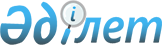 Об образовании избирательных участковРешение акима города Кызылорда Кызылординской области от 23 сентября 2021 года № 18. Зарегистрировано в Министерстве юстиции Республики Казахстан 30 сентября 2021 года № 24583.
      В соответствии со статьей 23 Конституционного Закона Республики Казахстан "О выборах в Республике Казахстан", РЕШИЛ:
      1. Образовать избирательные участки на территории города Кызылорда, согласно приложению к настоящему решению.
      2. Контроль за исполнением настоящего решения возложить на руководителя аппарата акима города Кызылорда.
      3. Настоящее решение вводится в действие со дня его первого официального опубликования. Избирательные участки на территории города Кызылорды
      Сноска. Приложение - в редакции решения акима города Кызылорда Кызылординской области от 06.03.2024 № 4 (вводится в действие по истечении десяти календарных дней после дня его первого официального опубликования). Избирательный участок № 172
      Местонахождение: Коммунальное государственное учреждение "Средняя школа № 144 имени Сактапбергена Алжикова" отдела образования по городу Кызылорда управления образования Кызылординской области. Сельский округ Кызылжарма, улица-9, здание № 32.
      Границы: сельский округ Кызылжарма:
      улица Д. Карабалаева - № 1, 2, 3, 4, 5, 6, 7, 8, 9, 10, 11, 12, 13, 14, 15, 16, 17, 18, 19, 20, 21, 22, 23, 24, 25, 26, 27, 28, 29, 30, 31, 32, 33, 34, 35, 36, 37, 38, 39, 40, 41, 42, 43, 44, 45, 46, 47, 48, 49, 50, 51, 52, 53, 54, 55, 56, 57, 58, 59, 60, 61, 62, 63, 64, 65, 66, 67, 68, 69, 70, 71, 72, 73, 74, 75, 76, 77, 78, 79, 80, 81, 82, 83, 84, 85, 86, 87, 88, 89, 90, 91, 92, 93, 94, 95, 96, 97, 98;
      улица Абая - № 1, 2, 3, 4, 5, 6, 7, 8, 9, 10, 11, 12, 13, 14, 15, 16, 17, 18, 19, 20, 21, 22, 23, 24, 25, 26, 27, 28, 29, 30, 31, 32, 33, 34, 35, 36, 37, 38, 39, 40, 41, 42, 43, 44, 45, 46, 47, 48, 49, 50, 51, 52, 53, 54, 55, 56, 57, 58, 59, 60, 61, 62, 63, 64, 65, 66, 67, 68, 69, 70, 71, 72, 73, 74, 75, 76, 77, 78, 79, 80, 81, 82, 83, 84, 85, 86, 87, 88, 89, 90;
      улица Ж. Зиманова - № 1, 2, 3, 4, 5, 6, 7, 8, 9, 10, 11, 12, 13, 14, 15, 16, 17, 18, 19, 20, 21, 22, 23, 24, 25, 26, 27, 28;
      улица 4а (полностью);
      улица С. Нургелдиева (полностью);
      переулок А. Досхожина (полностью);
      улица А. Туякбаева - № 2, 3, 4, 5, 6, 7, 8, 9, 10, 11;
      переулок Д. Карабалаева - № 1, 2, 3, 4, 5, 6, 7;
      переулок К. Сексенбаева - № 1, 2;
      участок Кызылжарма-2 - № 3, 5, 7, 9, 10, 11, 13, 15, 17, 19, 30, 31, 32, 33, 34, 35, 36, 37, 38, 39, 40, 41, 42, 43, 44, 45, 46. Избирательный участок № 173
      Местонахождение: Коммунальное государственное учреждение "Средняя школа № 173 имени А. Молдагуловой" отдела образования по городу Кызылорда управления образования Кызылординской области, улица М. Кокенова № 2б.
      Границы: город Кызылорда:
      улица Т. Османова (полностью);
      улица А. Акаева (полностью); 
      улица Ш. Кундызбаева (полностью); 
      переулок Ш. Кундызбаева (полностью);
      переулок М. Кокенова (полностью);
      улица А. Онжигитова (полностью);
      улица Б. Ермакашова (полностью);
      переулок Сыганак (полностью); 
      переулок Сауран (полностью); 
      улица Бирлик (полностью); 
      улица Бесарык (полностью);
      улица Когалы - № 16, 17, 18, 19, 20, 21, 22, 23, 24, 25, 26, 27, 28, 29, 30, 31, 32, 33, 34, 35, 36, 37, 38, 39, 40, 41, 42, 43, 44, 45, 46;
      улица Данк - № 12, 14, 16, 17, 18, 19, 20, 21, 22; 
      улица Жанакурылыс-1 - № 1, 2, 3, 4, 5, 6, 7, 8, 9, 10, 11, 12, 13, 14, 15; 
      улица Жанакурылыс-3 - № 1, 2, 3, 4, 5, 6, 7, 8, 9, 10, 11, 12, 13, 14, 15, 16, 17, 18, 19, 20, 21; 
      улица З. Куанышулы - № 1, 2, 3, 4, 5, 6, 7, 8, 9, 10, 11, 12, 13, 14, 15, 16, 17, 18, 19, 20, 21; 
      улица К. Данабаева - № 2, 4, 6, 8, 10, 12, 14, 16, 18, 20, 22, 24, 26, 28, 30. Избирательный участок № 174
      Местонахождение: Государственное коммунальное казенное предприятие "Городской домов культуры, клубов и народных коллективов" городской дом культуры имени М. Ералиевой, улица А. Кашаубаева без номера.
      Границы: город Кызылорда:
      улица А. Кашаубаева - № 1, 1а, 2, 6, 7, 16, 18, 20, 22, 23, 24, 29, 30, 32, 34, 36, 38, 40, 42, 44, 45, 46, 47, 48, 49, 50, 52, 54, 56, 58, 60, 62, 64, 66, 68, 70, 72, 74, 76, 78, 80, 82, 84, 86, 88, 90, 92, 98, 104, 106, 108, 110;
      улица Желкилдек батыра (полностью); 
      улица Г. Титов-1 (полностью);
      улица Г. Титов-2 (полностью);
      улица Г. Титов-3 (полностью);
      улица Г. Титов-4 (полностью);
      улица Г. Титов-5 (полностью);
      улица Г. Титов-6 (полностью);
      улица Г. Титов-7 (полностью);
      улица Г. Титов-8 (полностью);
      улица Г. Титов-9 (полностью);
      улица Жанакурылыс-5 (полностью). Избирательный участок № 175
      Местонахождение: Коммунальное государственное учреждение "Школа - лицей № 10 имени Ы. Алтынсарина" отдела образования по городу Кызылорда управления образования Кызылординской области, улица Т.Камалова №39 а.
      Границы: город Кызылорда:
      улица И. Турмаганбета - № 50, 52, 53, 54, 55, 56, 57, 58, 59, 60, 61, 62, 63, 64, 65, 66, 67, 68, 69, 70, 71, 72, 73, 74, 75, 76, 77, 78, 79, 80, 81, 82, 83, 84, 85, 86, 87, 88, 89, 90, 91, 92, 93, 94, 95, 96, 97, 98, 99;
      улица Алшекей куйши - № 31, 32, 33, 34, 35, 37; 
      улица Т. Камалова - № 58, 59, 60, 61, 62, 63, 64, 65, 66, 67, 68, 69, 70, 71, 72, 73, 74, 75, 76, 76а, 76б, 76в; 
      улица Тоганас батыра - № 90, 91, 92, 93, 94, 95, 96, 97, 98, 99, 100, 101, 102, 103, 104, 105, 106, 107, 108, 109, 110, 111, 112, 113; 
      улица Кете Жусип - № 1, 3, 5, 7, 9, 11, 13, 15, 17, 19, 21, 23, 25, 27, 29, 31, 33, 35, 37, 39, 41, 43, 45;
      улица Жиенбай жырау - № 1, 2, 3, 4, 5, 6, 7, 8, 9, 10, 11, 12, 13, 14, 15, 16, 17, 18, 19, 20, 21, 22, 23;
      улица Будабай акына - № 1, 2, 3, 4, 5, 7, 11;
      улица М. Маметовой - № 71, 72, 73, 74, 75, 76, 77, 78, 79, 80, 81, 82, 83, 84, 85, 86, 87, 88, 89, 90, 91, 92, 93, 94, 95, 96, 97, 98, 99, 100, 101, 102, 103, 104, 105, 106, 107, 108, 109, 110, 111, 112, 113, 114, 115, 116, 117, 118, 119, 120, 121, 122, 123, 124, 125, 126, 127, 128, 129, 130, 131, 132, 133, 134, 135, 136, 137, 138, 139, 140, 141, 142, 143, 144;
      улица Ш. Омара - № 71, 72, 73, 74, 75, 76, 77, 78, 79, 80, 81, 82, 83, 84, 85, 86, 87, 88, 89, 90, 91, 92, 93, 94, 95, 96, 97, 98, 99, 100, 101, 102, 103, 104, 105, 106, 107, 108, 109, 110, 111, 112, 113, 114, 115, 116, 117, 118, 119, 120, 121, 122, 123, 124, 125, 126, 127, 128, 129, 130, 131;
      улица Нуртуган жырау - № 51, 52, 52а, 53, 54, 55, 56, 57, 58, 59, 60, 61, 62, 63, 64, 65, 66, 67, 68, 69, 70, 71, 72, 73, 74, 75, 76, 77, 78, 79, 80, 81, 82, 83, 84, 85, 86, 87, 88, 89;
      улица Дур Онгара - № 23, 25, 27, 28, 29, 30; 
      улица М. Кокенова - № 17, 18, 27, 29, 31, 33, 36а; 
      переулок Хон Бен До - № 58, 59, 60, 61, 62, 63, 64, 65, 66, 67, 68, 69, 70, 71, 72, 73, 74, 75, 76, 77, 78, 79, 80, 81, 82, 83, 84, 85, 86, 87, 88, 89. Избирательный участок № 176
      Местонахождение: Коммунальное государственное казенное предприятие "Кызылординский колледж услуги и сервиса" управления образования Кызылординской области, улица Т. Камалова № 35а.
      Границы: город Кызылорда:
      улица Т. Камалова - № 1, 2, 3, 4, 5, 6, 7, 8, 9, 10, 11, 12, 13, 14, 15, 16, 17, 18, 19, 20, 21, 22, 23, 24, 25, 26, 27, 28, 29, 30, 31, 32, 33, 34, 35, 36, 38, 40, 42, 44, 46, 48, 50, 52, 54, 56; 
      улица Тоганас батыра - № 1, 2, 3, 4, 5, 6, 7, 8, 9, 10, 11, 12, 13, 14, 15, 16, 17, 18, 19, 20, 21, 22, 23, 24, 25, 26, 27, 28, 29, 30, 31, 32, 33, 34, 35, 36, 37, 38, 39, 40, 41, 42, 43, 44, 45, 46, 47, 48, 49, 50, 51, 52, 53, 54, 55, 56, 57, 58, 59, 60, 61, 62, 63, 64, 65, 66, 67, 68, 69, 70, 71, 72, 73, 74, 75, 76, 77, 78, 79, 80, 81, 82, 83, 84, 85, 86, 87, 88, 89; 
      улица Балкы Базара - № 9, 11, 13, 15, 17, 18, 19, 20, 21, 22, 23, 24, 25, 26, 27, 28, 29, 30, 31, 32, 33, 34, 35, 36, 37, 38, 39, 40, 41, 42, 43, 44, 45, 46, 47, 48, 49, 50, 51, 52, 53, 54, 55, 56; 
      улица Кете Жусип - № 2, 4, 6, 8, 10, 12, 14, 16, 18, 20, 22, 24, 26, 28; 
      улица И. Турмаганбета - № 1, 2, 3, 4, 5, 6, 7, 8, 9, 10, 11, 12, 13, 14, 15, 16, 17, 18, 19, 20, 21, 22, 23, 24, 25, 26, 27, 28, 29, 30, 31, 32, 33, 34, 35, 36, 37, 38, 39, 40, 41, 42, 43, 44, 45, 46, 47, 48, 49, 50, 51;
      улица М. Маметовой - № 1, 2, 3, 4, 5, 6, 7, 8, 9, 10, 11, 12, 13, 14, 15, 16, 17, 18, 19, 20, 21, 22, 23, 24, 25, 26, 27, 28, 29, 30, 31, 32, 33, 34, 35, 36, 37, 38, 39, 40, 41, 42, 43, 44, 45, 46, 47, 48, 49, 50, 51, 52, 53, 54, 55, 56, 57, 58, 59, 60, 61, 62, 63, 64, 65, 66, 67, 68, 69, 70, 72, 74, 76;
      улица Ш. Омара - № 1, 2, 3, 4, 5, 6, 7, 8, 9, 10, 11, 12, 13, 14, 15, 16, 17, 18, 19, 20, 21, 22, 23, 24, 25, 26, 27, 28, 29, 30, 31, 32, 33, 34, 35, 36, 37, 38, 39, 40, 41, 42, 43, 44, 45, 46, 47, 48, 49, 50, 51, 52, 53, 54, 55, 56, 57, 58, 59, 60, 61, 62, 63, 64, 65, 66, 67, 68, 69, 70, 71;
      улица Нуртуган жырау - № 1, 2, 3, 4, 5, 6, 7, 8, 9, 10, 11, 12, 13, 14, 15, 16, 17, 18, 19, 20, 21, 22, 23, 24, 25, 26, 27, 28, 29, 30, 31, 32, 33, 34, 35, 36, 37, 38, 39, 40, 41, 42, 43, 44, 45, 46, 47, 48, 49, 50;
      улица Ешнияз сал - № 1, 2, 3, 4, 5, 5а, 6, 7, 8, 9, 10, 11, 12, 13, 14, 15, 16, 17, 18, 19, 20, 21, 22, 23, 24, 25, 26, 27, 28, 29, 30, 31, 32, 33, 34, 35, 36, 37, 38, 40, 42, 44, 46, 48, 50, 52, 52а;
      переулок Ешнияз сал - № 12, 14, 16, 18, 20, 22, 24, 26, 28, 30, 32, 34;
      улица Хон Бен До - № 1, 3, 5, 7, 9, 11, 13, 15, 17, 19, 21, 23, 25, 27, 29, 31, 33;
      переулок Хон Бен До - № 1, 2, 3, 4, 5, 6, 7, 8, 9, 10, 11, 12, 13, 14, 15, 16, 17, 18, 19, 21, 23, 25, 27; 
      улица Н. Шаменулы - № 17, 19, 21, 23, 24, 25, 26, 27, 28, 29, 30, 31, 32, 33, 34, 35, 36, 37, 38, 39, 40, 41, 42, 43, 44, 45, 46, 47, 48, 49, 50, 51, 52, 53, 54, 55, 56, 58.
      улица Канлы Жусип - № 1, 2, 3, 4, 5, 6, 7, 8, 9, 10, 11, 12, 13, 14, 15, 16, 17. Избирательный участок № 177
      Местонахождение: Коммунальное государственное учреждение "Средняя школа № 120 имени Жамбыла" отдела образования по городу Кызылорда управления образования Кызылординской области, улица М. Каржаубаева, № 20.
      Границы: город Кызылорда:
      улица Н. Сералиева - № 1, 2, 3, 4, 5, 6, 7, 8, 9, 10, 11, 12, 13, 14, 15, 16, 17, 18, 19, 20, 21, 22, 23, 24, 25, 26, 27, 28, 29, 30, 31, 32, 33, 34, 35, 36, 37, 38, 39, 40, 41, 42, 43, 44, 45, 46, 47, 48, 49, 50, 51, 52, 53, 54, 55, 57, 59, 61, 63, 65;
      переулок Бейбитшилик - № 1, 2, 3, 4, 5, 6, 7, 8, 9, 10, 11, 12, 13, 14, 15, 16, 17, 18, 19, 20, 21, 22, 23, 24, 25, 26, 27, 28, 29, 30, 31, 32, 33, 34, 35, 36, 37, 38, 39, 40, 41, 42, 43, 44, 45, 46, 47, 48, 49, 50, 51, 52; 
      переулок К. Шакарима - № 1, 2, 3, 4, 5; 
      улица С. Баязитова - № 1, 2, 3, 4, 5, 6, 7, 8, 9, 10, 11, 12, 13, 14, 15, 16, 17, 18, 19, 20, 21, 22, 23, 24, 25, 26, 27, 28, 29, 30, 32, 34, 36, 38, 40, 42, 44, 46, 48;
      переулок С. Баязитова - № 1, 2, 3, 4, 5, 6, 7, 8, 9, 10, 11, 12, 13, 14, 15, 16, 17, 18, 19, 20, 21, 22, 23, 24;
      улица И. Тайманова - № 2, 2а, 2б, 3, 3а, 3б, 3в, 4, 4а, 5, 5а, 6, 7, 8, 9, 11, 13, 15, 17, 19, 21;
      улица К. Шакарима - № 89, 91, 93, 94, 95, 96, 97, 98, 99, 100, 101, 102, 103, 104, 105, 106, 107, 108, 109, 110, 111, 112, 113, 114, 115, 116, 117, 118, 119, 120, 121, 122, 123, 124, 125, 126, 127, 128, 129, 130, 131, 132, 133, 134, 135, 136, 137, 138, 139, 140, 141, 143;
      улица Бейбитшилик - № 23, 25, 27, 29, 31, 33, 35, 37, 39, 41, 43, 45, 47, 48, 49, 50, 51, 52, 53, 54, 56, 58, 60, 62, 64, 66, 68, 70, 72, 74;
      улица К. Кайнарбаева - № 1, 2, 3, 4, 5, 6, 7, 8, 9, 10, 11, 12, 13, 14, 15, 16, 17, 18, 19, 20, 21, 22, 23, 24, 25, 26, 27, 28, 29, 30, 31, 32, 33, 34, 35, 36, 37;
      улица Хон Бен До - № 20а; 
      улица Аксункар - № 1, 2, 3, 4, 5, 6, 7, 8, 9, 10, 11, 12, 13;
      улица Жетиген - № 1, 2, 3, 4, 5, 6, 7, 8, 9, 10, 11, 12, 13, 14, 15, 16, 17, 18, 19, 20, 21, 22, 23, 24, 25, 26, 27, 28, 29, 30, 31, 32, 33, 34, 35, 36, 37, 38, 39, 40, 41, 42, 43, 44, 45. Избирательный участок № 178
      Местонахождение: Коммунальное государственное учреждение "Средняя школа № 222 имени Т. Рыскулова" отдела образования по городу Кызылорда управления образования Кызылординской области, улица С. Торайгырова, № 264.
      Границы: город Кызылорда:
      улица 8 марта - № 1, 2, 3, 4, 5, 6, 7, 8, 9, 10, 11, 12, 13, 14, 15, 16, 17, 18, 19; 
      переулок 8 марта - №1, 2, 3, 4, 5, 6, 7, 8, 9, 10, 11, 12, 13; 
      улица Р. Алшынбаева - № 1, 2, 3, 4, 5, 6, 7, 8, 9, 10, 11, 12, 13, 14, 15, 16, 17, 18, 19, 20, 21, 22, 23, 24, 26, 28, 30, 32, 34, 36, 38;
      улица С. Донентаева - № 1, 2, 3, 4, 5, 6, 7, 8, 9, 10, 11, 12, 13, 14, 15, 16; 
      переулок С. Донентаева - № 1, 2, 3, 4, 5, 6, 7, 9, 11, 13, 15; 
      переулок А. Жубанова - № 2, 3, 4; 
      улица А. Жубанова - № 1, 2, 3, 4, 5, 6, 7, 8, 9, 10, 11, 12, 13, 14, 15, 16, 17, 18, 19, 20, 21, 22, 23, 24, 25, 26, 27, 28, 29, 30, 31, 32, 33, 34, 35, 36, 37, 38, 39, 40, 41, 42, 43, 44, 45, 46, 47, 48, 49, 50, 51, 52, 53, 54, 55, 56, 57, 58, 59, 60, 61;
      переулок Шалкыма - № 1, 2, 3, 4, 5, 6, 7, 8, 9, 10, 11, 12, 13, 14, 15, 16, 17, 18, 19, 20;
      улица Кеншимбай акына - № 1, 2, 3, 4, 5, 6, 7, 8, 9, 10, 11, 12, 13, 14, 15, 16, 17, 18, 19, 20, 21, 22, 23, 24, 25, 26, 27, 28, 29, 30, 31, 32, 33, 34, 35, 37, 39, 41, 43, 45, 47, 49, 51, 53, 55, 57, 59, 61, 63, 65, 67, 69, 71, 73, 75, 77, 79, 81, 83, 85; 
      переулок Кеншимбай акына - № 2, 3, 4, 5, 6, 7, 8, 9, 10; 
      улица Курмангазы - № 1, 2, 3, 4, 5, 6, 7, 8, 9, 10, 11, 12, 13, 14, 15, 16, 17, 18, 19, 20, 21, 23; 
      улица Кайнара - № 2, 4, 6, 8, 10, 12, 14, 16, 18, 20, 22, 75, 77, 79, 81, 83, 85, 87, 89, 91, 93, 95, 97, 99, 101; 
      улица Акберена - № 1, 2, 3, 4, 5, 6, 7, 8, 9, 10, 11, 12, 13, 14, 15, 16, 17, 18, 19, 20, 21, 22, 23, 24, 25, 26, 27, 28, 30, 32, 34, 36, 38; 
      улица Б. Майлина - № 201, 203, 205, 207, 209, 211, 213, 215, 217, 219, 221, 223, 225, 227, 229, 231, 233, 235, 237, 239, 241, 243, 244, 245, 246, 247, 248, 249, 250, 251, 252, 253, 254, 256, 258, 260, 262, 264, 266, 268, 270, 272, 274, 276, 278, 280, 282, 284, 286, 288, 290, 292, 294, 296;
      улица С. Торайгырова - № 238, 240, 242, 244, 246, 248, 250, 252, 254, 256, 258, 260, 262, 264, 266, 268, 270, 271, 271а, 272, 273, 274, 275, 276, 277, 278, 279, 280, 281, 282, 283, 284, 285, 286, 287, 288, 289, 290, 291, 292, 293, 294, 295, 296, 297, 298, 300, 302, 304, 306, 308, 310, 312;
      переулок С. Торайгырова - № 2, 3, 4, 5, 6, 7, 8, 9, 10;
      2-переулок С. Торайгырова - № 1, 2, 3, 4, 5, 6, 8, 10, 12, 14, 16, 16а, 80а;
      3-переулок С. Торайгырова - № 1, 2, 3, 4, 5, 6, 7, 8, 9, 10, 11, 13, 15;
      4-переулок С. Торайгырова - № 1, 2, 3, 4, 5, 6, 7, 8, 9, 10, 11, 12, 13, 14, 15, 16, 17; 
      улица Т. Елеуова - № 2, 3, 4, 5, 6, 7, 8, 9, 10, 11, 12, 13, 14, 15, 16, 17, 18, 19, 20, 21, 22, 23, 24, 25, 26, 27, 28, 29, 30, 31, 32, 33, 34;
      улица Ким Ман Сам - № 1, 2, 3, 4, 5, 6, 7, 8, 9, 10, 11, 12, 13, 14, 15, 16, 17; 
      улица К. Примова - № 1, 2, 3, 4, 5, 6, 7, 8, 9, 10, 11, 12, 13, 14, 15, 16, 17; 
      улица Т. Медетбаева - № 1, 2, 3, 4, 5, 6, 7, 8, 9, 10, 11, 12, 13, 14, 15, 16, 17, 18, 19, 20, 21, 22, 23, 24, 25, 26, 27, 28, 29;
      переулок Т. Медетбаева - № 1, 2, 3, 4, 5, 6, 7; 
      улица Т. Изтилеуова - № 1, 2, 3, 4, 5, 6, 7, 8, 9, 10, 11, 12, 13, 14; 
      переулок Т. Изтилеуова - № 1, 2, 3, 4, 5, 6;
      улица С. Мухтарулы - № 1, 2, 3, 4, 5, 6, 7, 8, 9, 10, 11, 13, 15, 17, 19, 21; 
      улица 1 мая - № 1, 2, 3, 4, 5, 6, 7, 8, 9, 10, 11, 12, 13, 14, 15, 16, 17, 18, 19, 20, 21, 22, 23, 24, 25, 26, 27, 28, 29, 30, 31, 33, 35, 37, 39;
      переулок 1 мая - № 2, 3, 4, 5, 6, 7, 8, 9, 10; 
      улица Жезказган - № 1, 2, 3, 4, 5, 6, 7, 8, 9, 10, 12; 
      улица Ушкын - № 1, 2, 3, 4, 5, 6, 7, 8, 9, 10, 11, 12, 14, 16, 18, 20, 22, 24, 26, 28, 30; 
      переулок Шапагат - № 1, 2, 3, 4, 5, 6; 
      улица 9 мая - № 1, 2, 3, 4, 5, 6, 7, 8, 9, 10, 11, 12, 13, 14, 15, 16, 17, 18, 19, 20, 21, 22, 23, 24, 25, 26;
      переулок 9 мая - № 1, 2, 3, 4, 5, 6, 7, 8, 9;
      улица С. Лапина - № 77, 79, 81;
      переулок Лапина-2 - № 1, 2, 3, 4, 5, 6, 7, 8, 9, 10, 11, 12, 13, 14, 15, 16, 17, 18, 19, 20, 21, 22, 23, 24, 25, 26, 27, 28, 29, 30. Избирательный участок № 179
      Местонахождение: Коммунальное государственное учреждение "Средняя школа № 253" отдела образования по городу Кызылорда управления образования Кызылординской области, улица Б. Момышулы, № 78а.
      Границы: город Кызылорда: 
      улица К. Кетебаева - № 71, 73, 75, 77, 79, 81, 83, 85, 87, 89, 91, 93, 95, 97, 99, 101, 103, 105, 107, 109, 111, 113, 115, 117, 119;
      улица И. Жансугурова - № 1, 2, 3, 4, 5, 6, 7, 8, 9, 10, 11, 12, 13, 14, 15, 16, 17, 18, 19, 20, 21, 22, 23, 24, 25, 26, 27, 28, 29, 30, 31, 32, 33, 34, 35, 36;
      улица Б. Доскенова - № 1, 2, 3, 4, 5, 6, 7, 8, 9, 10, 11, 12, 13, 14, 15, 16, 17, 18, 19, 20, 21, 22, 23, 24, 25, 26, 27, 28, 29, 30, 31, 32, 33, 34, 35, 36, 37, 38, 39, 40, 41, 42;
      улица Т. Борикулакова - № 63, 65, 67, 69, 71, 73, 75, 77, 79, 81, 83, 85, 87, 89, 91, 93, 95, 97, 99;
      улица Т. Токтарова - № 72, 73, 74, 75, 76, 77, 78, 79, 80, 81, 82, 83, 84, 85, 86, 87, 88, 89, 90, 91, 92, 93, 94, 95, 96, 97, 98, 99, 100, 101, 102, 103, 104, 105, 106, 107, 108, 109, 110, 111, 112, 113, 114, 115, 116, 117, 118, 119, 120, 121, 122, 123, 124, 125, 126, 127, 128, 129, 130, 131, 132, 133, 134, 135, 136, 137, 138, 139, 140, 141, 142, 143, 144, 145, 146, 147, 148, 149, 150, 151, 152, 153, 154, 155, 156, 157;
      улица К. Еримбетова - № 1, 2, 3, 4, 5, 6, 7, 8, 9, 10, 11, 12, 13, 14, 15, 16, 17, 18, 19, 20, 21, 22, 23, 24, 25, 26, 27, 28, 29, 30, 31, 32, 33, 34, 35, 36, 37, 38, 39, 40, 41, 42, 43, 44, 45, 46, 47, 48, 49, 50, 51, 52, 53, 54, 55, 56, 57, 58, 59, 60, 61, 62, 63, 64, 65, 66, 67, 68;
      улица Каналы болыс - № 1, 2, 3, 4, 5, 6, 7, 8, 9, 10, 11, 12, 13, 14, 15, 16, 17, 18, 19, 20, 21, 22, 23, 24, 25, 26, 27, 28, 29, 30, 31, 32, 33, 34, 35, 36, 37, 38, 39, 40, 41, 42, 43, 44;
      улица Кызылорда - № 1, 2, 3, 4, 5, 6, 7, 8, 9, 10, 11, 12, 13, 14, 15, 16, 17, 18, 19, 20, 21, 22, 23, 24, 25, 26, 27, 28, 29, 30, 31, 32, 33, 34, 35, 36, 37, 38, 39, 40, 41, 42, 43, 44, 45, 46, 47, 48, 49, 50, 51, 52, 53, 54, 55, 56, 57, 58, 59, 60, 61, 62, 63, 64, 65, 66, 67;
      улица Бейбитшилик - № 6, 8, 10, 12, 14, 16; 
      улица Е. Чайкина - № 1, 2, 3, 4, 5, 6, 7, 8, 9, 10, 11, 12, 13, 14; 
      улица С. Торайгырова - № 147, 149, 150, 151, 152, 153, 154, 155, 156, 157, 158, 159, 160, 161, 162, 163, 164, 165, 166, 167, 168, 170, 172, 174, 176, 180;
      улица Б. Майлина - № 51, 53, 55, 57, 59, 61, 63, 65, 67, 100, 102, 104, 106, 108, 110, 112, 114; 
      переулок Б. Майлина - № 1, 2, 3, 4, 5, 6, 7, 8, 9, 10, 11, 12, 13; 
      улица Кайнар - № 13, 15, 17, 19, 21, 23; 
      улица Кенесары - № 176, 178, 180, 182, 184, 186, 188, 190, 192, 194, 201, 203, 205, 207, 209, 211, 213, 215, 217, 219, 221;
      улица А. Мина - № 4, 6, 9, 11. Избирательный участок № 180
      Местонахождение: Коммунальное государственное учреждение "Средняя школа № 253" отдела образования по городу Кызылорда управления образования Кызылординской области, улица Б. Момышулы, № 78а.
      Границы: город Кызылорда:
      улица А. Молдагуловой - № 61, 63, 65, 67, 69, 71, 73, 74, 75, 76, 77, 78, 79, 80, 81, 82, 83, 84, 85, 86, 88, 90, 92, 94, 96, 98, 100; 
      улица С. Ишана - № 70/1, 70/2, 70/3, 70/4, 70/5, 70/6, 70/7, 70/8, 70/9, 70/10; 
      улица М. Дуйсенова - № 61, 62, 63, 64, 65, 66, 67, 68, 69, 70, 71, 72, 73, 74, 75, 76, 77, 78, 79, 80, 81, 82, 83, 84, 85, 86, 87, 88, 89, 90, 91, 92, 93, 94, 95, 96, 97, 98, 99, 100, 101, 102, 103, 104, 105, 106, 107, 108, 109, 110, 111, 112, 113, 114, 115, 116, 117, 118, 119, 120, 121;
      улица С. Асфендиярова - № 64, 66, 68, 70, 72, 74, 75, 76, 77, 78, 79, 80, 81, 82, 83, 84, 85, 86, 87, 88, 89, 90, 91, 92, 93, 94, 95, 96, 97, 98, 99, 100, 101, 102, 103, 104, 105, 106, 107, 108, 109, 110, 111, 112, 113, 114, 115, 117, 119, 121, 123, 125, 127, 129, 131, 133, 135, 137, 139; 
      переулок С. Асфендиярова - № 1, 2, 3, 4, 5, 6, 7, 8, 9, 10, 11, 12, 13, 14, 15, 16, 17, 18, 19, 20, 21, 22, 23, 24, 25, 26, 27, 28, 29, 30, 31, 32, 33, 34, 35, 36, 37, 38, 39, 40, 41, 42, 43, 44, 45, 46, 48, 50, 52, 54; 
      переулок Б. Момышулы - № 1, 2, 3, 4, 5, 6, 7, 8, 9, 10, 11, 12, 13, 14, 15, 16, 17, 18, 19, 20, 21, 22, 23, 24, 25, 26, 27, 28, 29, 30, 31, 32, 33, 34, 35, 36, 37, 38, 39, 40, 41, 42, 43, 45, 47, 49, 51, 53; 
      улица Б. Момышулы - № 67, 69, 74, 76, 77, 78, 79, 80, 81, 82, 83, 84, 85, 86, 87, 88, 89, 90, 91, 92, 93, 94, 95, 96, 97, 98, 99, 100, 101, 102, 103, 104, 105, 106, 107, 108, 109, 110, 111, 112, 113, 114, 115, 116, 117, 118, 119, 120, 121, 122, 123, 124, 125, 126, 127, 128, 129, 130, 131, 132, 133, 134, 135;
      улица А. Исаева - № 76, 78, 80, 82, 84, 86, 88, 90, 91, 93, 95, 97, 99, 101, 103, 105, 107, 109, 111; 
      улица М. Дулатова - № 69, 71, 73, 75, 77, 79, 81, 82, 83, 84, 85, 86, 88, 90, 92, 94, 96, 98, 100; 
      улица С. Лапина - № 72, 74, 76, 78, 80, 82, 84, 86, 88, 90; 
      улица С. Лапина-1 - № 1, 2, 3, 4, 6, 8, 10, 12, 14, 16, 18, 20; 
      улица С. Ахуна - № 1, 2, 3, 4, 5, 6, 7, 8, 9, 10, 11, 12, 13, 14, 15, 16, 17, 18, 19, 20, 21, 22, 23; 
      переулок С. Ахуна - № 1, 2, 3, 4, 5, 6, 7, 8, 9, 10, 11, 12, 13, 15, 17; 
      улица У. Байменова - № 2, 4, 6, 8, 10, 12, 14, 16, 18, 20, 22; 
      переулок С. Бокаева - № 5, 7, 9; 
      улица Д. Елеусинова - № 1, 3, 4, 5, 6, 7, 8, 9, 10, 11, 13, 15, 17, 19, 21, 23, 25, 27; 
      улица С. Торайгырова - № 209, 211, 213, 215, 217, 218, 219, 220, 221, 222, 223, 224, 225, 226, 227, 228, 229, 230, 231, 232, 233, 234, 235, 236, 237, 239, 241, 243, 245, 247, 249, 251, 253; 
      улица Б. Майлина - № 163, 165, 167, 169, 171, 173, 175, 177, 179, 181, 183, 185, 187, 189, 191, 193, 195, 197, 199, 206, 208, 210, 212, 214, 216, 218, 220, 222, 224, 226, 228, 230, 232, 234, 236, 238, 240;
      улица Кайнар - № 13, 15, 17, 19, 21, 23;
      улица Бейбитшилик - № 18, 20, 22, 24, 26, 28, 30, 32, 34, 36, 38, 40, 42, 44, 46, 46а. Избирательный участок № 181
      Местонахождение: Коммунальное государственное учреждение "Средняя школа № 112 имени Нагимы Ахмадеевой" отдела образования по городу Кызылорда управления образования Кызылординской области, улица А. Молдагулова, № 7.
      Границы: город Кызылорда:
      улица С. Ишана - № 2, 4, 6, 8, 10, 12, 14, 16, 18, 20, 22, 24, 26, 28, 30, 32, 34, 36, 38, 40, 42, 44, 46, 48, 50, 52, 54, 56, 58, 60, 62, 64, 66, 68; 
      улица А. Молдагуловой - № 1, 2, 3, 4, 5, 6, 7, 8, 9, 10, 11, 12, 13, 14, 15, 16, 17, 18, 19, 20, 21, 22, 23, 24, 25, 26, 27, 28, 29, 30, 31, 32, 33, 34, 35, 36, 37, 38, 39, 40, 41, 42, 43, 44, 45, 46, 47, 48, 49, 50, 51, 52, 53, 54, 55, 56, 57, 58, 59, 60, 61, 62, 63, 64, 65, 66, 67, 68, 69, 70, 71, 72; 
      улица Т. Токтарова - № 1, 2, 3, 4, 5, 6, 7, 8, 9, 10, 11, 12, 13, 14, 15, 16, 17, 18, 19, 20, 21, 22, 23, 24, 25, 26, 27, 28, 29, 30, 31, 32, 33, 34, 35, 36, 37, 38, 39, 40, 41, 42, 43, 44, 45, 46, 47, 48, 49, 50, 51, 52, 53, 54, 55, 56, 57, 58, 59, 60, 61, 62, 63, 64, 65, 66, 67, 68, 69, 70, 71, 72, 73, 74, 75; 
      улица Т. Борикулакова - № 1, 2, 3, 4, 5, 6, 7, 8, 9, 10, 11, 12, 13, 14, 15, 16, 17, 18, 19, 20, 21, 22, 23, 24, 25, 26, 27, 28, 29, 30, 31, 32, 33, 34, 35, 36, 37, 38, 39, 40, 41, 42, 43, 44, 45, 46, 47, 48, 49, 50, 51, 52, 53, 54, 55, 56, 57, 58, 59, 60, 61, 62; 
      улица К. Кетебаева - № 1, 2, 3, 4, 5, 6, 7, 8, 9, 10, 11, 12, 13, 14, 15, 16, 17, 18, 19, 20, 21, 22, 23, 24, 25, 26, 27, 28, 29, 30, 31, 32, 33, 34, 35, 36, 37, 38, 39, 40, 41, 42, 43, 44, 45, 46, 47, 48, 49, 50, 51, 52, 53, 54, 55, 56, 57, 58, 59, 60, 61, 62, 63, 64, 65, 66, 67, 68, 69, 70, 71, 72, 72а, 72б;
      улица Бейбитшилик - № 1, 1а, 3, 5, 7, 9, 11; 
      улица К. Шакарима - № 5, 7, 8, 9, 10, 11, 12, 13, 14, 15, 16, 17, 18, 19, 20, 21, 22, 23, 24, 25, 26, 27, 28, 29, 30, 32, 34, 36, 38; 
      улица И. Тайманова - № 86, 88, 90, 92, 94, 96, 98, 100, 102, 104, 106, 113, 115, 117, 119, 121, 123, 125, 127, 129, 131, 133, 135, 137, 139, 141, 143, 145, 147, 149, 151, 153; 
      улица Б. Култекенова - № 68, 70, 71, 72, 73, 74, 75, 76, 77, 78, 79, 80, 81, 82, 83, 84, 85, 86, 87, 88, 89, 90, 91, 92, 93, 94, 95, 96, 97, 98, 99, 101, 103, 105, 107, 109, 111, 113, 115;
      улица О. Жанадилова - № 28, 30, 30а. Избирательный участок № 182
      Местонахождение: Коммунальное государственное учреждение "Школа-гимназия № 212" отдела образования по городу Кызылорда управления образования Кызылординской области, улица М. Жумабаева, № 1.
      Границы: город Кызылорда:
      улица М. Жумабаева - № 7, 9, 10, 11, 12, 13, 14, 15, 16, 17, 18, 19, 20, 21, 22, 23, 24, 25, 26, 27, 28, 29, 30, 31, 32, 33, 34, 35, 36, 37, 38, 39, 40, 41, 42, 43, 44, 45, 46, 47, 48, 49, 50, 51, 52, 53, 54, 55, 56, 57, 58, 59, 60, 61, 62, 64, 66, 68, 70, 72, 74, 76, 78, 80;
      улица Бейбитшилик - № 2; 
      улица Е. Чайкина - № 13, 14, 15, 17; 
      улица А. Мина - № 1, 2, 2а, 3, 4, 5, 6, 7; 
      улица Ж. Баласагуна - № 2, 2а, 4, 6, 8, 10 ,12, 14, 16, 16а, 18, 20, 22, 24, 26, 28, 30 32, 34, 36; 
      улица Д. Нурпеисовой - № 1, 2, 3, 4, 5, 6, 7, 8, 9, 10, 11, 12, 13, 14, 15, 16, 17, 18, 19, 20, 21, 22, 23, 24, 25, 26, 27, 28, 29, 30, 31, 32, 33, 34, 35; 
      улица Б. Досмаханова - № 1, 2, 3, 4, 5, 6, 7, 8, 9, 10, 11, 12, 13, 14, 15, 16, 17, 18, 19, 20, 21, 22, 23, 24, 25, 26, 27, 29, 31, 33, 35, 37, 39; 
      переулок Б. Досмаханова - № 2, 4, 6; 
      улица Квартальная - № 1, 2, 2а, 3, 4, 5, 6, 7, 8, 10, 12; 
      переулок Толагай - № 1, 2, 3, 4, 5, 6, 7, 8, 10, 12, 14;
      улица Толагай - № 1, 3, 5, 7, 9, 11, 13, 15; 
      улица Проездная-1 - № 3, 5; 
      улица К. Бекниязова - № 1, 3, 5, 7, 9, 11, 13, 15, 17, 19, 21, 23, 25, 27, 29, 31, 33, 33а; 
      улица Ге Бон У - № 1, 2, 3, 4, 5, 6, 7, 8, 9, 10, 11, 12, 13, 14, 15, 16, 17, 18, 19, 20, 21, 22, 23, 24, 26;
      улица Б. Шалгинбаева - № 1, 1а, 2, 3, 4, 5, 6, 7, 8, 9, 10, 11, 12, 13, 14, 15, 16, 17, 18, 19, 20, 21, 22, 22а, 23, 23а;
      улица А. Киселева - № 1, 2, 3, 4, 5, 6, 7, 8, 9, 10, 11, 12, 13, 14, 15, 16, 17, 18, 19, 20, 21, 22, 23, 24, 25, 26, 28; 
      переулок Мадениет - № 1, 2, 3, 4, 5, 6, 7, 8, 9, 10, 11, 12, 14, 16, 18, 20, 22, 24, 26, 28; 
      улица Коркыт Ата - № 129, 131, 133, 135, 137, 139, 141, 143, 145, 147, 149, 151, 153, 155, 157; 
      улица Ш. Айманова - № 1, 2, 3, 4, 5, 6, 7, 8, 9, 10, 11, 11в, 12, 14, 16, 18;
      переулок Ш. Айманова - № 1, 2, 3, 4, 5, 6, 7, 8, 9, 10, 11, 13, 15, 17, 19, 21, 23, 25, 27, 29, 31; 
      улица А. Келаманова - № 1, 2, 3, 4, 5, 6, 7, 8, 9, 10, 11, 12, 13, 14, 16, 18, 20, 22, 24, 26, 28;
      переулок Б. Байдилдаева - № 2, 4, 6, 8, 10, 12; 
      улица Б. Байдилдаева - № 1, 2, 3, 4, 5, 6, 7, 8, 9, 10, 11, 12, 13, 14, 15, 16, 17, 18, 19, 20, 21, 23, 25, 27, 29; 
      улица Енбек - № 2, 4, 6, 8, 10, 12, 14, 16, 18, 20, 22, 24, 26, 28, 30, 32, 34, 36, 38, 40, 42, 44, 46, 48, 50, 52; 
      переулок Енбек - № 1, 2, 3, 4, 5, 6, 7, 8, 9;
      улица М. Жумабаева - № 2, 4, 6, 8; 
      улица Казахстан - № 2, 4, 6, 8, 10, 12, 14, 16, 18, 20, 22, 24, 26, 28, 30, 32, 34, 36, 38, 40, 42, 44, 46, 48, 50, 52, 54, 56, 58, 60. Избирательный участок № 183
      Местонахождение: Коммунальное государственное учреждение "Областная специализированная школа-интернат-колледж олимпийского резерва имени Жалантос Бахадур Сейткулулы управления физической культуры и спорта Кызылординской области", улица Жанкожа батыра № 92.
      Границы: город Кызылорда:
      улица Жаппасбай батыра - № 1, 2, 3, 4, 5, 6, 7, 8, 9, 10, 11, 12, 13, 14, 15, 16, 17, 18, 19, 20, 21, 22, 23, 24, 25, 26, 27, 28, 29, 30, 31, 32, 33, 34, 35, 36, 37, 38, 39, 40, 40а, 41, 43, 45, 47, 49, 51, 53, 55, 57, 59, 61, 63, 65, 67, 69, 71, 73, 75, 77, 79, 81, 83, 85, 87, 89, 91, 93, 95, 97, 99, 101, 101а;
      улица К. Бекниязова - № 2, 4, 6, 8, 10, 12, 14, 16, 18, 20, 22, 24, 26, 28, 30, 32, 34, 36, 38, 40, 42, 44, 46, 48, 50, 52, 54, 56, 58, 60, 62, 64, 66, 68, 70, 72, 74, 76, 78, 80, 82;
      переулок Ш. Айманова - № 33; 
      улица Южный Казахстан - № 1, 1а, 2, 3, 4, 5, 6, 7, 8, 9, 10, 11, 12, 13, 14, 15, 16, 17, 19, 21, 104, 104а, 107; 
      улица Б. Култекенова - № 98, 98/1, 98/4, 100, 100а 102, 104, 106, 108, 110, 112, 114, 116, 118, 119, 120, 121, 122, 123, 124, 125, 126, 127, 128, 129, 130, 131, 132, 133, 134, 135, 136, 137, 138, 139, 140, 141, 142, 143, 144, 145, 146, 147, 148, 149, 150, 151, 152, 153, 154, 155, 156, 157, 158, 159, 160, 161, 162, 163, 164, 165, 167, 169, 171, 173, 175, 177, 179, 181, 183, 185, 187;
      улица К. Шакарима - № 1, 2, 3, 4, 6; 
      улица И. Тайманова - № 116, 157, 159, 159а, 163; 
      улица Жанкожа батыра - № 46а, 47, 49, 51, 53, 55, 57, 59, 61, 63, 65, 67, 69, 76, 76а, 80, 80д, 80г, 82;
      квартал Жулдыз - № 1, 2, 3, 4, 82, 82 а, 82 б, 82в; 
      переулок Ж. Баласагуна - № 1/1, 1/2, 1/3, 1/4, 1/5, 1/6; 
      улица Д. Сыздыкова - № 1, 2, 3, 4, 5, 6, 7, 8, 9, 10, 11, 12, 13, 14, 15, 16, 17, 18, 19, 20, 21, 22, 23, 24, 25, 26, 27, 28, 29, 30, 31, 32, 33, 34, 35, 36, 37, 38, 39, 40, 41, 42, 43, 44, 45, 46, 47, 48, 49, 50, 51, 52, 53, 54, 55, 56, 57, 58, 59, 60, 61, 62, 63;
      улица А. Сагимбаева - № 1, 2, 3, 4, 5, 6, 7, 8, 9, 10, 11, 12, 13, 14, 15, 16, 17, 18, 19, 20, 21, 22, 23, 24, 25, 26, 27, 28, 29, 30, 31, 32, 33, 34, 35, 36, 37, 38, 39, 40, 41, 42, 43, 44, 45, 46, 47, 48, 49, 50, 51, 52, 53, 54, 55, 56, 57, 58, 59, 60, 61, 62, 63. Избирательный участок № 184
      Местонахождение: Коммунальное государственное учреждение "Средняя школа № 43 имени Ж. Махамбетова" отдела образования по городу Кызылорда управления образования Кызылординской области, улица С. Торайгырова, № 99.
      Границы: город Кызылорда:
      улица Жаппасбай батыра - № 42, 103, 105, 107, 109, 111, 113, 115, 117; 
      улица К. Бекниязова - № 35, 35а, 37, 39, 41, 43, 45, 47, 49, 51, 53, 55, 57, 59, 61, 63, 65, 67, 69, 71, 84, 86, 88, 90, 92, 94, 96, 98, 100, 102, 104, 106, 108, 110, 112, 114, 116, 118, 120, 122, 124; 
      переулок С. Бекниязова - № 1, 2, 3, 4, 5, 6, 7, 8, 9, 10, 11, 12, 13, 14, 15, 16, 17, 18, 19, 20, 21, 22, 23, 24, 25, 26, 27, 28, 29, 30, 31, 32, 33, 34, 35, 36, 37, 38, 39, 40, 41, 42, 43, 44, 45, 46, 47, 48, 49, 50, 51, 52, 53, 54, 55, 56, 57, 58;
      улица М. Жумабаева - № 63, 65, 67, 69, 71, 73, 75, 77, 79, 80, 81, 82, 83, 84, 85, 86, 87, 88, 89, 90, 91, 92, 93, 94, 95, 96, 97, 98, 99, 100, 101, 102, 103, 104, 105, 106, 107, 108, 109, 110, 111, 112, 113, 114, 115, 116, 117, 118, 119, 120, 121, 122, 123, 124, 125, 126, 127, 128, 129, 130, 131, 132, 133, 134, 135, 136, 137, 138, 139, 141, 143, 145, 147, 149, 151, 153, 155, 157, 159, 161, 163, 165, 167, 169, 171, 173;
      переулок М. Жумабаева - № 1, 2, 3, 4, 5, 6, 7, 8, 9; 
      улица С. Муканова - № 1, 2, 3, 4, 5, 6, 7, 8, 9, 10, 11, 12, 13, 14, 15, 16, 17, 18, 19, 20, 21, 22, 23, 24, 25, 26, 27, 28, 29, 30, 31, 32, 33, 34, 35, 36, 37, 38, 39, 40, 41, 42, 43, 44, 45, 46, 47, 48, 49, 50, 51, 52, 53, 54, 55, 56, 57, 58, 59, 60, 61, 62, 63, 64, 65, 66, 67, 68, 69, 70, 71, 72, 73, 74, 75, 76, 77, 78, 79, 80, 81, 82, 83, 84, 85, 86, 88, 90, 92;
      переулок С. Муканова - № 1, 2, 3, 4, 5, 6, 7, 8, 9, 10, 11, 12, 13, 14;
      улица Б. Шалгинбаева - № 23, 23а, 23б, 24, 25, 26, 27, 28, 29, 30, 31, 32, 33, 34;
      улица Ш. Айманова - № 11, 12, 13, 14, 15, 16, 17, 18, 19, 20, 21, 22, 23, 24, 25, 26, 27, 28, 29, 30;
      улица Казахстан - № 62, 64, 66, 68, 70, 72, 74, 75, 76, 77, 78, 79, 80, 81, 82, 83, 84, 85, 86, 87, 88, 89, 90, 91, 92, 93, 94, 95, 96, 97, 98, 99, 100, 101, 102, 103, 104, 105, 106, 107, 108, 109, 110, 111, 112, 113, 114, 115, 116, 117, 118, 119, 120, 121, 122, 123, 124, 125, 126, 127, 128, 129, 130, 131, 132, 133, 134, 135, 136, 137, 138, 139, 140, 141, 142, 143, 144, 145, 146, 147, 148, 149, 150, 151, 152, 153, 154, 155, 156, 157, 158, 159, 160, 161, 162, 163, 164, 165, 166, 167, 168, 169, 170, 171, 172, 173, 175, 177, 179, 181, 183;
      улица А. Исаева - № 1, 2, 3, 4, 5, 6, 7, 8, 9, 10, 11, 12, 13, 14, 15, 16, 17, 18, 19, 20, 21, 22, 23, 24, 25, 26, 27, 28, 29, 30, 31, 32, 33, 34, 35, 36, 37, 38, 39, 40, 41, 42, 43, 44, 45, 46, 47, 48, 49, 50, 51, 52;
      улица Акмаржан-35 - № 14, 16; 
      улица Коркыт Ата - № 142, 144, 146, 148, 150, 152, 154, 156, 158, 159, 159а, 159б, 160, 162, 164, 166, 168, 170, 172, 174; 
      улица Досбол би - № 2, 4, 6, 8, 10, 12, 14, 16, 18, 20, 22, 24, 26, 28, 30, 32; 
      переулок Саттилик - № 1, 2, 3, 4, 5, 6, 7, 8, 9, 10, 11, 12, 13, 14, 15, 16, 17, 18, 19, 20, 21, 22, 23, 24, 25, 26, 27, 28, 29, 30, 31, 32, 33, 34, 35, 36;
      улица Аксу - № 1, 2, 3. Избирательный участок № 185
      Местонахождение: Коммунальное государственное учреждение "Средняя школа № 43 имени Ж. Махамбетова" отдела образования по городу Кызылорда управления образования Кызылординской области, улица С. Торайгырова, № 99.
      Границы: город Кызылорда:
      улица С. Торайгырова - № 31, 33, 35, 37, 39, 40, 41, 42, 43, 44, 45, 46, 47, 48, 49, 50, 51, 52, 53, 54, 55, 56, 57, 58, 59, 60, 61, 62, 63, 64, 65, 66, 67, 68, 69, 70, 71, 72, 73, 74, 75, 76, 77, 78, 79 ,80, 81, 82, 83, 84, 85, 86, 87, 88, 89, 90, 91, 92, 93, 94, 95, 96, 97, 98, 99, 100, 101, 102, 103, 104, 105, 106, 107, 108, 109, 110, 111, 112, 113, 114, 116, 118, 120, 122, 124, 126, 128, 130, 132, 134, 136, 138, 140, 142, 144, 146, 148; 
      улица А. Ахметова - № 24, 26, 28, 30, 32, 34, 36, 38, 40, 42, 44, 46, 48, 50, 52;
      улица Б. Майлина - № 1, 2, 3, 4, 5, 6, 7, 8, 9, 10, 11, 12, 13, 14, 15, 16, 17, 18, 19, 20, 21, 22, 23, 24, 25, 26, 27, 28, 29, 30, 31, 32, 33, 34, 35, 36, 37, 38, 39, 40, 41, 42, 43, 44, 45, 46, 47, 48, 49, 50, 51, 52, 53, 54, 55, 56, 57, 58, 59, 60, 61, 62, 63, 64, 65, 66, 67, 68, 69, 70, 71, 72, 73, 74, 75, 76, 77, 78, 79, 80, 81, 82, 83, 84, 85, 86, 87, 88, 89, 91, 93; 
      переулок Б. Майлина - № 10, 12, 14, 16;
      улица Кенесары хана - № 1, 2, 2а, 3, 4, 5, 6, 7, 8, 9, 10, 11, 12, 13, 14, 15, 16, 17, 18, 19, 20, 21, 22, 23, 24, 25, 26, 27, 28, 29, 30, 31, 32, 33, 34, 35, 36, 37, 38, 39, 40, 41, 42, 43, 44, 45, 46, 47, 48, 49, 50, 51, 52, 53, 54, 55, 56, 57, 58, 59, 60, 61, 62, 63, 64, 65, 66, 67, 68, 69, 70, 71, 72, 73, 74, 75, 76, 77, 78, 79, 80, 81, 82, 83, 84, 85, 86, 87, 88, 89, 90, 91, 92, 93, 94, 95, 96, 97, 98, 98а; 
      улица Акжарма - № 1, 2, 3, 4, 5, 6, 7, 8, 9, 10, 11, 12, 13, 14, 15, 16, 17, 18, 19, 20, 21, 22, 23, 24, 25, 26, 27, 28, 29, 30, 31, 32, 34, 36, 38, 40, 42, 44, 46, 48, 50, 52;
      улица Онеге - № 1, 3, 5, 7, 9, 11, 13, 15, 17, 19, 21; 
      улица Досбол шешена - № 34, 36, 38; 
      улица К. Кауынбаева - № 1, 3, 5, 7, 9, 11, 13, 15, 17, 19, 21; 
      улица Бостандыка - № 1, 3, 5, 7, 9, 11, 13; 
      переулок Ж. Махамбетова - № 14, 16, 54, 56; 
      улица Коркыт Ата - № 165, 167, 169, 171, 173, 175, 176, 177, 178, 179, 180, 181, 182, 184, 186, 188, 190, 192; 
      улица Акмаржан-35 - № 2, 4, 6, 8, 10, 12; 
      улица А. Донского - № 2, 4, 6. Избирательный участок № 186
      Местонахождение: Коммунальное государственное учреждение "Средняя школа № 197 имени Абу Кудабаева" отдела образования по городу Кызылорда управления образования Кызылординской области, микрорайон "Акмаржан" улица Достык, № 1.
      Границы: город Кызылорда:
      улица Акмаржан-35 - № 7, 9, 11, 13, 15, 17, 19, 21, 23, 25, 27; 
      улица С. Торайгырова - № 2, 4, 6, 7, 8, 9, 10, 11, 12, 13, 14, 15, 16, 17, 18, 19, 20, 21, 22, 23, 24, 25, 26, 27, 28, 29, 30, 32, 34, 36, 38;
      улица Достык - № 1, 2, 3, 4, 5, 6, 7, 8, 9, 10, 11, 12, 13, 14, 15, 16, 17, 18, 19, 20, 22, 24, 26, 28;
      переулок Кокжиек - № 2, 3, 4, 5, 6, 7, 8, 9, 10, 11, 12, 13; 
      переулок Достык - № 1, 3, 5; 
      улица Оркениет - № 1, 2, 3, 4, 5, 6, 7, 8, 9, 10, 11, 12, 13, 14, 15, 16, 17, 18, 19, 20, 21, 22, 23, 25;
      улица Руханият - № 2, 3, 4, 5, 6, 7, 8, 9, 10, 11, 12, 13, 14, 15, 16, 17, 18, 19, 20, 22, 24, 26, 28, 30, 32, 34, 36, 38, 40, 42, 44; 
      улица Тартогай - № 2, 3, 4, 5, 6, 7, 8, 9, 10, 11, 13, 15, 17, 19; 
      улица А. Донского - № 1, 3, 5, 7, 8, 9, 10, 11, 12, 13, 14, 15, 16, 17, 18, 19, 20, 21, 22, 23, 24, 25, 26, 27, 29, 31, 33, 35, 37, 39, 41, 43, 45, 47, 49; 
      улица Бастау - № 1, 2, 3, 4, 5, 6, 7, 8, 9, 10, 11, 12, 13, 14, 15, 16, 17, 18, 19, 20, 21, 22, 23, 24, 25, 26, 27, 28, 29, 30, 31, 32, 33, 34, 35, 36, 37, 38, 39, 40, 41, 42, 43, 44, 45, 46, 47, 48, 49; 
      улица Наурыз - № 1, 3, 5, 6, 7, 8, 9, 10, 11, 12, 13, 14, 15, 16, 17, 18, 19, 20, 21, 22, 23, 24, 25, 26, 27, 28, 29, 30, 31, 32, 33, 34, 35, 36, 37, 38, 39, 40, 41, 42, 43, 44, 45, 46, 47, 48, 49, 50, 51, 52, 53, 54, 56;
      улица Енбекши - № 1, 2, 3, 4, 5, 6, 7, 8, 9, 10, 11, 12, 13, 14, 15, 16, 17, 18, 19, 20, 21, 22, 23, 24, 25, 26, 27, 29, 31, 33, 35, 37, 39;
      улица А. Сутемгенова - № 1, 2, 3, 4, 5, 6, 7, 8, 9, 10, 11, 12, 13, 14, 15, 16, 17, 18, 19, 20, 21, 22, 23, 24, 25, 26, 27, 28, 29, 30, 31, 32, 33, 34, 36, 38, 40, 42, 44; 
      улица Т. Комекбаева - № 1, 2, 3, 4, 5, 6, 7, 8, 9, 10, 11, 12, 13, 15, 17, 19, 21, 23, 25, 27, 29, 31, 33, 35, 37, 39; 
      улица Айбын - № 1, 2, 3, 4, 5, 6, 7, 8, 9, 10, 11, 12, 13, 15; 
      улица К. Ибраева - № 1, 2, 3, 4, 5, 6, 7, 8, 9, 10, 11, 12, 13, 14, 15, 16, 17; 
      улица Тумарлы - № 1, 2, 3, 4, 5, 6, 7, 8, 9, 10, 11, 12, 13, 14, 15, 16, 18, 20;
      улица Г. Ращина - № 1, 2, 3, 4, 5, 6, 7, 8, 9, 10, 11, 12, 13, 14, 15, 16, 17, 18, 19, 20, 21, 23;
      улица Жасыл олке - № 1, 1а, 2, 3, 3а, 4, 5, 5а, 6, 7, 8, 8/1, 8/2, 9;
      улица А. Альжанова - № 1, 2, 3, 4, 5, 6, 7, 8, 9, 10, 11, 12, 13, 14, 15, 16, 17, 18, 19, 20, 21, 22, 23, 24, 26, 28, 30, 32, 34, 36;
      улица Улагат - № 4, 6, 8, 10, 12, 13, 14, 15, 16, 17, 19. Избирательный участок № 187
      Местонахождение: Коммунальное государственное предприятие на праве хозяйственного ведения "Областной центр фтизиопульмологии" управления здравоохранения Кызылординской области", улица Каратогай, № 100.
      Граница: Здание коммунального государственного предприятия на праве хозяйственного ведения "Областной центр фтизиопульмологии" управления здравоохранения Кызылординской области". Избирательный участок № 188
      Местонахождение: Коммунальное государственное учреждение "Школа-гимназия № 9 имени Наги Ильясова" отдела образования по городу Кызылорда управления образования Кызылординской области, микрорайон "Акмешит", № 34.
      Границы: город Кызылорда:
      улица К. Махамбетова - № 1, 2, 3, 4, 5, 6, 7, 8, 9, 10, 11, 12, 13, 14, 15, 16, 17, 18, 19, 20, 20а, 20б, 20в, 21, 23, 25, 27, 29, 31, 33, 35, 37, 39, 41, 43, 45, 47, 49; 
      улица Республика - № 1, 2, 3, 4, 5, 6, 7, 8, 9, 10, 11, 12, 13, 14, 15, 16, 17, 18, 19, 20, 21, 22, 23, 24, 25, 26, 27, 28, 29, 30, 31, 32, 33, 34, 35, 36, 37, 38, 39, 40, 41, 42, 43, 44, 45, 46, 47, 48, 49, 50, 51, 53; 
      улица Ата зан - № 1, 2, 3, 4, 5, 6, 7, 8, 9, 10, 11, 12, 13, 14, 15, 16, 17, 18, 19, 20, 21, 22, 23, 24, 25, 26, 27, 28, 29, 30, 31, 32, 33, 34, 35, 36, 37, 38, 39, 40, 41, 42, 43, 44, 45, 46, 47, 48, 49, 51; 
      улица Алтын Орда - № 1, 2, 3, 4, 5, 6, 7, 8, 9, 10, 11, 12, 13, 14, 15, 16, 17, 18, 19, 20, 21, 22, 23, 24, 25, 26, 27, 28, 29, 30, 31, 32, 33, 34, 35, 36, 37, 38, 39, 40, 41, 42, 43, 44, 45, 46, 48, 50;
      улица Тауелсиздик - № 1, 2, 3, 4, 5, 6, 7, 8, 9, 10, 11, 12, 13, 14, 15, 16, 17, 18, 19, 20, 21, 22, 23, 25, 27, 29, 31, 33, 35, 37, 39;
      улица К. Нурекешова - № 1, 2, 3, 4, 5, 6, 7, 8, 9, 10, 11, 12, 13, 14, 15, 16, 17, 18, 19, 36, 39; 
      улица А. Макулбекова - № 1, 2, 3, 4, 5, 6, 7, 8, 9, 10, 11, 12, 13, 14, 15, 16, 17; 
      улица Рисмаш - № 1, 2, 3, 4, 5, 6, 7, 8, 9, 10, 12, 14;
      улица Н. Тлендиева - № 1а, 2, 4, 6, 8, 10, 12, 14, 16, 18;
      улица Каратогай - № 1, 2, 3, 4, 5, 6, 7, 8, 9, 10, 11, 12, 13, 14, 15, 16, 17, 18, 19, 20, 21, 22, 23, 24, 25, 27, 29, 31, 33, 35, 37, 39, 41, 43, 45, 47, 49, 51, 53, 55, 59, 60;
      улица М. Ишана (полностью); 
      улица Сарысу (полностью); 
      улица Саркырама (полностью); 
      улица Акбастау (полностью); 
      улица Акбастау-1 (полностью); 
      дачи "Ягодка" и "Пищевик". Избирательный участок № 189
      Местонахождение: Коммунальное государственное учреждение "Школа-лицей № 136 имени Темирбека Жургенова" отдела образования по городу Кызылорда управления образования Кызылординской области, микрорайон "Акмешит", строение № 35.
      Границы: город Кызылорда:
      микрорайон "Акмешит" - № 21, 22, 23, 24, 25, 26, 27, 28; 
      улица И. Журбы - № 100, 104, 108;
      улица С. Есқараева - № 41, 43, 45, 47, 49, 51, 53, 55, 57, 59, 61, 63, 65, 67, 69, 71, 73, 75, 77, 79, 81, 83, 85, 87, 89, 91, 93, 95, 97, 99, 101, 103, 105, 107, 109, 111, 113, 115, 117, 119, 121, 123, 125, 127;
      улица А. Ыдырысова - № 21, 23, 25, 27, 29, 31, 33, 35, 37, 39, 40, 41, 42, 43, 44, 45, 46, 47, 48, 49, 50, 51, 52, 53, 54, 55, 56, 57, 58, 59, 60, 61, 62, 63, 64, 65, 66, 68, 70, 72, 74, 76, 78, 80, 82, 84, 86, 88, 90, 92, 94, 96, 98, 100; 
      переулок А. Ыдырысова - № 1, 2, 3, 4, 5, 6, 7, 8, 9, 10, 11, 12, 13, 14, 15, 16, 18, 20, 22, 24, 26, 28, 30, 32, 34, 36; 
      улица С. Рыспаева - № 19, 21, 23, 25, 27, 29, 31, 33, 35, 37, 38, 39, 40, 42, 44, 46, 48, 50, 52, 54, 56, 58, 60, 62; 
      улица С. Рыспаева-2 - № 1, 2, 4, 7, 8, 9, 11, 13, 14, 15, 56;
      улица С. Романова - № 2, 5, 7, 9; 
      улица Ж. Кыдырова - № 23, 47, 71, 77, 73; 
      переулок М. Саламатова - № 2, 4, 6, 8, 8а, 8в, 16,16а,18, 20; 
      улица У. Караманова - № 111, 113, 115, 117, 119, 121, 123, 125, 127, 129, 131, 133, 135, 137;
      улица Каратогай - № 1, 2, 3, 5, 6, 9, 11а, 12, 13, 28б. Избирательный участок № 190
      Местонахождение: Коммунальное государственное учреждение "Средняя школа № 211 имени А. Байтурсынова" отдела образования по городу Кызылорда управления образования Кызылординской области, микрорайон "Мерей", № 20б.
      Границы: город Кызылорда:
      микрорайон "Мерей" - № 9, 9а, 10, 11, 12, 13, 14, 15, 16, 17, 18а, 18б, 19, 20, 21, 22, 23, 24, 24а, 24б, 25. Избирательный участок № 191
      Местонахождение: Коммунальное государственное учреждение "Средняя школа № 8 имени П.Д. Осипенко" отдела образования по городу Кызылорда управления образования Кызылординской области, улица Д. Конаева, № 23.
      Границы: город Кызылорда:
      улица И. Журбы - № 53, 55, 57, 59, 61, 63, 65, 67, 69, 71, 73, 75, 77, 79, 80, 82, 84, 86, 88, 90, 92, 94, 96, 98; 
      улица С. Ескараева - № 28, 30, 32, 34, 36, 38, 40, 42, 44, 46, 48, 50, 52, 54, 56, 58, 60, 62, 64, 66, 68, 70, 72, 74, 76, 78, 80, 82, 84, 86, 88, 90, 92;
      улица Д. Алисова - № 29, 31, 33, 35, 37, 39, 41, 43, 45, 46, 47, 48, 49, 50, 51, 52, 53, 54, 55, 56, 57, 58, 59, 60, 61, 62, 63, 64, 65, 66, 67, 68, 69, 70, 71, 72, 73, 74, 75, 76, 77, 78, 79, 80, 81, 82, 83, 84, 85, 86, 87, 88, 90, 92, 94, 96, 98, 100, 102, 104, 106, 108, 110, 112; 
      улица А. Кудабаева - № 26, 27, 28, 29, 30, 31, 32, 33, 34, 35, 36, 37, 38, 39, 40, 41, 42, 43, 44, 45, 46, 47, 48, 49, 50, 51, 52, 53, 54, 55, 56, 57, 58, 59, 60, 61, 62, 63, 64, 65, 66, 67, 68, 69, 70, 71, 72, 73, 74, 75, 76, 77, 78, 79, 80, 81, 82, 83, 84, 85, 86, 87, 88, 89, 90, 91, 92, 93, 94, 95, 96, 97, 98, 99, 100, 101, 102, 103, 104, 105, 106, 107; 
      переулок А. Кудабаева - № 1, 2, 3, 4, 5, 6, 7, 8, 9, 10, 11, 12, 13, 14, 15, 16, 17, 18, 19; 
      улица Ж. Ахметова - № 1, 2, 3, 4, 5, 6, 7, 8, 9, 10; 
      улица К. Абенова - № 1, 2, 3, 4, 5, 6, 7, 8, 9, 10, 11, 12, 13, 14, 15, 16, 17, 18, 19, 20, 21, 22, 23, 24, 25, 26, 27, 28, 29, 30, 31, 32, 33, 34, 35, 36, 37, 38, 39, 40, 41, 42, 43, 44; 
      улица Т. Шевченко - № 27, 29, 31, 33, 35, 37, 39, 41, 43, 45, 47, 49, 51, 53, 55, 57, 59, 61, 63, 65, 67, 69, 71, 73, 75, 77, 79, 81, 83, 85, 87, 89, 91, 93, 95, 97, 99;
      улица Ж. Кыдырова - № 23, 25, 27, 29, 31, 33, 35, 37, 39, 40, 41, 42, 43, 44, 45, 46, 47, 48, 49, 50, 51, 52, 53, 54, 55, 56, 57, 58, 59, 60, 61, 62, 63, 64, 65, 66, 67, 68, 69, 70, 71, 72, 73, 74, 76, 78, 80, 82, 84, 86, 88, 90, 92, 94, 96, 98;
      улица У. Караманова - № 31, 35, 37, 39, 41, 43, 45, 47, 49, 51, 52, 53, 54, 55, 56, 57, 58, 59, 60, 61, 62, 63, 64, 65, 66, 67, 68, 69, 70, 71, 72, 73, 74, 75, 76, 77, 78, 79, 80, 81, 82, 83, 84, 85, 86, 87, 88, 89, 90, 91, 92, 93, 95, 97, 99;
      переулок Чимбая - № 1, 3, 5, 7, 9, 11, 13, 15, 17, 19, 21, 23, 25, 27, 29, 31;
      улица С. Сейфуллина - № 27, 29, 30, 31, 32, 33, 34, 35, 37, 39, 41, 43, 45;
      переулок Мурагер - № 1, 2, 3, 4, 5, 6, 7, 8, 9, 10, 11, 12, 13;
      улица А. Сейлханова - № 1, 2, 3, 4, 5, 6, 7, 8, 9, 10, 11, 12, 13, 14, 15, 16, 17, 18, 19, 20, 21, 22, 23, 24, 25, 26, 27, 28, 29, 30, 31, 32, 33, 34, 35, 36, 37, 38, 40, 42;
      улица С. Рысбаева - № 45, 47, 54, 56;
      переулок С. Рысбаева - № 1, 2, 3, 4, 5, 6. Избирательный участок № 192
      Местонахождение: Коммунальное государственное предприятие на праве хозяиственного ведения "Многопрофильная городская больница" управления здравоохранения Кызылординской области", улица Н. Абуова, № 29.
      Граница: Здание коммунального государственного предприятия на праве хозяйственного ведения "Многопрофильная городская больница" управления здравоохранения Кызылординской области". Избирательный участок № 193
      Местонахождение: Коммунальное государственное учреждение "Школа-гимназия № 1 имени Калтая Мухамеджанова" отдела образования по городу Кызылорда управления образования Кызылординской области, переулок И. Токтыбаева-2, № 8.
      Границы: город Кызылорда:
      3 укрупленный квартал - № 1а, 2, 3, 4, 5, 6, 7, 8, 9;
      улица Н. Абуова - № 1, 2, 3, 4, 5, 6, 7, 8, 8а, 9, 10, 11, 12, 13, 14, 15, 16, 17, 18, 19, 21, 23, 25, 27, 29, 31, 33, 35, 37, 39, 41, 43, 45;
      улица Е. Жунусулы - № 1, 2, 3, 4, 5, 6, 7, 8, 9, 10, 11, 12, 13, 14, 15, 16, 17, 18, 19, 20, 21, 22, 23, 24, 25, 26, 27, 28, 29;
      улица Т. Шевченко - № 1, 2, 3, 4, 5, 6, 7, 8, 9, 10, 11, 12, 13, 14, 15, 16, 17, 18, 19, 20, 21, 22, 24, 26, 28, 30, 32, 34, 36, 38, 40, 42, 44, 46, 48, 50, 52, 54, 56, 58, 60; 
      переулок Д. Али - № 1, 1а, 3, 5, 7, 9, 11, 13, 15, 15а, 17, 19, 21; 
      улица И. Журбы - № 1, 3, 5, 7, 9, 11, 13, 15, 17, 19, 21, 35, 37, 39, 41, 43, 45, 47, 49, жилой комплекс "Меруерт"; 
      улица Казыбек би - № 20, 43, 45;
      улица Училищная - № 1, 2, 3, 4, 5, 6, 7, 8, 9, 10, 11, 13, 14, 15, 16; 
      улица Красноармейская - № 2, 4, 6, 8, 10, 12, 14;
      улица Гибрат - № 1, 2, 2а, 5, 5а;
      улица А. Токмагамбетова - № 2, 18; 
      улица М. Ауезова - № 7; 
      улица Айтеке би - № 5; 
      улица Ж. Аймауытова - № 1, 1а, 2, 2а, 3, 4, 5, 6, 7;
      улица К. Сатпаева - № 4, 6; 
      улица А. Кожанова - № 21, 23, 25. Избирательный участок № 194
      Местонахождение: Коммунальное государственное учреждение "Средняя школа № 8 имени П.Д. Осипенко" отдела образования по городу Кызылорда управления образования Кызылординской области, улица Д. Конаева, № 23.
      Границы: город Кызылорда:
      улица И. Журбы - № 42а, 44, 46, 48, 50, 52, 54, 56, 58, 60, 62, 64, 66, 68, 70, 72, 74, 76;
      улица Д. Конаева - № 22, 24, 26, 35, 36, 37, 38, 39, 40, 41, 42, 43, 44, 45, 46, 47, 48, 49, 50, 51, 52, 53, 54, 55, 56, 57, 58, 59, 60, 61, 62, 63, 64, 65, 66, 67, 68, 69;
      улица А. Тажибаева - № 1, 1а, 2, 3, 4, 5, 6, 7, 8, 9, 10, 11, 12, 13, 14, 15;
      улица Е. Ауелбекова - № 9;
      улица С. Сулейменова - № 2, 3, 4, 5, 6, 7, 8, 9, 10, 11, 12, 13, 14, 15, 16, 17, 18, 19, 20, 21, 22, 23, 24, 25, 26, 27, 28, 29, 30, 31, 32, 33, 34, 35, 36, 37, 38, 39, 40, 41, 42, 43, 45, 46, 47;
      переулок С. Сейфуллина - № 2, 3, 4, 5, 6, 7, 8, 9, 10, 11, 12, 13, 14, 15, 16, 17, 18, 19, 20, 21, 22, 23, 24, 25, 26, 27, 28, 29;
      улица А. Егизбаева - № 1, 2, 3; 
      улица У. Багаева - № 1, 2, 3, 4, 5, 6, 7, 8, 10, 12;
      переулок У. Багаева - № 1, 3, 5, 6, 8, 10, 12; 
      улица Ж. Берденова - № 2, 3, 4, 5, 6, 7, 8, 9, 10, 11, 12, 13, 14, 15, 16, 17, 18, 19, 20, 21, 22, 23, 24, 25, 26, 27, 28, 29, 30, 31, 32, 33, 34, 35, 36, 37, 38, 39, 40, 41, 42, 43, 44, 45, 46, 47, 49, 51, 53, 55, 57, 59, 59б;
      улица Ж. Кыдырова - № 2, 3, 5 ,7, 9, 11, 13, 14, 15, 16, 17, 18, 19, 19б, 20, 22, 24, 26, 28, 30, 32, 34; 
      улица Т. Шевченко - № 62, 64, 66, 68, 70, 72, 74, 76, 78, 80, 82, 84, 86, 88, 90, 92, 94, 96, 98, 100, 101, 102, 103, 104, 105, 106, 107, 108, 109, 110, 111, 112, 113, 114, 115, 116, 117, 118, 119, 120, 121, 122, 124, 126, 128, 130, 132; 
      переулок Айманкул акына - № 9, 11, 13, 15, 17, 19, 21, 23, 25, 27;
      улица Д. Али - № 1, 2, 3, 4, 5, 6, 7, 8, 9, 10, 11, 12, 13, 14, 15, 16, 17, 18, 19, 20, 21, 22, 23, 24, 25, 26, 27, 28, 29, 30, 31, 32, 33, 34, 35, 36, 37;
      улица Н. Абуова - № 41, 42, 43, 45, 46, 47, 48, 49, 50, 51, 52, 53, 54, 55, 56, 57, 58, 59, 60, 61, 62, 63, 64, 65;
      улица У. Караманова - № 1, 2, 3, 4, 5, 6, 7, 8, 9, 10, 11, 12, 13, 14, 15, 16, 17, 18, 19, 20, 22, 24, 26, 28, 30, 32, 34, 36, 38, 40, 42, 44, 46, 48, 50;
      переулок Чимбая - № 2, 4, 6, 8, 10, 12, 14, 16, 18, 20, 22, 24, 26, 28, 30, 32, 34;
      улица К. Абдраманова - № 3, 4, 5, 6, 7, 8, 9, 10, 11, 12, 13, 14, 15, 16, 17, 18, 19, 20, 21, 22, 23, 24, 25;
      переулок У. Багаева - № 11, 14, 16, 18, 20;
      улица А. Нурмакова - № 3а, 4, 5, 6, 7, 8, 9, 10, 11, 12, 13, 14, 15, 16, 17, 18, 19, 20, 21, 22, 23, 24, 25, 26, 27, 28, 29, 30, 31, 32, 33, 34, 35, 36, 37, 38, 39, 40, 41, 42, 43, 44, 45, 46, 47, 48, 49, 50, 51, 52, 53, 54, 55, 56, 57, 59, 61, 63, 65, 67, 69, 71, 73, 75, 77;
      переулок Метеоролога - № 1, 2, 3, 4, 5, 6;
      переулок Д. Конаева - № 2, 3, 4, 5, 6, 7, 8, 9, 10, 11, 12, 13, 14, 15, 16;
      переулок А. Егизбаева - № 1, 3, 5, 8, 10, 12, 14, 16. Избирательный участок № 195
      Местонахождение: Коммунальное государственное казенное предприятие "Кызылординская областная филармония" управления культуры, архивов и документации Кызылординской области", улица Е. Ауелбекова строение № 5.
      Границы: город Кызылорда:
      улица Е. Ауелбекова - № 12, 14, 16, 18, 20, 22, 24, 25, 26, 28, 30, 32, 34, 36, 39, 41;
      улица Бегим ана - № 2, 3, 4, 5, 6, 7, 8, 9, 10; 
      улица С. Сулейменова - № 51, 51а, 51б, 53, 53а, 55, 56, 57, 57а, 58, 61, 63, 64, 65, 67, 69, 70, 71, 72, 73, 75, 77, 79, 81, 83, 85, 87, 89, 91, 93, 95, 97, 99, 101, 103;
      улица Менлиаяк акына - № 1, 2, 3, 4, 5, 6, 7, 8, 9, 10, 11, 12, 13, 14, 15, 16, 17, 19, 21, 23, 25, 27;
      улица С. Толыбекова - № 1, 2, 3, 4, 5, 6, 7, 8, 9, 10, 11, 12, 13, 14, 15, 16, 16а, 16в, 17, 18, 18а, 18б, 18в, 18г, 19, 20, 20а, 21, 23, 25, 27, 29, 31, 33, 35, 37, 39, 41, 43, 45, 47;
      улица М. Ауезова - № 12, 16а, 18, 20а, 24, 24б, 26, 26а, 28, 43, 45, 55;
      улица А. Тажибаева - № 21, 23, 23а; 
      улица А. Егизбаева - № 6, 8, 10, 12, 27. Избирательный участок № 196
      Местонахождение: Коммунальное государственное учреждение "Средняя школа № 6 имени Мухамедкали Сужикова" отдела образования по городу Кызылорда управления образования Кызылординской области, улица О. Жанадилова, здание № 15.
      Границы: город Кызылорда:
      улица Б. Паримбетова - № 1, 2, 3, 3а, 4, 11, 11а, 13; 
      улица А. Байтурсынова - № 1, 2, 3, 4, 5, 6, 8, 10, 12, 14, 16, 18, 20, 22, 24, 26, 28, 30, 32;
      улица Бегим ана - № 11, 12, 12а, 13, 15а, 15б, 15в, 15г, 17, 29а, 32, 33, 33а;
      улица С. Айтбаева - № 1, 2, 3, 4, 5, 6, 8, 10, 12, 14, 16, 18, 20, 22, 24, 26, 28, 29, 30, 31, 32, 33, 34, 36, 38, 40, 43, 45;
      улица А. Бекзатхана - № 1, 2, 3, 4, 5, 6, 7, 8, 9, 10, 11, 12, 13, 14, 15, 16, 17, 18, 19, 20, 21, 22, 23, 24, 25, 26, 27, 28, 29, 31, 33, 35, 37, 39, 41, 43, 45; 
      переулок А. Бекзатхан - № 2, 4, 6, 8, 10, 12, 14;
      улица Б. Абдразакова - № 1, 2, 3, 4, 5, 6, 7, 8, 9, 10, 11, 12, 13, 14, 15, 16, 17, 18, 19, 20, 21, 22, 23, 24, 25, 26, 27, 28, 29, 30, 31, 32, 33, 34, 35, 36, 37, 38, 39, 40, 41, 43, 45, 47, 49, 51; 
      улица Жанкожа батыра - № 13а, 15, 17, 19, 21, 23, 25, 27, 29, 31, 33, 35, 37, 39, 41, 43, 45;
      улица З. Жаркынбаева - № 1, 2, 3, 4, 5, 6, 7, 8, 9, 10, 11, 12, 13, 14, 15, 16, 17, 18, 19, 20, 21, 22, 23, 24, 25, 26, 27, 28, 29, 30, 31, 32, 33, 34, 35, 36, 37, 38, 39, 40, 41, 42, 43, 45, 47, 49, 51; 
      улица О. Жанадилова - № 3, 5, 7, 9, 11, 13, 15, 17, 19, 21, 23, 25, 27; 
      переулок О. Жанадилова - № 1, 2, 3, 4, 5, 6, 7, 9, 16, 18, 20, 22, 24, 26, 28;
      переулок З. Жаркынбаева - № 2, 3, 4, 7, 9, 11.
      переулок Ы. Жахаева (полностью). Избирательный участок № 197
      Местонахождение: Товарищество с ограниченной ответственностью "Кызылординская железнодорожная больница", улица Бегим ана, № 15.
      Граница: Здание товарищества с ограниченной ответственностью "Кызылординская железнодорожная больница". Избирательный участок № 198
      Местонахождение: Коммунальное государственное учреждение "Школа-лицей № 5 имени И.В. Панфилова" отдела образования по городу Кызылорда управления образования Кызылординской области, улица Е. Ауелбекова, № 10.
      Границы: город Кызылорда: 
      улица Желтоксан - № 2, 4, 6, 8, 20, 22, 24а; 
      улица Айтеке би - № 19, 19а, 21, 23, 27; 
      улица Б. Усербаева - № 15, 17, 19; 
      улица М. Ауезова - № 14, 16, 20; 
      улица А. Токмагамбетова - № 22, 23, 25; 
      улица К. Байсеитовой - № 100, 102, 104, 104а, 106, 138, 140; 
      улица К. Казантаева - № 34, 34а, 45, 47, 49, 51, 53, 113; 
      улица А. Тажибаева - № 20, 22, 24, 24а, 25, 26, 26а. Избирательный участок № 199
      Местонахождение: Коммунальное государственное учреждение "Учебно-методический центр дополнительного образования отдела образования по городу Кызылорда управления образования Кызылординской области, улица А. Токмагамбетова, № 9.
      Границы: город Кызылорда:
      улица А. Токмаганбетова - № 1, 3, 9а; 
      улица Казыбек би - № 22, 24, 24а; 
      улица К. Казантаева - № 2, 6, 8, 19, 26, 31; 
      улица Н. Ильясова - № 10, 14, 18, 20, 26;
      улица М. Ауезова - № 17, 33, 35, 37, 41. Избирательный участок № 200
      Местонахождение: Коммунальное государственное учреждение "Школа-лицей информационных технологий № 3 имени С. Толыбекова (IT-школа-лицей)" отдела образования по городу Кызылорда управления образования Кызылординской области, улица Жанкожа батыра, № 5д.
      Границы: город Кызылорда:
      улица А. Байтурсынова - № 9, 11, 13, 15, 17, 19, 21, 23, 25, 27, 29, 31, 42, 44, 46;
      улица З. Жаркынбаева - № 44, 46 ,48, 50, 52, 53, 55, 57, 59, 61, 63, 65, 67, 69, 71, 73; 
      улица Жанкожа батыра - № 24, 26, 28, 30, 32, 34, 36, 38, 40, 42, 46, 48, 50, 52, 54, 56, 58, 60, 62, 64, 66, 68, 70, 72;
      переулок Южный переезд - № 1, 2/1, 2/2, 2/3, 2/4, 3;
      улица Ж. Жабаева - № 1, 2, 3, 4, 5, 6, 7, 8, 9, 10, 11, 12, 13, 14, 15, 16, 17, 18, 19, 20, 21, 22, 23, 24, 25, 26, 27, 28, 29, 30, 31, 31а, 32, 34; 
      переулок Ж. Жабаева - № 1, 3, 5; 
      улица С. Майкановой - № 1, 2, 3, 4, 5, 6, 7, 8, 9, 10, 11, 12, 13, 14, 15, 16, 17, 18, 19, 20, 21, 22, 23, 24, 25, 26, 27, 28, 29, 29б, 30, 32, 34, 36, 36а;
      улица Н. Жунусова - № 1, 2, 3, 4, 5, 6, 7, 8, 9, 10, 11, 12, 13, 14, 15, 16, 17, 18, 19, 20, 21, 22, 23, 24, 25, 26, 27, 28, 29, 30, 32, 34; 
      улица А. Токмаганбетова - № 27, 27а, 51, 53, 55, 57, 59, 61, 63, 65, 67, 69, 71, 73, 75, 77, 79, 81, 83, 85, 87, 89, жилые комплексы "Ер-Ару-1" и "Акбаян". Избирательный участок № 201
      Местонахождение: Коммунальное государственное учреждение "Средняя школа № 171 имени Гани Муратбаева" отдела образования по городу Кызылорда управления образования Кызылординской области, улица А. Коныратбаева, № 22.
      Границы: город Кызылорда:
      улица Коркыт Ата - № 62, 64, 66, 68, 70, 72, 74, 76, 78, 80, 82, 84;
      улица Абулхаир хана - № 70, 72, 74, 76, 78, 80, 81, 82, 83, 84, 85, 86, 87, 88, 89, 90, 91, 92, 93, 94, 95, 96, 97, 98, 99, 100, 100б, 101, 103, 105, 105к;
      улица И. Алтынсарина - № 21, 23, 24, 25, 26, 27, 28, 29, 30, 31, 32, 33, 34, 35, 36, 37, 38, 39, 40, 41, 42, 43, 44, 45, 46, 47, 48, 49, 50, 51, 52, 53, 54, 55, 56, 57, 58, 59, 60, 61, 62, 63, 64, 65, 66, 67, 68, 69, 70, 71, 72, 73, 74, 75, 76, 77, 78, 79, 80, 81, 82, 83, 84, 85, 86, 87, 88, 89, 90, 91, 92, 93, 94, 95, 96, 97, 99, 101, 103;
      улица М. Шокая - № 30, 30а, 32, 34, 36, 38, 40, 42, 44, 46, 48, 50, 52, 54, 54а;
      улица К. Баймагамбетова - № 1, 2, 3, 4, 5, 6, 7, 8, 9, 10, 11, 12, 13, 14, 15, 16, 17, 18, 19, 20, 21, 22, 23, 24, 25, 26, 27; 
      улица Е. Кошербаева - № 1, 2, 3, 4, 5, 6, 7, 8, 9, 10, 11, 12, 13, 14, 15, 16, 17, 18, 19, 20, 21, 22, 23, 24, 25, 26, 27, 28, 29, 30, 31, 32, 34, 36, 38, 40, 41, 42, 43, 44, 45, 46, 47, 48, 48б; 
      улица Женис - № 1, 2, 3, 4, 5, 6, 7, 8, 9, 10, 11, 12, 13, 14, 15, 16, 17, 18, 19, 20, 21, 22, 23, 24, 25, 26, 27, 28, 29, 30, 31;
      улица Ж. Кизатова - № 1, 2, 3, 4, 5, 6, 7, 8, 9, 10, 11, 12, 13, 14, 15, 16, 17, 18, 19, 20, 21, 22, 23, 24, 25, 26, 27, 28, 29, 30, 31, 32, 33, 34, 35, 36, 37, 38, 39, 40, 41, 42, 43, 44, 45, 46, 47, 48, 49, 50;
      улица А. Пушкина - № 1, 2, 3, 4, 5, 6, 7, 8, 9, 10, 11, 12, 13, 14, 15, 16, 17, 18, 19, 20, 21, 22, 23, 24, 25, 26, 27, 28, 29, 30, 31, 32, 33, 34, 35, 36, 37, 38, 39, 40, 41, 42, 43, 44, 46, 48, 50, 52, 54, 56, 58, 60, 62;
      улица Т. Жургенова - № 1, 2, 3, 4, 5, 6, 7, 8, 9, 10, 11, 12, 13, 14, 15, 16, 17, 18, 19, 20, 21, 22, 23, 24, 25, 26, 27, 28, 29, 30, 31, 32, 33, 34, 35, 36, 37, 38, 39, 40, 41, 42, 43, 44, 45, 46, 47, 48, 49, 50, 51, 52, 53, 54, 55, 56, 57, 57а, 58;
      улица А. Иманова - № 1, 2, 3, 4, 5, 6, 7, 8, 9, 10, 11, 12, 13, 14, 15, 16, 17, 18, 19, 20, 21, 22, 23, 24, 25, 26, 27, 28, 29, 30, 31, 32, 33, 34, 35, 36, 37, 38, 39, 40, 41, 42, 43, 44, 45, 46, 47, 48, 49, 50, 51, 52, 53, 55, 57, 57а, 57б;
      улица А. Коныратбаева - № 1, 2, 3, 4, 5, 6, 7, 8, 9, 10, 11, 12, 13, 14, 15, 16, 17, 18, 19, 20, 21, 22, 23, 24, 25, 26, 27, 28, 29, 30, 31, 32, 33, 34, 35, 36, 37, 38, 39, 40, 41, 42, 43, 44, 45, 46, 47, 48, 49, 50, 51, 52, 53, 54, 55, 56, 57, 58, 60, 62;
      улица Ф. Скаткова - № 23, 23а, 24, 25, 26, 27, 28, 29, 30, 31, 32, 33, 34, 35, 36, 37, 38, 39, 40, 41, 42, 43, 44, 45, 46, 47, 48, 49, 50, 51, 52, 53, 54, 55, 56, 57, 58, 59, 60, 61, 62, 63, 64, 65, 66, 67, 68, 69, 70, 71, 72, 73, 74, 75, 76, 77, 78, 79, 80, 81, 82, 83, 84, 85, 86, 87, 88, 89, 90, 91, 92, 93, 94, 94а, 94б, 95, 96, 97, 98, 99, 100, 101;
      улица Т. Даутбаева - № 16, 18, 19, 20, 21, 22, 23, 24, 25, 26, 27, 28, 29, 30, 31, 32, 33, 34, 35, 36, 37, 38, 39, 40, 41, 42, 43, 44, 45, 46, 47, 48, 49, 50, 51, 52, 53, 54, 55, 56, 57, 58, 59, 60, 61, 62, 63, 64, 65, 66, 67, 68, 69, 70, 71, 72, 73, 74, 75, 76, 77, 78, 79, 80, 81, 83, 85;
      улица А. Байтурсынова - № 73, 75, 77, 79, 81, 83, 85, 87, 89, 91, 93, 95, 97, 99, 101, 103, 105, 107, 109, 111, 113, 115, 117, 119, 121, 123, 125, 127, 129, 131, 133, 135, 137, 139, 141, 143;
      улица Толе би - № 48, 50, 52, 54, 56, 58, 60, 61, 62, 63, 64, 65, 66, 67, 68, 69, 70, 71, 72, 73, 74, 75, 76, 77, 78, 79, 80, 81, 82, 83, 84, 85, 86, 87, 88, 89, 90, 91, 92, 93, 94, 95, 96, 97, 98, 99, 100, 101, 102, 103, 104, 105, 106, 107, 108, 109, 111, 113, 115, 117, 119, 121, 123, 125. Избирательный участок № 202
      Местонахождение: Коммунальное государственное учреждение "Школа-лицей информационных технологий № 217 имени Б. Шалгынбаева (IT-школа-лицей)" отдела образования по городу Кызылорда управления образования Кызылординской области, улица Коркыт Ата, здание № 113.
      Границы: город Кызылорда:
      улица Айтеке би - № 64, 66, 68, 70, 72, 74, 76, 78, 80, 82, 84, 86, 88, 90, 92, 94, 96, 98, 100, 102, 104, 106, 108, 110;
      улица Абулхаир хана - № 102, 104, 106, 107, 108, 109, 110, 111, 112, 113, 114, 115, 116, 117, 118, 119, 120, 121, 122, 123, 124, 125, 126, 127, 128, 129, 130, 131, 132, 133, 134, 135, 136, 137, 138, 139, 140, 141, 143, 145, 147, 149, 151, 153, 155, 157, 159, 159а, 159б, 159в;
      улица М. Тлеулиева - № 3, 4, 5, 6, 7, 8, 9, 10, 11, 12, 13, 14, 15, 16, 17, 18, 19, 20, 21, 22, 23, 24, 25, 26, 27, 28, 29, 30, 31, 32, 33, 34, 35, 36, 37, 38, 39, 40, 41, 42, 43, 44, 45, 46, 47, 48, 49, 50, 51, 52, 53, 54, 55, 57, 59, 61;
      улица М. Каратаева - № 2, 3, 4, 5, 6, 7, 8, 9, 10, 11, 12, 13, 14, 15, 16, 17, 18, 19, 20, 21, 22, 23, 24, 25, 26, 27, 28, 29, 30, 31, 32, 33, 34, 35, 36, 37, 38, 39, 40, 41, 42, 43, 44, 45, 46, 47, 48, 49, 50, 51, 52;
      улица М. Базарбаева - № 1, 2, 3, 4, 5, 6, 7, 8, 9, 10, 11, 12, 13, 14, 15, 16, 17, 18, 19, 20, 21, 22, 23, 24, 25, 26, 27, 28, 29, 30, 31, 32, 33, 34, 35, 36, 37, 38, 39, 40, 41, 42, 43, 44, 45, 46, 47, 48, 49;
      улица Н. Турекулова - № 1, 2, 2а, 3, 4, 5, 6, 7, 8, 9, 10, 11, 12, 13, 14, 15, 16, 17, 18, 19, 20, 21, 22, 23, 24, 25, 26, 27, 28, 29, 30, 31, 32, 33, 34, 35, 36, 37, 38, 39, 40, 41, 42, 43, 44, 45, 46, 47, 48, 49, 50, 51, 52, 53, 54, 55, 56, 57, 58, 59, 60, 61, 62, 63, 64, 65, 66, 67, 68, 69, 69а;
      улица Ш. Бакирова - № 2, 3, 4, 5, 6, 7, 8, 9, 10, 11, 12, 13, 14; 
      улица Коркыт Ата - 86, 86а, 86б, 87, 88, 89, 90, 91, 92, 93, 94, 95, 96, 97, 98, 99, 100, 101, 102, 103, 104, 105, 106, 107, 108, 109, 110, 111, 112, 113, 114, 115, 116, 117, 118, 119, 120, 121, 122, 123, 124, 125, 126, 128, 130, 132, 132а;
      улица А. Садуакасова - № 1, 2, 3, 4, 5, 6, 7, 8, 9, 10, 11, 12, 13, 14, 15, 16, 17, 18, 19, 20, 21, 22, 23, 24, 25, 26, 27, 28, 29, 30, 31, 32, 33, 34, 35, 36, 37, 38, 39, 40, 41, 42, 43, 44, 45, 46, 47, 48, 49, 50, 51, 52, 53, 54, 55;
      улица 2-южный переезд - № 2, 3, 4, 5, 6, 7, 8, 9, 10, 11, 12, 13, 14, 15, 16, 17, 18, 19, 20, 21, 22, 23, 24, 25, 26, 27, 28, 29, 30;
      переулок Ш. Бакирова-2 - № 4, 6, 8, 10, 10а, 10б; 
      улица Толе би - № 127, 129, 131, 133, 135, 137, 139, 141, 143, 145, 147, 149, 151, 153, 155, 157, 159, 161, 163, 165; 
      улица Бухарбай батыра - № 17, 19, 21, 23, 25, 27, 29, 31, 33, 35, 37, 39, 41, 43, 45, 47, 49, 51, 53, 55, 57, 59, 61, 63, 65, 67, 69, 71, 73, 75, 77;
      улица А. Асаубаева - № 1, 2, 3, 4, 5, 6, 7, 8, 9, 10, 11, 12, 13, 14, 15, 16, 17, 18, 19, 20, 21, 23, 25, 27, 29, 31, 33, 35, 37, 39, 41;
      улица М. Шокая - № 21, 23, 25, 27, 29, 31, 33, 35, 37, 39, 41, 43, 45, 47, 49, 51, 53, 55, 57, 59. Избирательный участок № 203
      Местонахождение: Коммунальное государственное казенное предприятие "Кызылординский педагогический высший колледж имени М. Маметовой" управления образования Кызылординской области, улица Коркыт Ата, здание № 9.
      Границы: город Кызылорда:
      улица А. Тажибаева - № 1, 2, 3, 4, 5, 6, 7, 8, 9, 10, 11, 12, 13, 14, 15, 16, 17; 
      улица Желтоксан - № 26, 28, 32, 34; 
      улица Коркыт Ата - № 3, 3а, 7, 15а, 28, 13/1, 13/2;
      улица М. Толебаева - № 20, 20а; 
      улица К. Байсейтовой - № 83, 85, 87, 89, 91, 93, 95, 96, 97, 99; 
      улица Айтеке би - № 8, 10, 20, 24, 26, 38, 40; 
      улица К. Сатбаева - № 4, 10; 
      улица Казыбек би - № 12;
      улица Чимкент - № 24; 
      улица М. Ауезова - № 5а; 
      улица Б. Усербаева - № 67;
      улица Н. Алмаганбетова - № 19, 21, 23. Избирательный участок № 204
      Местонахождение: Коммунальное государственное казенное предприятие "Кызылординский аграрно-технический высший колледж имени И. Абдукаримова" управление образования Кызылординской области, улица Ы. Жахаева, № 8.
      Границы: город Кызылорда:
      улица Коркыт Ата - № 32, 38, 40, 42, 44, 46, 48, 50, 52, 54, 56, 58;
      улица А. Байтурсынова - № 60, 62, 64, 66, 68, 70, 72, 74, 76, 78, 80, 82, 84, 86, 88, 90, 92;
      улица Толе би - № 2, 4, 6, 8, 10, 12, 14, 16, 18, 20, 22, 24, 26, 28, 30, 32, 37, 39, 41, 43, 45, 47, 51, 53, 55, 57, 59;
      улица Желтоксан - № 44, 46, 48, 50, 52, 54, 56, 58, 60, 62, 64, 66, 68, 70, 72, 74, 76, 78, 80, 82, 84, 86, 88, 90, 92, 94, 96, 98, 100, 102, 104, 106, 108, 110, 112, 114, 116, 118;
      улица К. Байсейтовой - № 6, 8, 10, 12, 14, 16, 18, 20, 22, 24, 26, 28, 30, 32, 34, 36, 38, 40, 42, 44, 46, 48, 50, 52, 54, 56, 58, 60, 62, 64, 66, 68, 70, 72, 74, 76, 78, 84, 86; 
      улица Ы. Алтынсарина - № 1, 3а, 3б, 5, 7, 9, 11, 13, 15, 17, 19, 21, 23, 25, 27;
      улица М. Сужикова - № 3, 4, 5, 7, 7а, 7б, 9, 11, 13, 13а, 13б, 15, 17, 17а, 25/1, 25/2, 25/9, 36;
      улица Саркырама - № 2, 4, 6, 8, 10, 12, 14, 16, 18, 20, 22, 24, 26, 28, 30, 32, 34, 36;
      улица Абулхаир хана - № 40, 42, 44, 46, 48;
      улица С. Бекбаева - № 1, 2, 3, 4, 5, 6, 7, 8, 9, 10, 11, 12, 13, 14, 15, 16, 17, 18, 19, 20, 21, 22, 24, 26, 28, 30, 32, 34. Избирательный участок № 205
      Местонахождение: Учебный корпус № 6 Кызылординского университета имени Коркыт Ата, улица Ы. Жахаева, № 75.
      Границы: город Кызылорда:
      улица Ж. Киязова - № 1, 1а, 1б, 2, 2а, 3, 4, 5, 6, 7, 8, 9, 10, 11, 12, 14, 16, 18, 20, 22, 24, 26;
      переулок Ж. Киязова - № 2, 4, 6, 8, 10;
      улица К. Байсейтовой - № 1, 1а, 2, 3, 4, 5, 6, 7, 8, 9, 10, 11, 12, 13, 14, 15, 16, 17, 18, 19, 20, 21, 22, 23, 24, 25, 26, 28, 30, 32, 34, 36, 38, 40, 42, 44, 46, 48, 50, 52, 54, 56, 58, 60, 62, 64, 66, 68, 70, 72, 74, 76, 78;
      улица Ы. Жахаева - № 21, 23, 25, 26, 27, 28, 29, 30, 31, 32, 33, 34, 35, 36, 37, 38, 39, 40, 41, 42, 43, 44, 45, 46, 47, 48, 49, 50, 51, 52, 53, 54, 55, 56, 57, 58, 59, 60, 61, 62, 63, 64, 65, 66, 67, 68, 69, 70, 71, 72, 73, 74, 75, 76, 77, 78, 79, 80, 81, 82, 83, 84, 85, 86, 87, 88;
      улица А. Байтурсынова - № 78, 80, 82, 84, 86, 88, 90, 92, 94, 96, 98, 100, 102, 104, 106, 108, 110, 112, 114, 116, 118, 120, 122, 124, 126;
      улица С. Мауленова - № 14, 15, 16, 17, 18, 19, 20, 21, 22, 23, 24, 25, 26, 27, 28, 29, 30, 31, 32, 33, 34, 35, 36, 37, 38, 39, 40, 41, 42, 43, 44, 45, 46, 47, 48, 49, 50, 51, 52, 53, 54, 55, 56, 57, 58, 59, 60, 61, 62, 63, 64, 65, 67, 69;
      улица Ш. Есенова - № 1, 1б, 3, 4, 5, 6, 7, 8, 9, 10, 11, 12, 13, 14, 15, 16;
      улица Абулхаир хана - № 54, 56, 58, 60, 62, 64, 66, 68;
      улица Толе би - № 26, 26а, 28, 30, 32, 34, 36, 36а, 38, 40, 42, 44, 46, 49, 51, 53, 55, 57;
      улица Ы. Алтынсарина - № 2, 4, 5, 6, 7, 8, 9, 10, 11, 12, 13, 14, 15, 16, 17, 18, 19, 20, 20а, 22;
      проспект Абая - № 1, 2, 3, 4, 5, 6, 7, 9, 10, 11, 12, 13, 14, 15, 16, 17, 18, 19, 20, 21, 22, 23, 24, 26, 26а;
      улица М. Иксанова - № 1, 2, 3, 4, 5, 6, 7, 7а, 8, 10, 12, 13, 13а, 14, 15, 16, 17, 18, 20;
      улица Х. Бектурганова - № 1, 2, 3, 4, 5, 6, 7, 8, 9, 10, 12, 14, 16, 16а;
      улица Окшы Ата - № 9, 10, 11, 12, 13, 14, 15, 16, 17, 18, 19, 20, 21, 22, 23, 24, 25, 26, 27, 28, 29, 30, 31, 32, 33, 34, 35, 36, 37, 38, 39, 40, 41, 42, 43, 44, 45, 46, 47, 48, 49, 50, 51, 52, 53, 54, 56. Избирательный участок № 206
      Местонахождение: Коммунальное государственное учреждение "Средняя школа № 198 имени Жанабила Нурманова" отдела образования по городу Кызылорда управления образования Кызылординской области, улица Г. Муратбаева, № 11.
      Границы: город Кызылорда:
      проспект Абая - № 28, 28а, 30, 32, 34а, 36;
      улица Г. Муратбаева - № 2, 4, 6, 8, 10, 12, 13, 14, 15, 15а, 16, 17;
      улица Ш. Есенова - № 17, 17а, 17б, 18, 18а, 18е, 19, 19а, 20, 20а, 20б;
      улица Х. Бектурганова - № 28, 28а, 30, 32, 34, 36, 38, 40, 42, 44, 46, 48, 50, 52, 54, 56, 58, 60, 62, 64, 68, 70; 
      улица Г. Мусрепова - № 18, 20; 
      улица Т. Аубакирова - № 1, 2, 3, 4, 5, 6, 7, 8, 9, 10, 11, 12, 13, 14, 15, 16, 18;
      улица Ш. Есетова - № 1, 2, 3, 4, 5, 6, 7, 8, 9, 10, 11, 12, 13, 14, 15, 16, 17, 18, 19, 20, 21, 22, 23, 24, 25, 26, 27, 28, 29, 30, 31, 32, 33, 34, 35, 36, 37, 38, 39, 40, 42;
      улица Тауке хана - № 1, 2, 3, 4, 5, 6, 7, 8, 9, 10, 11, 12, 13, 14, 15, 16, 17, 18, 19, 20, 21, 22, 23, 24, 25, 26, 27, 28, 29, 30, 31, 32, 33, 34, 35, 36, 37, 38, 39, 40, 41, 42, 43, 44;
      улица Ы. Жахаева - № 141, 142, 143, 144, 145, 146, 147, 148, 149, 150, 151, 152, 153, 154, 155, 156, 157, 158, 159, 160, 161, 162, 163, 164, 165, 166, 167, 168, 169, 170, 171, 172;
      улица Желтоксан - № 134, 135, 136, 137, 138, 139, 140, 141, 142, 143, 144, 145, 146, 147, 148, 149, 150, 151, 152, 153, 154, 155, 156, 157, 158, 159, 159а;
      улица З. Шукурова - № 1, 2, 3, 4, 5, 6, 7, 8, 9, 10, 11, 12, 13, 14, 15, 16, 17, 18, 19, 20, 21, 22, 23, 24, 25, 26, 27, 28, 29;
      микрорайон "Сырдария", улица Сейхун - № 2, 15, 17, 19, 21;
      улица Е. Демесинова - № 11, 13;
      улица Байконыр - № 4, 6, 8, 10, 12, 14, 16, 18, 20, 22, 24, 26;
      улица Мамыр - № 7;
      улица Баянауыл - № 13, 14, 15, 16, 17, 18, 19, 20, 21, 22, 23, 24, 25, 26, 27, 28;
      улица Отырар - № 2, 2а, 3, 4, 5, 6, 7, 8, 9, 10, 11, 12, 13, 14, 15, 16, 17, 18, 19, 20, 21, 22, 23, 24, 25, 26, 27, 28, 29, 30. Избирательный участок № 207
      Местонахождение: Коммунальное государственное казенное предприятие "Кызылординский колледж строительства и бизнеса имени Смагула Искакова управления образования Кызылординской области", проспект Абая № 35.
      Границы: город Кызылорда:
      проспект Абая - № 33, 37, 39, 41, 44, 46, 48, 50; 
      улица П. Чайковского - № 1, 6, 7, 8;
      2 укрепленный квартал - № 1, 2, 3;
      улица Х. Бектурганова - № 11, 13, 15, 17; 
      улица Г. Муратбаева - № 18, 20, 32, 34, 36, 36а; 
      улица Ф. Скаткова - № 127;
      улица А. Иманова - № 80, 82; 
      улица З. Шукурова - № 29, 31; 
      улица Самал - № 1, 2, 3. Избирательный участок № 208
      Местонахождение: Коммунальное государственное учреждение "Специальная коррекционная школа-интернат № 7" управления образование Кызылординской области, улица Ж. Бахадура, № 8а.
      Границы: город Кызылорда:
      улица А. Иманова - № 95, 99, 109а; 
      улица Т. Жургенова - № 92, 92а, 92б, 92в, 94, 96, 97, 98, 99, 100, 101, 102, 103, 104, 105, 107, 109, 109а;
      улица Е. Кошербаева - № 49, 50, 51, 52, 53, 54, 55, 56, 57, 58, 59, 60, 61, 62, 63, 64, 65, 66, 67, 68, 69, 70, 71, 72, 73, 74, 75, 76, 77, 78, 79, 80, 81, 82, 83, 84, 85, 86, 87, 88, 89, 90, 91, 92;
      улица Женис - № 30, 31, 32, 33, 34, 35, 36, 37, 38, 39, 40, 41, 42, 43, 44, 45, 46, 47, 48, 49, 50, 51, 52, 53, 54, 55, 56, 57, 58, 59, 60, 61, 62, 63, 64, 65, 66, 67, 68, 69, 70, 71, 72, 73, 74, 75, 76, 77, 78, 79, 80, 81, 82, 83, 84, 85, 86, 87, 88, 89, 90, 91, 92, 93, 94, 95, 96, 97, 99, 101, 103, 105; 
      улица Г. Муратбаева - № 33, 40, 42, 44, 46, 48, 50, 52, 54, 56, 58; 
      улица У. Торалиева - № 1, 1а, 2, 3, 4, 5, 6, 7, 8, 9, 10, 11, 12, 13, 14, 15, 16, 17, 18, 19, 20, 21, 22, 23, 24, 25, 26, 27, 28, 29, 30, 31, 32, 33, 34, 35, 36, 37, 38, 39, 40, 41, 42, 43, 44, 45, 46, 47, 48, 49, 50, 51, 52, 53, 54, 55, 56, 57, 58; 
      улица Ж. Бедибекова - № 1, 1а, 2, 3, 4, 5, 6, 7, 8, 9, 10, 11, 12, 13, 14, 15, 16, 17, 18, 19, 20, 21, 22, 23, 24, 25, 26, 27, 28, 29, 30, 31, 32, 33, 35, 37, 39, 41, 43, 45, 47, 49, 51, 53, 55, 57, 59, 61, 63, 65, 67;
      улица А. Бердаулетова - № 1, 2, 3, 4, 5, 6, 7, 8, 9, 10, 11, 12, 13, 14, 15, 16, 17, 18, 19, 20, 21, 22, 23, 24, 25, 26, 27, 28, 29, 30, 30/1, 31;
      улица Ы. Тажиева - № 1, 2, 3, 4, 5, 6, 7, 8, 9, 10, 11, 12, 13, 14, 15, 16, 17, 18, 19, 20, 22, 24, 26, 28, 30, 32;
      улица Ж. Кизатова - № 51, 52, 53, 54, 55, 56, 57, 58, 59, 60, 61, 62, 63, 64, 65, 66, 67, 68, 69, 70, 71, 72, 73, 74, 75, 76, 77, 78, 79, 80, 81, 82, 83, 84, 85, 86, 87, 88, 89, 90, 91, 92, 93, 94, 95, 96, 97, 98, 99, 100, 101;
      улица А. Пушкина - № 43, 43а, 45, 47, 49, 51, 53, 55, 57, 59, 61, 63, 65, 67, 69, 71, 73, 75, 77, 79, 81, 83, 85, 87, 89, 91, 92, 93, 94, 95, 96, 97, 98, 99, 100, 101, 102, 103, 104, 105, 107, 109;
      улица Г. Мусрепова - № 4, 6, 8, 10, 11, 12, 13, 14, 15, 16, 17, 18, 19, 20, 21, 22, 23, 24, 25, 26, 27, 28, 29, 30, 31, 32, 33, 34, 35, 36, 37, 38, 39, 40, 42, 44, 44б;
      улица Ш. Есенова - № 19, 19а, 19б, 20, 21, 22, 23, 24, 25, 26, 27, 28, 29, 30, 31, 32, 33, 34, 35, 36, 37, 38, 39, 40, 41, 41/1, 41/2, 42, 44, 46, 48, 50, 52, 54;
      улица А. Бокейхана - № 43, 45, 47, 49; 
      улица З. Шукурова - № 45, 46, 47, 48, 49, 50, 51, 52, 53, 54, 55, 57, 59, 61, 63, 65, 67, 69, 71, 73, 75, 77, 79, 81;
      улица И. Панфилова - № 42, 44, 45, 46, 47, 48, 49, 50, 51, 52, 54, 56, 58; 
      улица Ж. Бахадура - № 5, 7, 9, 10, 11, 12, 13, 14, 15, 16, 17, 18, 19, 20, 21, 22, 23, 24, 25, 27, 29, 31, 33, 35, 37, 39, 41, 43;
      переулок З. Шукурова - № 5, 7, 9, 11, 13, 15, 17, 19, 21, 23, 25, 27, 29, 31, 33, 35, 37, 39, 41, 43. Избирательный участок № 209
      Местонахождение: Учебный корпус № 9 Кызылординского университета имени Коркыт Ата, улица А. Иманова, № 60.
      Границы: город Кызылорда:
      Общежитие университета "Болашак";
      улица Ф. Скаткова - № 96, 96а, 96б, 98, 102, 104, 107, 107а, 109, 110, 111, 111а, 113, 115, 117, 119, 121, 123, 125, 127, 127а, 129; 
      улица А. Иманова - № 54, 56, 58, 59, 59а, 60, 61, 62, 63, 64, 65, 66, 67, 68, 69, 70, 71, 72, 73, 74, 75, 76, 77, 78, 79, 80, 81, 82, 83, 84, 85, 86, 87, 88, 89, 90, 91, 92, 93, 94, 96, 98, 100, 102, 104, 106;
      улица Т. Жургенова - № 58, 58а, 60, 61, 62, 63, 64, 65, 66, 67, 68, 69, 70, 71, 72, 73, 74, 75, 76, 77, 78, 79, 80, 81, 82, 83, 84, 85, 86, 87, 88, 89, 90, 91, 93, 95; 
      улица А. Пушкина - № 64, 64а, 66, 68, 70, 72, 74, 76, 78, 80, 82, 84, 86, 88, 90;
      улица Ж. Бахадура - № 1, 2, 2а, 3а; 
      переулок Т. Даутбаева - № 63, 65, 67, 67/1; 
      улица Г. Мусрепова - № 2, 4, 6, 8, 10, 12. Избирательный участок № 210
      Местонахождение: Коммунальное государственное предприятие на праве хозяйственного ведения "Многопрофильная областная больница" управления здравоохранения Кызылординской области, проспект Абая № 51.
      Граница: Здание коммунального государственного предприятия на праве хозяйственного ведения "Многопрофильная областная больница" управления здравоохранения Кызылординской области. Избирательный участок № 211
      Местонахождение: Коммунальное государственное учреждение "Казахская средняя школа № 140 имени Абылай хана" отдела образования по городу Кызылорда управления образования Кызылординской области, проспект Абая, № 56.
      Границы: город Кызылорда:
      улица Желтоксан - № 144, 146, 148, 150, 152, 154, 156, 158, 159, 160, 161, 162, 163, 164, 165, 166, 167, 168, 169, 170, 171, 172, 174, 176, 178, 180, 182, 184, 186;
      улица Ы. Жахаева - № 173, 175, 177, 178, 179, 180, 181, 182, 183, 184, 185, 186, 187, 188, 189, 190, 191, 192, 193, 194, 195, 196, 197, 198, 199, 200, 201, 202, 203, 204, 205, 206, 207, 208, 209, 210, 211, 212, 213, 214, 216, 218, 220, 222, 224, 226, 226а;
      улица Тауке хана - № 45, 46, 47, 48, 49, 50, 51, 52, 53, 54, 55, 56, 57, 58, 59, 60, 61, 62, 63, 64, 65, 66, 67, 68, 69, 70, 71, 72, 73, 74, 75, 76, 77, 79, 81, 83, 85;
      улица Ш. Есетова - № 39, 39а, 41, 43, 45, 46, 47, 48, 49, 50, 51, 52, 53, 54, 55, 56, 57, 58, 59, 60, 61, 62, 63, 64, 65, 66, 67, 68, 69, 70, 71, 72, 73, 74, 75, 76, 77, 78, 79, 79а, 80, 82, 84, 86;
      улица Т. Аубакирова - № 17, 19, 21, 22, 23, 24, 25, 26, 27, 28, 29, 30, 31, 32, 33, 34, 35, 36, 37, 38, 39, 40, 41, 42, 43, 44, 45, 46, 47, 48, 49, 50, 51, 52, 53, 54, 55, 56, 57, 58, 60, 62, 64, 66, 68, 102б;
      улица А. Тыныбаева - № 1, 2, 3, 4, 5, 6, 7, 8, 9, 10, 11, 12, 13, 14, 15, 16, 17, 18, 19, 20, 21, 22, 23, 24, 25, 26, 28, 30, 32, 34;
      улица Х. Бектурганова - № 27/1, 29/1, 29/2, 74, 76, 78, 80, 82, 84, 86, 88, 90, 92, 94, 96, 98, 100, 102, 104, 106, 108, 110, 112, 114;
      проспект Абая - № 54/1, 80; 
      улица И. Панфилова - № 1, 2, 2а, 3, 4, 5, 6, 7, 8, 9, 10, 11, 12, 13, 14, 15, 16, 17, 18, 19, 20, 21, 22, 23/1, 24, 25/1, 40, 67; 
      улица А. Бокейхана - № 5, 6, 7, 8, 9, 10, 11, 12, 13, 14, 15, 16, 17, 18, 19, 20, 21, 22, 23, 24, 25, 26, 27, 28, 29, 30, 31, 32, 33, 34, 35, 36, 37, 38, 40, 41а/1 42, 44, 46; 
      улица А. Садуакасова - № 1, 2, 3, 4, 5, 6, 7, 8, 9, 10, 11, 12, 13, 14, 15, 16, 17, 18, 19, 20, 21, 22, 23, 24, 25, 26, 27, 28, 29, 30, 31, 32, 33, 34, 35, 36, 37, 38, 40;
      улица П. Чайковского - № 3а;
      улица Байконур - № 11, 13, 15, 16, 17, 18, 19, 20, 21, 22, 23, 24, 25, 26, 27, 28, 29, 30, 31, 32, 33, 34, 35, 36, 37, 38, 40, 42, 44, 46, 48, 50, 52, 54, 56, 58, 60, 62, 66, 66а;
      переулок Байконур - № 1, 3, 5, 7, 9, 11, 13; 
      улица Отырар - № 16, 18, 20, 21, 22, 23, 24, 25, 26, 27, 28, 29, 30, 31, 32, 33, 34, 35, 37, 39, 41, 43, 45, 47, 49, 51;
      улица Е. Демесинова - № 1, 2, 2б, 3, 4, 5, 6, 7, 8, 9, 10, 11, 12, 13, 15, 17;
      улица Сейхун - № 1, 2, 2б, 3, 4, 5, 6, 7, 8, 9, 10, 11, 12, 13, 14, 15, 16, 17, 18;
      улица Мамыр - № 1, 2, 2б, 3, 4, 5, 6, 7, 8, 9, 10, 11, 12, 13, 14, 16;
      улица Баянауыл - № 2, 4, 6, 8, 10, 12, 14, 16. Избирательный участок № 212
      Местонахождение: Коммунальное государственное учреждение "Школа – лицей информационных технологий № 12 имени И. Кабылова (IT-школа-лицей)" отдела образования по городу Кызылорда управления образования Кызылординской области, улица А. Иманова, № 108а.
      Границы: город Кызылорда:
      улица И. Панфилова - № 26, 28, 30, 32, 40;
      улица И.Амангелды - № 94, 95, 96, 97, 98, 99, 100, 101, 102, 103, 104;
      улица А. Бокейхана - № 37, 41;
      улица Ф. Скаткова - № 120, 122, 143, 149, 151, 155; 
      проспект Абая - № 43, 47, 47а, 47б, 47в, 47г, 51, 51а, 51б;
      микрорайон "Саулет" - № 10, 11. Избирательный участок № 213
      Местонахождение: Коммунальное государственное учреждение "Средняя школа № 233 имени Ж. Нурсейтова" отдела образования по городу Кызылорда управления образования Кызылординской области, улица А. Иманова, № 108.
      Границы: город Кызылорда:
      улица А. Бокейхана - № 62, 64, 66б, 72, 74; 
      улица А. Иманова - № 100, 101, 103, 107в, 111, 111а, 112, 114, 116, 118, 120, 122, 131, 133; 
      улица Женис - № 98, 107, 108, 108а, 137;
      улица А. Даулетбаева (полностью);
      микрорайон "Саулет" - № 8, 12; 
      улица Ж. Абдрахманова (полностью);
      переулок Б. Уалиева-1 - № 1, 2, 3, 4, 5, 6, 7, 8, 9, 10, 11, 12;
      переулок Б. Уалиева-2 - № 1, 2, 3, 4, 5, 6, 7, 8, 9, 10, 11, 12, 13, 14, 15, 16, 17, 18, 19, 20, 21, 22, 23, 24, 25, 26, 27, 28, 29, 30, 32, 34, 36;
      улица Р. Баглановой (полностью);
      улица А. Дилмановой (полностью);
      улица К. Абуова (полностью);
      улица Евгений хан - № 37, 39, 40, 41, 42, 43, 44, 45, 46, 47, 48, 49, 50, 51;
      улица Б. Уалиева - № 35, 36, 37, 38, 39, 40, 41, 42, 43, 44, 45, 46, 47, 48, 49, 50, 51, 52, 53, 54, 55, 56, 57, 58, 59, 60, 62, 64, 66, 68;
      улица А. Пазылова - № 33, 35, 36, 37, 38, 39, 40, 41, 42, 43, 44, 45, 46, 47, 48, 49, 50, 51, 52, 53, 54, 55, 56, 57, 58, 59, 60, 61, 62, 63, 64, 66;
      проспект Астана - № 39, 41, 43, 45, 47, 49, 51, 53, 55, 57, 59, 61, 63, 65, 67, 69, 71;
      улица Е. Кошербаева - № 1а, 114, 116, 118, 120, 122, 124, 126, 128, 130, 132, 134, 136, 138, 140, 142, 144, 146. Избирательный участок № 215
      Местонахождение: Коммунальное государственное учреждение "Школа – лицей информационных технологий № 187 имени М. Шокая (IT-школа-лицей)" отдела образования по городу Кызылорда управления образования Кызылординской области, улица М. Шокай, № 147.
      Границы: город Кызылорда:
      улица А. Бокейхана - № 64а, 64б, 66а, 68, 70, 72а, 74а, 76, 78, 80, 82, 84, 86, 88, 90, 92, 94, 96, 98а;
      улица Б. Матеновой - № 3, 4, 5, 6, 7, 8, 9, 10, 11, 12, 13, 14, 15, 16, 17, 18, 19, 20, 21, 22, 23, 24, 25, 26, 27, 28, 29, 30, 31, 32, 33, 34, 35, 36, 37, 38, 39, 40, 41, 42, 43, 44, 45, 46, 47, 48, 49, 50, 51, 52, 53, 54, 55, 56, 57, 58, 59, 60, 61, 62, 63, 64, 65, 66, 67;
      улица Е. Кошербаева - № 103, 111, 115, 117, 121, 123, 125, 127, 129, 131, 133, 135, 139, 147 149, 151, 153, 155, 157, 159, 161;
      улица Б. Ибраевой - № 1, 2, 3, 4, 5, 6, 7, 8, 9, 10, 11, 12, 13, 14, 15, 16, 17, 18, 19, 20, 21, 22, 23, 24, 25, 26, 27, 28, 29, 30, 31, 32, 33, 34;
      улица А. Оразалиева - № 1, 2, 3, 4, 5, 6, 7, 8, 9, 10, 11, 12, 13, 14, 15, 16, 17, 18, 19, 20, 21, 22, 23, 24, 25, 26, 27, 28, 29, 30, 31, 32, 33, 34, 35, 36, 37, 38, 39, 40, 41;
      улица А. Науанова - № 1, 2, 3, 4, 5, 6, 7, 8, 9, 10, 11, 12, 13, 14, 15, 16, 17, 18, 19, 20, 21, 22, 23, 24, 25, 26, 27, 28, 29, 30, 31;
      улица О. Камардинова - № 1, 2, 3, 4, 5, 6, 7, 8, 9, 10, 11, 12, 13, 14, 15, 16, 17, 18, 19, 20, 21, 22, 23, 24, 25, 26, 27, 28, 29, 30, 31, 32, 33;
      улица Б. Уалиева - № 61, 63, 65, 67, 69, 70, 71, 72, 73, 74, 75, 77, 79, 80, 81, 82, 83, 84, 85 86, 88, 90, 92, 94, 98;
      улица Шиели - № 1, 2, 3, 4, 5, 6, 7, 8, 9, 10, 11, 12, 13, 14, 15, 16, 17, 18, 19, 20, 21, 22, 23, 24, 25, 26, 27;
      проспект Астана - № 73, 75, 77, 79, 91, 97, 99, 101, 105, 107, 115, 117, 121, 123, 127, 129, 131;
      улица М. Шокая - № 143, 145, 151, 152, 153, 154, 156, 158, 160, 161, 162, 164, 165, 166, 167, 168, 169, 172, 173, 174, 176, 177, 178, 179, 180, 181, 182, 184, 187, 188, 189, 189а, 190, 191, 193, 195, 197, 199, 201, 203, 205, 207, 209, 211, 213, 215;
      улица П. Абдрахманова - № 54, 56, 56б, 58, 60, 61, 62, 64, 65, 66, 67, 68, 69, 70, 71, 73, 75, 77, 78, 78а, 79, 80, 81, 83, 85, 86, 87, 88, 89, 90, 91, 92, 93, 95, 97, 99, 101, 103, 105, 107, 109, 111, 113, 115, 117;
      улица А. Алтынбекова - № 3, 5, 7, 8, 9, 10, 11, 12, 13, 14, 15, 16, 17, 18, 19, 20, 21, 22, 23, 24, 25, 26, 27, 28, 29, 30, 31, 32;
      улица Саулет-1 - № 2, 3, 4, 5, 6, 7, 8, 9, 9а, 10, 11, 12, 13, 14, 15, 16, 17, 18, 19, 20, 21, 22, 23, 24, 25, 26, 27, 28, 30, 32, 34;
      улица Саулет-2 - № 1, 3, 4, 5, 6, 7, 8, 9, 10, 11, 12, 13, 14, 15, 16, 17, 18, 19, 20, 21, 22, 23, 24, 25, 26, 27, 28, 29, 31, 33, 35;
      улица Саулет-3 - № 2, 4, 7, 8, 9, 10, 11, 13, 14, 14а, 15, 16, 17, 18, 18а, 19, 20, 21, 23. Избирательный участок № 216
      Местонахождение: Коммунальное государственное учреждение "Кызылординский центр оказания специальных социальных услуг № 1" управления координации занятости и социальных программ Кызылординской области", улица Г. Муратбаева, здание № 60.
      Граница: Здание коммунального государственного учреждения "Кызылординский центр оказания специальных социальных услуг № 1" управления координации занятости и социальных программ Кызылординской области". Избирательный участок № 217
      Местонахождение: Коммунальное государственное учреждение "Средняя школа № 235 имени Комекбая Каракозова" отдела образования по городу Кызылорда управления образования Кызылординской области, улица Г. Муратбаева № 47.
      Границы: город Кызылорда: 
      микрорайон "Шугыла" - № 1, 2, 4, 8, 9, 10, 11, 12, 13, 14, 15, 16, 17, 19, 20, 21, 22, 23. Избирательный участок № 218
      Местонахождение: Коммунальное государственное учреждение "Школа-лицей № 7" отдела образования по городу Кызылорда управления образования Кызылординской области, улица Г. Муратбаева, № 78.
      Границы: город Кызылорда:
      микрорайон "Шугыла" - № 24а, 24б, 25, 26, 26а, 27, 28, 29, 30, 32, 32а, 39, 40, 41, 42, 43, 44, 45. Избирательный участок № 219
      Местонахождение: Коммунальное государственное учреждение "Средняя школа № 235 имени Комекбая Каракозова" отдела образования по городу Кызылорда управления образования Кызылординской области, улица Г. Муратбаева № 47.
      Границы: город Кызылорда:
      улица Толе би - № 114, 116, 118, 120, 122, 124, 126, 130, 132, 140, 142, 144, 146;
      улица М. Ибраева - № 1, 2, 3, 4, 5, 6, 7, 8, 9, 10, 11, 12, 13, 14, 15;
      улица Ж. Бакишова - № 3, 4, 5, 6, 7, 8, 9, 10, 11, 12, 13, 14, 15, 16, 17, 18, 19, 20, 21, 22, 23, 24, 25, 26;
      улица Ж. Сактаганова - № 1, 2, 3, 4, 5, 6, 7, 8, 9, 10, 11, 12, 13, 15, 17, 19;
      переулок К. Яссауи - № 4, 5, 6, 7;
      улица К. Яссауи - № 25, 27, 29, 31, 33, 35, 37, 39, 41, 43, 45, 47, 49, 51, 53, 55, 57, 59, 61, 63, 65, 67, 67а, 69, 71, 73;
      переулок Толе би (полностью);
      переулок Толе би-3 (полностью);
      улица Н. Торекулова - № 68, 68а, 70, 71, 72, 73, 74, 75, 76, 77, 79, 81, 81а, 83, 85, 85а, 87, 89, 89а, 89б;
      улица А. Садуакасова - № 57, 59, 61, 63, 65, 67, 68, 69, 70, 71, 72, 73, 74, 75, 76, 77, 78, 79, 80, 81, 82, 83, 84, 86, 88, 90, 92, 94, 96;
      улица Ы. Алтынсарина - № 107, 109, 111, 113, 120, 122, 124;
      улица Г. Мусрепова - № 52, 60, 61, 62, 63, 64, 66, 68, 70;
      улица Бухарбай батыра - № 79, 81, 83, 85, 85а, 87, 89, 91, 93, 95, 97, 99, 101, 103, 105, 107, 109, 111, 113;
      микрорайон "Шугыла" - № 3, 5, 6, 7. Избирательный участок № 220
      Местонахождение: Коммунальное государственное предприятие на праве хозяйственного ведения "Кызылординская областная инфекционная больница" управления здравоохранения Кызылординской области", улица Г. Мусрепова № 75.
      Граница: Здание коммунального государственного предприятия на праве хозяйственного ведения "Кызылординская областная инфекционная больница" управления здравоохранения Кызылординской области". Избирательный участок № 221
      Местонахождение: Коммунальное государственное учреждение "Средняя школа № 189" отдела образования по городу Кызылорда управления образования Кызылординской области, поселок Белкуль, микрорайон "Жана" № 14.
      Границы: поселок Белкуль:
      улица М. Есмаханова - № 1, 2, 3, 4, 5, 6, 7, 8, 9, 10, 11, 12, 13, 14, 15, 16, 17, 18, 19, 20, 21, 22, 23, 24, 25, 26, 27, 28, 29, 30, 31, 32, 33, 34, 35, 36, 37, 38, 39, 40, 41, 42, 43, 44, 45, 46, 47, 48, 49, 50, 51, 52, 53, 54, 55, 56, 57, 58, 59, 60, 61, 62;
      улица Т.Абуова - № 1, 2, 3, 4, 5, 6, 7, 8, 9, 10, 11, 12, 13, 14, 15, 16, 17, 18, 19, 20, 21, 22, 23, 24, 25, 26, 27, 28, 29, 30, 31, 32, 33, 34, 35, 36, 37, 38, 39, 40;
      улица 3-линия - № 39, 40, 41, 42, 43, 44, 45, 46, 47, 48, 49, 50, 51, 52, 53, 54, 55, 56, 57, 58, 59, 60, 61, 62;
      переулок 1-линия - № 51, 52, 53, 54, 55, 56, 57, 58, 59, 60, 61, 62;
      улица Зеленая - № 1, 2, 3, 4, 5, 6, 7, 8, 9, 10, 11, 12, 13, 14, 15, 16, 17, 18, 19, 20, 21, 22, 23;
      улица К. Шахаманова - № 1, 2, 3, 4, 5, 6, 7, 8, 9, 10, 11, 12;
      улица С. Ыбырайулы - № 1, 2, 3, 4, 5, 6, 7, 8, 9, 10, 11, 12, 13;
      переулок Путейцева - № 1, 2, 3, 4, 5, 6, 7, 8, 9, 10;
      улица К. Абдыкадирова - № 1, 2, 3, 4, 5, 6, 7, 8, 9, 10, 11, 12, 13, 14, 15, 16, 17, 18, 19, 20, 21, 22;
      № 1 квартал (полностью);
      № 2 квартал (полностью);
      № 3 квартал (полностью);
      № 4 квартал (полностью);
      № 5 квартал (полностью);
      № 6 квартал (полностью). Избирательный участок № 222
      Местонахождение: Коммунальное государственное казенное предприятие "Кызылординский политехнический колледж имени Мустахыма Иксанова управления образования Кызылординский области, проспект Н. Назарбаева, № 16.
      Границы: город Кызылорда:
      улица Ш. Абдуллаева - № 1, 3, 5, 7, 9, 11, 13, 15, 17, 19, 21, 23, 25, 27, 29;
      улица Саулет-28 - № 1, 2, 3, 4, 5, 6, 7, 8, 9, 10, 11, 12, 13, 14, 15, 16, 17, 18, 19, 20, 21, 22, 23, 24, 25, 26, 27, 28, 30, 32;
      улица Ж. Сарыбаева - № 1, 2, 3, 4, 5, 6, 7, 8, 9, 10, 11, 12, 13, 14, 15, 16, 17, 18, 19, 20, 21, 22, 23, 24, 25, 26, 27, 28, 29;
      улица Саулет-30 - № 1, 2, 3, 4, 5, 6, 7, 8, 9, 10, 11, 12, 13, 14, 15, 16, 17, 18, 19, 20, 21, 22, 23, 24, 25, 26, 27, 28, 30;
      улица Саулет-31 - № 1, 2, 3, 4, 5, 6, 7, 8, 9, 10, 11, 12, 13, 14, 15, 16, 17, 18, 19, 20, 21, 22, 23, 24, 25, 26, 27, 28;
      улица Саулет-32 - № 1, 2, 3, 4, 5, 6, 7, 8, 9, 10, 11, 12, 13, 14, 15, 16, 17, 18, 19, 20, 21, 22, 23, 24, 25, 26, 27, 28, 29, 30, 31, 32, 33, 34, 35, 36, 37, 38, 39, 40, 41, 42, 43, 44, 45, 46, 47, 48, 49, 50;
      улица Ы. Калиева - № 1, 2, 3, 4, 5, 6, 7, 8, 9, 10, 11, 12, 13, 14, 15, 16, 17, 18, 19, 20, 21, 22, 23, 24, 25, 26, 27, 28, 29, 30, 31, 32, 33, 34, 35, 36, 37, 38, 39, 40, 41, 42, 43, 44, 45, 46, 47, 48, 49, 50, 51;
      улица К. Тореманова - № 1, 2, 3, 4, 5, 6, 7, 8, 9, 10, 11, 12, 13, 14, 15, 16, 17, 18, 19, 20, 21, 22, 23, 24, 25, 26, 27, 28, 29, 30, 31, 32, 33, 34, 35, 36, 37, 38, 39, 40, 41, 42, 43, 44, 45, 46, 47, 48, 50, 52;
      улица С. Сулейменова - № 2, 4, 6, 8, 10, 12, 14, 16, 18, 20, 22, 24, 26, 28, 30, 32, 34, 36, 38, 40, 42, 46, 48;
      улица Саулет-36 - № 1, 3, 4, 5, 6, 7, 8, 9, 10, 12, 14;
      улица Саулет-37 - № 1, 2, 3, 4, 5, 6, 7, 8, 9, 10;
      улица Саулет-38 - № 3, 5, 6, 7, 8, 9, 11, 13, 15, 17, 19, 21, 23;
      проспект Н. Назарбаева - № 2б;
      улица Южной промышленной зоны - № 1, 3, 5, 7, 24, 26, 28, 30, 32, 34, 36, 38;
      улица Е. Керейтбаева - № 1, 2, 3, 4, 5, 6, 7, 8, 9, 10, 11, 12, 13, 14, 15, 16, 17, 18, 19, 20, 21, 22, 23, 24, 25, 26, 27, 29, 31, 33;
      улица Братья Кожыковых - № 1, 2, 3, 4, 5, 6, 7, 8, 9, 10, 11, 12, 14, 16, 18, 20, 22, 24, 26, 28, 30, 32, 34;
      улица М. Исаева - № 1, 2, 3, 4, 5, 6, 7, 8, 9, 10, 11, 12, 13, 14, 15, 16, 17, 18, 19, 20, 21, 22, 23, 24, 25;
      улица Ж. Ондырбаева - № 1, 2, 3, 4, 5, 6, 7, 8, 9, 10, 11, 12, 13, 14, 15, 16, 17, 18, 19, 20, 21, 22, 23, 24, 25, 26, 27, 28, 29, 30, 31, 32, 33, 34, 35, 36, 37, 38, 39, 40, 41, 42, 43, 44, 45, 46, 47, 48, 49, 50, 51, 52;
      улица А. Сарынова - № 1, 2, 3, 4, 5, 6, 7, 8, 9, 10, 11, 12, 13, 14, 15, 16, 17, 18, 19, 20, 21, 22, 23, 24, 25, 26, 27, 28, 29, 30, 31, 32, 33, 34, 35, 36, 37, 38, 39, 40, 41, 42, 43, 44, 45, 46, 47, 48, 49, 50, 51, 52, 53, 54, 55, 56, 57, 58, 59, 60, 61;
      улица С. Макашевой - № 1, 2, 3, 4, 5, 6, 7, 8, 9, 10, 11, 12, 13, 14, 15, 16, 17, 18, 19, 20, 21, 22, 23, 24, 25, 26, 27, 28, 29, 30, 31, 32, 33, 34, 35, 36, 37, 38, 39, 40, 41, 42, 43, 44, 45, 46, 47, 48, 49, 50, 51, 52, 53, 54, 55, 56;
      улица Ш. Жалгасбаева - № 1, 2, 3, 4, 5, 6, 7, 8, 9, 10, 11, 12, 13, 14, 15, 16, 17, 18, 19, 20, 21, 22, 23, 24, 25, 26, 27, 28, 29, 30, 31, 32, 33, 34, 35, 36, 37, 38, 39, 40, 41, 42, 43, 44, 45, 46, 47, 48, 50, 52, 54;
      улица Койсары батыра - № 1, 2, 3, 4, 5, 6, 7, 8, 9,10, 11, 12, 13, 14, 15, 16, 17, 18, 19, 20, 21, 22, 23, 24, 25, 26, 27, 28, 29, 30, 31, 32, 33, 34, 37, 45. Избирательный участок № 223
      Местонахождение: Коммунальное государственное учреждение "Средняя школа № 172 имени Налхожа Ергешбаева" отдела образования по городу Кызылорда управления образования Кызылординской области, поселок Тасбугет, улица О. Сейтпенбетова, № 54.
      Границы: поселок Тасбугет:
      улица К. Исмаилов - № 59, 60, 61, 62, 63, 64, 65, 66, 67, 68, 69, 70, 71, 72, 73, 74, 75, 76, 77, 78, 79, 80, 81, 82, 83, 84, 85, 86, 87, 88, 89, 90, 91, 92, 93, 94, 95, 96, 97, 98, 99, 100, 101, 102, 103, 104, 105, 106, 107, 108, 109, 110, 111, 112, 113, 114, 115, 116, 117, 118, 119, 120, 121, 122, 123, 124, 125, 126, 127, 128, 129, 130, 131, 132, 133, 134, 135, 136, 137, 138, 139, 140, 141, 142, 143, 144, 145, 146, 147, 148, 149, 150, 151, 152, 153, 154, 155, 156, 157, 158, 159, 160, 161, 162, 164, 166, 168, 170, 172, 174, 176, 178, 180, 182, 184, 186, 188;
      улица А. Абдибаев - № 37, 39, 40, 41, 42, 43, 44, 45, 46, 47, 48, 49, 50, 51, 52, 53, 54, 55, 57, 59, 61, 63, 65, 67, 69, 71, 73, 75, 77, 79, 81, 83, 85, 87, 89, 91, 93, 95, 97, 99, 101, 103, 105, 107, 109, 111, 113, 115, 117, 119, 121, 123, 125, 127, 129, 131, 133, 135, 137, 139, 141, 143, 145, 147, 149, 151, 153;
      улица Е. Ертуганов - № 28, 30, 32, 34, 36, 38, 40, 42, 44, 46, 48, 50, 52, 53, 54, 55, 56, 57, 58, 59, 60, 61, 62, 63, 64, 65, 66, 67, 68, 69, 70, 71, 72, 73, 74, 75, 76, 77, 78, 79, 80, 81, 82, 83, 84, 85, 86, 87, 88, 89, 90, 91, 92, 93, 94, 95, 96, 97, 98, 99, 100, 101, 102, 103, 104, 105, 106, 107, 108, 109, 110, 111, 112, 113, 114, 115, 116, 117, 118, 119, 120, 121, 122, 123, 124, 125, 126, 127, 128, 129, 130, 131, 132, 133, 134, 135, 136, 138, 140, 142, 144, 146, 148, 150, 152, 154, 156, 158, 160, 162, 164, 166, 168, 170, 172, 174, 176, 178, 180, 182, 184, 186, 188, 190, 192, 194, 196, 198, 200, 202, 204, 206, 208, 210, 212, 214, 216, 218;
      улица С. Оразбаев - № 1, 2, 3, 4, 5, 6, 7, 8, 9, 10, 11, 12, 13, 14, 15, 16, 17, 18, 19, 20, 21, 22, 23, 24, 25, 26, 27, 28, 29, 30, 31, 32, 33, 34, 35, 36, 37, 38, 39, 40, 41, 42, 43, 44, 45, 46, 47, 48, 49, 50, 51, 52, 53, 54, 55, 56, 57, 58, 59, 60, 61, 62, 63, 64, 65, 66, 67, 68, 69, 70, 71, 72, 73, 74, 75, 76, 77, 78, 79, 80, 81, 82, 83, 84, 85, 86, 87, 88, 89, 90, 91, 92, 93, 94, 95, 96, 97, 98, 99, 100, 101, 102, 103, 104, 105, 106, 107, 108, 109, 110, 111, 112, 113, 114, 115, 116, 117, 118, 119, 120, 121, 122, 123, 123а, 124, 126, 128, 130, 132, 134, 136, 138, 140, 142, 144, 146, 148, 150, 152;
      улица Сарыарка - № 1, 2, 2а, 3, 4, 5, 6, 7, 8, 9, 10, 11, 12, 13, 14, 15, 16, 17, 18, 19, 20, 21, 22, 23, 24, 25, 26, 27, 28, 29, 30, 30а, 31, 33, 35, 37, 39;
      улица К. Юсупов - № 22, 22а, 24, 26, 28, 30, 32, 34, 36, 38, 40, 42, 43, 44, 45, 46, 47, 48, 49, 50, 51, 52, 53, 54, 55, 56, 57, 58, 59, 60, 61, 62, 63, 64, 65, 66, 67, 68, 69, 70, 71, 72, 73, 74, 75, 76, 77, 78, 79, 80, 80а, 81, 83, 85, 87, 89, 91, 93, 95, 97, 99, 101, 103, 105, 107, 109, 111, 113, 115, 117, 119, 121, 123, 125, 127, 129;
      улица А. Жалгасбаев - № 14, 16, 18, 20, 22, 24, 26, 27, 28, 29, 30, 31, 32, 33, 34, 35, 36, 37, 38, 39, 40, 41, 42, 43, 44, 45, 46, 47, 48, 49, 50, 51, 52, 53, 54, 55, 56, 57, 58, 59, 60, 61, 62, 63, 64, 65, 66, 67, 69, 71;
      улица С. Шажанбаев - № 6, 8, 10, 12, 14, 16, 18, 20, 22, 24, 26, 28, 30, 32, 33, 34, 35, 36, 37, 38, 39, 40, 41, 42, 43, 44, 45, 46, 47, 48, 49, 50, 51, 52, 53, 54, 55, 56, 57, 58, 59, 60, 61, 62, 63, 64, 65, 66, 67, 68, 69, 70, 71, 72, 73, 74, 75, 76, 77, 78, 79, 80, 81, 82, 83, 84, 85, 86, 87, 88, 89, 90, 92, 94;
      улица К. Байдаулетов - № 52, 63;
      улица К. Тилеубергенов - № 14, 16, 17, 18, 19, 20, 21, 22, 23, 24, 25, 26, 27, 28, 29, 30, 31, 32, 33, 34, 35, 36, 37, 38, 39, 40, 41, 42, 43, 44, 45, 46, 47, 48, 49, 50, 51, 52, 53, 54, 55, 56, 57, 58, 59, 60, 61, 62, 63, 64, 65, 66, 67, 68, 69, 70, 71, 72, 73, 74, 75, 76, 77, 78, 79, 80, 81, 82, 83, 84, 85, 86, 87, 88, 89, 90, 91, 92, 93, 94, 95, 96, 97, 98, 99, 100, 101, 102, 103, 105, 107, 109, 111, 113, 115, 117, 119, 121, 123, 125, 127;
      улица Ж. Тажимович (полностью). Избирательный участок № 224
      Местонахождение: Коммунальное государственное учреждение "Средняя школа № 176" отдела образования по городу Кызылорда управления образования Кызылординской области, поселок Тасбугет, улица Г. Муратбаева, № 29.
      Границы: поселок Тасбугет:
      улица С. Майкановой - № 1, 2, 3, 4, 5, 6, 7, 8, 9, 10, 11, 12, 14, 16, 18, 20, 22;
      улица Ш. Есенова - № 1, 2, 3, 4, 5, 6, 7, 8, 9, 10, 11, 12, 13, 14, 15, 16, 17, 18, 19, 20, 21, 22, 23, 24, 25, 26, 27, 28, 29, 30, 31, 32, 33, 34, 35, 36, 37, 47, 49;
      улица Тауелсиздик - № 1, 2, 3, 4, 4а, 5, 5а, 6, 7, 8, 9, 9а, 10, 10а, 11, 11а, 12, 12а, 13, 13а, 14, 15, 15а, 16, 17, 17а, 18, 19, 20;
      улица Абая - № 1, 2, 3, 4, 5, 6, 7, 8, 9, 10, 11, 12, 13, 14, 15, 16, 17, 18, 19, 20, 21, 22, 23, 24, 25, 26, 27, 28, 29, 30, 31, 32, 33, 34, 35, 36, 37, 38, 39, 40, 41, 42, 43, 44, 45, 45а, 46, 47, 48, 49, 50;
      улица С. Сейфуллина - № 1, 2, 3, 4, 5, 6, 7, 8, 9, 10, 11, 12, 13, 14, 15, 16, 17, 18, 19, 20, 21, 22, 23, 23а, 24, 25, 26, 27, 28, 29, 30, 31, 32, 33, 34, 35, 36, 37, 38, 39, 40, 41, 42, 43, 44, 45, 46, 47, 48, 49, 50, 51, 52, 53, 54, 55, 56, 57, 58, 59, 60, 61, 62, 63, 64, 66, 68, 70, 72;
      улица Г. Муратбаева - № 1, 2, 3, 4, 5, 6, 7, 8, 9, 10, 11, 12, 13, 14, 15, 16, 17, 18, 19, 20, 21, 22, 23, 24, 25, 26, 27, 28, 29, 30, 31, 32, 33, 34, 35, 36, 37, 38, 39, 40, 41, 42, 43, 44, 45, 46, 47, 48, 49, 50, 51, 52, 53, 54, 55, 56, 57, 58, 59, 60, 61, 62, 63, 64, 65, 66, 67, 68, 69, 70, 71, 72, 73, 75, 77, 79, 81, 83;
      улица Ж.Махамбетова - № 1, 2, 3, 4, 5, 6, 7, 8, 9, 10, 11, 12, 13, 14, 15, 16, 17, 18, 19, 20, 21, 22, 23, 24, 25, 26, 27, 28, 29, 30, 31, 32, 33, 34, 35, 36, 37, 38, 39, 40, 41, 42, 43, 44, 45, 46, 47, 48, 49, 50, 51, 52, 53, 54, 55, 56, 57, 58, 59, 60, 61;
      улица А. Молдагуловой - № 1, 2, 3, 4, 5, 6, 7, 8, 9, 10, 11, 12, 13, 14, 15, 16, 17, 18, 19, 20, 21, 22, 23, 24, 25, 26, 27, 28, 29, 30, 31, 32, 33, 34, 35, 36, 37, 38, 39, 40, 41, 42, 43, 44, 45, 46, 47, 48, 49, 50, 51, 52, 53, 54, 55, 56, 57, 58, 59, 60, 61, 62, 63, 64, 65, 66, 67, 68, 69, 70, 71, 73, 75, 77, 79, 81, 83, 85, 87, 89, 91;
      улица Н. Откелбаева - № 1, 2, 3, 4, 5, 6, 7, 8, 9, 10, 11, 12, 13, 14, 15, 16, 17, 18, 19, 20, 21, 22, 23, 24, 25, 26, 27, 28, 29, 30, 31, 32, 33, 34, 35, 36, 37, 38, 39, 40, 41, 42, 43, 44, 45, 46, 47, 48, 49, 50, 51, 52, 53, 54, 55, 56, 56а, 57, 59, 61, 63, 65, 67, 69, 71, 73;
      улица А. Жанкелдина - № 1, 2, 3, 4, 5, 6, 7, 8, 9, 10, 11, 12, 13, 14, 15, 16, 17, 18, 19, 20, 21, 22, 23, 24, 25, 27, 29, 31, 33, 35, 37, 38, 38а, 39, 41, 43, 45, 47, 48, 48а, 49, 51, 53, 55, 57, 57а;
      улица А. Жанкина - № 2, 3, 4, 5, 6, 7, 8, 9, 10, 11, 12, 13, 14, 15, 16, 17, 18, 19, 20, 21, 22, 23, 24, 25, 26, 27, 28, 29, 30, 31, 32, 33, 34, 35, 36, 37, 38, 39, 40, 40а, 41, 43, 47, 47а, 55, 55а, 57;
      улица Ж. Абилкасымова - № 1, 2, 3, 4, 5, 6, 7, 8, 9, 10, 11, 12, 13, 14, 15, 16, 17, 18, 19, 20, 21, 22, 23, 24, 25, 26, 27, 28, 29, 30, 31, 32, 33, 34, 35, 36, 37, 38, 39, 40, 41, 42, 43, 44, 45, 46, 47, 48, 49, 50, 51, 52, 53, 54, 55, 57, 59, 61;
      улица Т. Батыршаева - № 1, 2, 3, 4, 5, 6, 7, 8, 9, 10, 11, 12, 13, 14, 15, 16, 17, 18, 19, 20, 21, 22, 23, 24, 25, 26, 27, 28, 29, 30, 31, 32;
      улица К. Исмаилова - № 1а, 3, 3а, 26а. Избирательный участок № 225
      Местонахождение: Коммунальное государственное учреждение "Школа-лицей № 11" отдела образования по городу Кызылорда управления образования Кызылординской области, поселок Тасбугет, улица З. Шукурова, № 8.
      Границы: поселок Тасбугет:
      улица З. Жунусбаева - № 8, 9, 10, 11, 12, 13, 14, 15, 16, 17, 18, 19, 20, 21, 22, 23, 24, 25, 26, 27, 28, 29, 30, 31, 32, 33, 34, 35, 36, 37, 38, 39;
      улица З. Шукурова - № 1, 2, 3, 4, 5, 6, 7, 8, 9, 10, 11, 12, 13, 14, 15, 16, 17, 18, 19, 20, 21, 22, 23, 24, 25, 26, 27, 28, 29, 30, 31, 32, 33, 34, 35, 36, 37, 38, 39, 40, 41, 42, 43, 44, 45, 46, 47, 48, 49, 50, 51, 52, 53, 54, 55, 56, 57, 58, 59, 60, 61, 62, 63, 64, 65, 66, 67, 68, 69, 70, 71, 72, 73, 74, 75, 76, 77, 78;
      улица С. Мауленова - № 1, 2, 3, 4, 5, 6, 7, 8, 9, 10;
      улица А. Бекходжаева - № 1, 2, 3, 4, 5, 6, 7, 8, 9, 10;
      улица М. Маметовой - № 1, 2, 3, 4, 5, 6, 7, 8, 9, 10, 11, 12, 13, 14, 15, 16, 17, 18, 19, 20, 21, 22, 23, 24, 25, 26, 27, 28, 29, 30, 31;
      улица М. Шокая - № 1, 2, 3, 4, 5, 6, 7, 8, 9, 10, 11, 12, 13, 14, 15, 16, 17, 18, 19, 20, 21, 22, 23, 24, 25, 26, 27, 28, 29, 30, 31, 32, 33, 34, 35, 36, 37, 38, 39, 40, 41, 42, 43, 44, 45, 46, 47, 48, 49, 50, 51, 52, 53, 54, 55, 56, 57, 58, 59, 60, 61, 62, 63, 64, 65, 66, 67, 68, 69, 70, 71, 72, 73, 74, 75, 76, 77, 78, 79, 80, 81, 82, 83, 84, 85, 86, 87, 88, 89, 90, 91, 92, 93, 94, 95, 96, 97, 98, 99, 100, 101, 102, 103, 104, 105, 106, 107, 108, 109, 110, 111, 112, 113, 114, 115, 116, 117, 118, 119, 120, 121, 122, 123, 124, 125, 126, 127, 128, 129, 130, 131, 132, 133, 134, 135, 136, 137, 138, 139, 140, 141, 142, 143, 144, 145, 146, 147, 148, 149, 150, 151, 152, 153, 154, 155, 156, 157, 158, 159, 160, 161, 162, 163, 164, 165, 166, 167, 168, 169, 170, 171, 172, 173, 174, 175, 176, 177, 178, 179, 180, 181;
      улица Тауелсиздик - № 19, 21, 23, 24, 25, 26, 27, 28, 29, 30, 31, 32, 33, 34, 35, 36, 37, 38, 39, 40, 41, 42, 43, 44, 45, 46, 47, 48, 49, 50, 51, 52, 53, 54, 55, 56, 57, 58, 59, 60, 61, 62, 63, 64, 65, 66, 67, 68, 69, 70, 71, 72, 73, 74, 75, 76, 77, 78, 79, 80, 81, 82, 83, 84, 85, 86, 87, 88, 89, 90, 91, 92, 93, 94, 95, 96, 97, 98, 99, 100, 101, 102, 103, 104, 105, 106, 107, 108, 109, 110, 111, 112, 113, 114, 115, 116, 117, 118, 119, 120, 121, 122, 123, 124, 125, 126, 127, 128, 129, 130, 131, 132, 133, 134, 135, 136, 137, 138, 139, 140, 141;
      улица Абая - № 21, 23, 25, 27, 29, 31, 33, 35, 37, 39, 41, 43, 45, 47, 49, 51, 53, 55, 57, 59, 61, 63, 65, 67, 69, 71, 73, 75, 77, 79, 81, 83, 85, 87, 89, 91, 93, 95, 97, 99, 101, 103, 105, 107, 109, 111, 113, 115, 117, 119, 121, 123, 125, 127, 129, 131, 133, 135, 137, 139, 141, 143, 145, 147, 149, 151, 153, 155, 157, 159, 161, 163, 165, 167, 169, 171, 173, 175, 177, 179, 181, 183, 185, 187, 189, 191, 193, 195, 197, 199, 201, 203, 205, 207, 209, 211, 213, 215, 217, 219, 221, 223, 225;
      улица Жанкожа батыра - № 20, 22, 24;
      улица К. Баймаганбетова - № 1, 2, 3, 4, 5, 6, 7, 7а, 8, 9, 10, 11, 12, 13, 14, 15, 16, 17, 18, 19, 20, 21;
      улица А. Сапарбаева (полностью);
      улица Ж. Бакишева (полностью);
      улица К. Ешмаханова - № 1, 2, 3, 4, 5, 6, 7, 8, 9, 10, 11, 12, 13, 14, 15, 16, 17, 18, 19, 149;
      улица К. Абенова - № 1, 2, 3, 4, 5, 6, 7, 8, 10, 12, 14, 16, 25;
      переулок Абая - № 159, 165, 163, 167;
      улица М. Абдраманова - № 1, 2, 3, 4, 5, 6, 7, 8, 9, 10, 167, 169, 171, 172;
      улица Ж. Дуйсенова - № 1, 3, 10, 11, 17, 18, 19, 20, 22, 165;
      улица Рахмет жырау - № 1, 2, 3, 4, 5, 6, 7, 8, 9, 10;
      улица Школьная - № 1, 2, 3, 4, 5, 6, 7, 8, 9. Избирательный участок № 226
      Местонахождение: Коммунальное государственное казенное предприятие "Дом культуры имени Сабиры Майкановой" коммунального государственного учреждения "Аппарат акима поселка Тасбугет города Кызылорды" акимата города Кызылорда, поселок Тасбугет, улица Ш. Есенова, № 5.
      Границы: поселок Тасбугет:
      улица Е. Жунусбаева - № 1, 2, 3, 4, 6;
      улица А. Иманова - № 1, 2, 3, 4, 5, 6, 7, 8, 9, 10, 11, 12, 13, 14, 15, 16, 17, 18, 19, 20, 21, 22, 23, 24, 25, 26, 27, 28, 29, 30, 31, 32, 33, 34, 35, 36, 37, 38, 39, 40, 41, 42, 43, 44, 45, 46, 47, 48, 49, 50, 51, 52, 53, 54, 55, 56, 57, 58, 59, 60, 61, 62, 63, 64, 65, 66, 67, 68, 69, 70, 71, 72, 73, 74, 75, 76, 77, 78, 79, 80, 81, 82, 83, 84, 85, 86, 87, 88, 89, 90, 91, 92, 93, 94, 95, 96, 97, 98, 99, 100, 101, 102, 103, 104, 105, 106, 107;
      улица С. Мыканова - № 1, 2, 3, 4, 5, 6, 7, 8, 9, 10, 11, 12, 13, 14, 15, 16, 17, 18, 19, 20, 21, 22, 23, 24, 25, 26, 27, 28, 29, 30, 31, 32, 33, 34, 35, 36, 37, 38, 39, 40, 41, 42, 43, 44, 46, 48, 50, 52, 54, 56;
      улица Ш. Есенова - № 40, 42, 44;
      улица Жанкожа батыра - № 1, 2, 3, 4, 5, 6, 7, 8, 9, 10, 11, 12, 13, 14, 15, 16, 17, 18, 19, 20, 21, 22, 23, 23а, 24;
      переулок М. Копирбаева - № 1, 2, 3, 4, 5, 6;
      микрорайон "Наурыз" - № 7, 8, 9 10, 11, 11а, 13, 14, 15, 17, 18, 20, 22, 24, 26, 28, 30, 32, 34, 40, 78, 80; 
      дачи "Мелиоратор", "Аэропорт", "Тепловик". Избирательный участок № 227
      Местонахождение: Коммунальное государственное учреждение "Средняя школа № 143" отдела образования по городу Кызылорда управления образования Кызылординской области, сельский округ Аксуат, село Ж. Махамбетова, улица Абая, № 48а.
      Граница: сельский округ Аксуат, село Ж. Махамбетова:
      улица Токтамысова - № 1, 2, 3, 4, 5, 6, 7, 8, 9, 10, 11, 12, 13, 14, 15, 16, 17, 18, 19, 20, 21, 22, 23, 24, 25, 26, 27, 28, 29, 30, 31, 32, 33, 34, 35, 36, 37, 38, 39, 40, 41, 42, 43, 44, 45, 46, 47, 48, 49, 50, 51, 52, 53, 54, 55, 57, 59, 61, 63, 65;
      улица А. Найзагараева - № 1, 2, 3, 4, 5, 6, 7, 8, 9, 10, 11, 12, 13, 14, 15, 16, 17, 18, 19, 20, 21, 22, 23, 24;
      переулок А. Найзагараева (полностью);
      улица Б. Жукенов (полностью);
      улица И. Дауылбаев (полностью);
      улица Бажиева (полностью);
      улица О. Кульманова (полностью);
      улица М. Дүйсенбаева (полностью);
      улица Жүсипбекова (полностью);
      улица А. Абдиева (полностью);
      улица К. Иманбердиева - № 40, 41, 42, 43, 44, 45, 46, 47, 48, 49, 50, 51, 52, 53, 54, 55, 56, 57, 58, 59, 60, 61, 62, 63, 64, 65, 66, 67, 68, 69, 70, 71, 72, 73, 74, 75, 76, 77, 78;
      улица А. Кунанбаева - № 58, 59, 60, 61, 62, 63, 64, 65, 66, 67, 68, 69, 70, 71, 72, 73, 74, 75, 76, 77, 78, 79, 79А;
      улица Токмаганбетова - № 45, 46, 47, 48, 49, 50, 51, 52, 53, 54, 55, 56, 57, 58, 59, 60, 61, 62, 63, 64, 65, 66, 67, 68, 69, 70, 71, 72, 73, 74, 75, 76, 77, 78, 79, 80, 81, 82, 83, 84, 85, 86, 87, 88, 89, 90, 91, 92, 93, 94;
      улица А. Иманова - № 39, 40, 41, 42, 43, 44, 45, 46, 47, 48, 49, 50, 51, 52, 53, 54, 55, 56, 57, 58, 59, 60, 61, 62, 63, 64, 65, 66, 67, 68, 69, 70, 71, 72, 73, 74, 75, 76, 77, 78, 79;
      улица Б. Елеусизова - № 9, 10, 11, 12, 13, 14, 15, 16, 17, 18, 19, 20, 21, 22, 23, 24, 25.
      улицы 1, 3, 8В, 10В, 11, 12В, 31, 43 (полностью). Избирательный участок № 228
      Местонахождение: Коммунальное государственное казенное предприятие "Дом культуры Акжарма", сельский округ Акжарма, село Баймурат батыра, улица Н. Тасымов, № 20А.
      Границы: село Акжарма и жилой массив Гидроузел сельского округа Акжарма. Избирательный участок № 229
      Местонахождение: Коммунальное государственное учреждение "Средняя школа № 215" отдела образования по городу Кызылорда управления образования Кызылординской области, сельский округ Акжарма, населенный пункт Талдыарал, улица Талдыарал-2, № 15.
      Границы: населенные пункты Талдыарал, Кубас, Калгандария сельского округа Акжарма. Избирательный участок № 230
      Местонахождение: Государственное учреждение "Казахский Республиканский лепрозорий" Министерства здравоохранения Республики Казахстан, сельский округ Акжарма, село Баймурат батыра, урочище Сарыбай строение № 2.
      Граница: Здание государственного учреждения "Казахский Республиканский лепрозорий" Министерства здравоохранения Республики Казахстан. Избирательный участок № 231
      Местонахождение: Государственное коммунальное казенное предприятие "Дом культуры Абая" аппарата акима сельского окурга Косшынырау", сельский округ Косшынырау, село Абай, улица Бейбитшилик, № 12.
      Границы: село Абай и Досан сельского округа Косшынырау. Избирательный участок № 232
      Местонахождение: Коммунальное государственное учреждение "Средняя школа № 179 имени А. Хангелдина" отдела образования по городу Кызылорда управления образования Кызылординской области, сельский округ Караултобе, улица А. Иманова строение № 1А.
      Граница: сельский округ Караултобе. Избирательный участок № 233
      Местонахождение: Коммунальное государственное учреждение "Средняя школа № 39 "Кызылозек" отдела образования по городу Кызылорда управления образования Кызылординской области, сельский округ Кызылозек, село Караозек, улица Е. Даутбаева, № 2.
      Граница: село Караозек сельского округа Кызылозек. Избирательный участок № 234
      Местонахождение: Коммунальное государственное учреждение "Средняя школа № 178" отдела образования по городу Кызылорда управления образования Кызылординской области, сельский округ Талсуат, населенный пункт Талсуат, улица А. Кунанбаева, № 42.
      Границы: населенные пункты Талсуат, Геолог, 11 разъезд и дачи "Стройтель", "Дружба", "Бозыаркаш", "Прудхоз-Жулдыз" сельского округа Талсуат. Избирательный участок № 235
      Местонахождение: Республиканское государственное учреждение "Учреждение ЗК - № 169/1" комитета уголовно-исполнительной системы Министерства внутренних дел Республики Казахстан, улица Толе би, № 136.
      Граница: Здание республиканского государственного учреждения "Учреждение ЗК - № 169/1" Комитета уголовно-исполнительной системы Министерства внутренных дел Республики Казахстан.  Избирательный участок № 236
      Местонахождение: Коммунальное государственное учреждение "Средняя школа № 145 "Бирказан" отдела образования по городу Кызылорда управления образования Кызылординской области, поселок Белкуль, разъезд Кокжиде, улица Кожиде, строение № 6.
      Границы: село Бирказан и разъезд Кокжиде поселка Белкуль. Избирательный участок № 237
      Местонахождение: Коммунальное государственное учреждение "Школа-лицей № 11" отдела образования по городу Кызылорда управления образования Кызылординской области, поселок Тасбугет, улица З. Шукурова № 8.
      Границы: поселок Тасбугет:
      улица Абая - № 31, 33, 35, 37, 39, 41, 43, 45, 47, 49, 51, 53, 55, 57, 59, 61, 63, 65, 67, 69, 71, 73, 75, 79, 81, 83, 85, 87, 89, 91, 93, 95, 97, 99, 101, 103, 105, 107, 109, 111, 113, 115, 117, 119, 121, 123, 125, 127, 129, 131, 133, 135, 137, 139, 141, 143, 145, 147, 149, 151, 153, 155, 157, 159, 161;
      улица С. Сейфуллина - № 23, 25, 27, 29, 31, 33, 35, 37, 39, 41, 43, 45, 47, 49, 51, 53, 55, 57, 59, 61, 63, 65, 67, 69, 71, 73, 74, 75, 76, 77, 78, 79, 80, 81, 82, 83, 84, 85, 86, 87, 88, 89, 90, 91, 92, 93, 94, 95, 96, 97, 98, 99, 100, 101, 102, 103, 104, 105, 106, 107, 108, 109, 110, 111, 112, 113, 114, 115, 116, 117, 118, 119, 120, 121, 122, 123, 124, 125, 126, 127, 128, 129, 130, 131, 132, 133, 134, 135, 136, 137, 138, 139, 140, 141, 142, 143, 144, 145, 146, 147, 148, 149, 150, 151, 152, 153, 154, 155, 156, 157, 158, 159, 160, 161, 162, 163, 164, 165, 166, 167, 168, 169, 170, 171, 172, 173, 174, 175, 176, 177, 178, 179, 180, 181, 182, 183, 184, 185, 186, 187, 188, 189, 190, 192, 194, 196, 198, 200;
      улица Г. Муратбаева - № 39, 41, 43, 45, 47, 49, 51, 53, 55, 57, 59, 61, 63, 65, 67, 69, 71, 73, 75, 79, 81, 83, 85, 87, 89, 91, 93, 95, 97, 99, 101, 103, 105, 107, 109, 111, 113, 115, 116, 117, 118, 119, 120, 121, 122, 123, 124, 125, 126, 127, 128, 129, 130, 131, 132, 133, 134, 135, 136, 137, 138, 139, 140, 141, 142, 143, 144, 145, 146, 147, 148, 149, 150, 151, 152, 153, 154, 155, 156, 157, 158, 159, 160, 161, 162, 163, 164, 165, 167, 168, 169, 170, 171, 172, 173, 174, 175, 176, 177, 178, 179, 180, 182, 184, 186, 188, 190, 192, 194, 196, 198, 200, 202, 204, 206, 208, 210, 212, 214, 216, 218, 220, 222, 224, 226, 228, 230, 232, 234, 236, 238, 240, 242, 244, 244а;
      улица А. Молдагуловой - № 2, 3, 39, 40, 41, 42, 43, 44, 45, 46, 47, 48, 49, 50, 51, 52, 53, 54, 55, 56, 57, 58, 59, 60, 61, 62, 63, 64, 65, 66, 67, 68, 69, 70, 71, 72, 73, 74, 75, 76, 77, 78, 79, 80, 81, 82, 83, 84, 85, 86, 87, 88, 89, 90, 91, 92, 93, 94, 95, 96, 97, 98, 99, 100, 101, 102, 103, 104, 105, 106, 107, 108, 109, 110, 111, 112, 113, 114, 115, 116, 117, 118, 119, 120, 121, 122, 123, 124, 125, 126, 127, 128, 129, 130, 131, 132, 133, 134, 145; 
      улица Ж. Маханбетова - № 44, 46, 48, 50, 52, 54, 56, 58, 60, 62, 63, 64, 65, 66, 67, 68, 69, 70, 71, 72, 73, 74, 75, 76, 77, 78, 79, 80, 81, 82, 83, 84, 85, 86, 87, 88, 89, 90, 91, 92, 93, 94, 95;
      улица К. Баймаганбетова - № 20, 22, 24, 26, 27, 28, 29, 30, 31, 32, 33, 34, 35, 36, 37, 38, 39, 40, 41, 42, 43, 45, 47, 49, 51, 53, 55, 57, 59, 61, 63, 65, 67, 69, 71, 73, 75, 77, 79, 81, 83, 85, 87, 89, 91;
      микрорайон "Тасарык" - № 2, 7, 7а, 8, 15, 23, 26/2, 28, 30, 31, 34а; 
      улица Жанкожа батыра - № 21, 23, 25, 26, 27, 28, 29, 30, 31, 32, 34, 36, 38, 40, 42. Избирательный участок № 238
      Местонахождение: Коммунальное государственное предприятие на праве хозяйственного ведения "Областной центр фтизиопульмологии" управления здравоохранения Кызылординской области", поселок Тасбугет, улица Ш. Есенова, № 19.
      Граница: Здание корпуса № 1 коммунального государственного предприятия на праве хозяйственного ведения "Областной центр фтизиопульмологии" управления здравоохранения Кызылординской области". Избирательный участок № 239
      Местонахождение: Коммунальное государственное учреждение "Основная школа № 128" отдела образования по городу Кызылорда управления образования Кызылординской области, сельский округ Кызылозек, станция Караозек, улица Караозек бекети-1, здание № 3.
      Граница: станция Караозек сельского округа Кызылозек. Избирательный участок № 240
      Местонахождение: Коммунальное государственное учреждение "Оснавная школа № 175" отдела образования по городу Кызылорда управления образования Кызылординской области, сельский округ Кызылозек, село Айнаколь, улица Айнаколь-1, № 13.
      Граница: село Айнаколь сельского округа Кызылозек. Избирательный участок № 242
      Местонахождение: Коммунальное государственное предприятие на праве хозяйственного ведения "Кызылординский областной центр психического здоровья" управления здравоохранения Кызылординской области, улица З. Шукурова, № 52.
      Граница: Здание коммунального государственного предприятия на праве хозяйственного ведения "Кызылординский областной центр психического здоровья" управления здравоохранения Кызылординской области. Избирательный участок № 243
      Местонахождение: Коммунальное государственное учреждение "Школа имени Абая со специализированными классами для одаренных детей с обучением на трех языках" отдела образования по городу Кызылорда управления образования Кызылординской области, микрорайон "Саулет", улица Туркестан, № 54.
      Границы: город Кызылорда:
      проспект Астана - № 46, 48, 50, 52, 54, 56, 58, 60, 62, 64, 66, 68, 70, 72, 74, 76, 78, 80, 82, 84, 86, 88, 90, 92, 94; 
      улица М. Шокая - № 194, 196, 198, 200, 202, 204, 206, 208, 210, 212, 214, 216, 217, 218, 219, 220, 221, 222, 223, 224, 225, 226, 227, 228, 229, 230, 231, 232, 233, 234, 235, 236, 237, 238, 239, 240, 241, 242, 243, 244, 245, 246, 247, 248, 249, 250, 251, 252, 253, 254, 255, 256, 257, 259, 261, 263, 265, 267, 269, 271, 273, 275, 277;
      улица Ж. Абдрашева - № 1, 2, 3, 4, 5, 6, 7, 8, 9, 10, 11, 12, 13, 14, 15, 16, 17, 18, 19, 20, 21, 22, 23, 24, 25, 26, 27, 28, 29, 30, 31, 32, 33, 34, 35, 37, 39, 41, 43, 45;
      улица Е. Кошербаева - № 148, 150, 152, 154, 156, 158, 160, 162, 163, 164, 165, 167, 168, 169, 170, 171, 172, 173, 174, 175, 176, 177, 178, 179, 180, 181, 182, 183, 184, 185, 186, 187, 189, 190, 191, 192, 193, 194, 195, 197, 199, 201, 203, 205, 207, 209, 211, 213, 215, 217;
      улица Женис - № 141, 143, 145, 147, 149, 151, 153, 155, 157, 159, 161, 163, 165, 167, 169, 171, 173, 175, 179, 181, 183, 185, 187, 189, 191;
      улица Ж. Беккожаева - № 55, 57, 59, 61, 63, 65, 67, 108, 110, 112, 114, 116, 118, 120, 122, 124, 126, 128, 130, 132, 134, 136, 138, 140, 142, 146, 148, 150;
      улица Х. Сыздыкова - № 1, 2, 3, 4, 5, 6, 7, 8, 9, 10, 11, 12, 13, 14, 15, 16, 17, 18, 19, 20, 21, 22, 23, 24, 25, 26, 27, 28, 29, 30, 31, 32, 33, 34, 35, 36, 37, 38, 39, 40;
      улица Б. Сарбасова - № 1, 2, 3, 4, 5, 6, 7, 8, 9, 10, 11, 12, 13, 14, 15, 16, 17, 18, 19, 20, 21, 22, 23, 24, 25, 26, 27, 28, 29, 30, 31, 32, 33, 34; 
      улица Т. Мырзабекулы - № 1, 2, 3, 4, 5, 6, 7, 8, 9, 10, 11, 12, 13, 14, 15, 16, 17, 18, 19, 20, 21, 22, 23, 24, 25, 26, 27, 28, 29, 30, 31, 32, 33, 34, 35, 36;
      улица Ж. Туменбаева - № 1, 2, 3, 4, 5, 6, 7, 8, 9, 10, 11, 12, 13, 14, 15, 16, 17, 18, 19, 20, 21, 22, 23, 24, 25, 26, 27, 28, 29, 30, 31, 33, 35, 37;
      улица А. Иманова - № 124, 126, 128, 130, 132, 134, 135, 136, 137, 138, 139, 140, 141, 142, 143, 144, 145, 146, 147, 148, 149, 150, 151, 152, 153, 154, 155, 156, 157, 158, 159, 161, 163, 165, 167, 169, 171, 173; 
      улица О. Нурхабаева - № 107, 108, 109, 110, 111, 112, 113, 114, 115, 116, 117, 118, 119, 120, 121, 122, 123, 124, 125, 126, 127, 128, 129, 131, 133, 135;
      улица Туркестан - № 107, 109, 111, 113, 115, 117, 119, 121, 123;
      улица Саулет - № 4, 5, 6, 7, 8, 9, 10, 12, 14, 15, 16;
      улица Саулет-11 - № 1, 2, 3, 4, 5, 6, 7, 8, 9, 10, 11, 12, 13, 14, 15, 16, 17, 18, 19, 20, 21, 22, 23, 24, 25, 26, 27, 29, 31, 33, 35, 37, 39, 41, 43, 45, 47, 49, 51, 53;
      улица Ж. Бисариева - № 1, 2, 3, 4, 5, 6, 7, 8, 9, 10, 11, 12, 13, 14, 15, 16, 18, 20, 22. Избирательный участок № 244
      Местонахождение: Центр рудника товарищество с ограниченной ответственностью "Совместное предприятие "КуатАмлонМунай".
      Граница: Вахтовый центр рудника товарищество с ограниченной ответственностью "Совместное предприятие "КуатАмлонМунай". Избирательный участок № 245
      Местонахождение: Центр рудника акционерного общества "СНПС-Ай Дан Мунай".
      Граница: Вахтовый центр рудника акционерного общества "СНПС-Ай Дан Мунай". Избирательный участок № 246
      Местонахождение: Центр рудника товарищество с ограниченной ответственностью "Совместное предприятия "Казгермунай".
      Граница: Вахтовый центр рудника товарищество с ограниченной ответственностью "Совместное предприятия "Казгермунай". Избирательный участок № 247
      Местонахождение: Центр рудника № 1 акционерного общества "Петро Казахстан Кумкол Ресорсиз".
      Граница: Центр вахтового рудника № 1 акционерного общества "Петро Казахстан Кумкол Ресорсиз".
      Избирательный участок № 248
      Местонахождение: Центр рудника № 2 "Арыскум" акционерного общества "Петро Казахстан Кумколь Ресорсиз".
      Граница: Центр вахтового рудника № 2 "Арыскум" акционерного общества "Петро Казахстан Кумколь Ресорсиз". Избирательный участок № 249
      Местонахождение: Коммунальное государственное учреждение "Средняя школа № 120 имени Жамбыла" отдела образования по городу Кызылорда управления образования Кызылординской области, улица М. Каржаубаева, № 20.
      Границы: город Кызылорда:
      улица Б. Момышулы - № 1, 3, 5, 7, 9, 11, 13, 15, 17, 19, 21, 23, 25, 27, 29, 31, 33, 35, 37, 39, 41, 43, 45, 47, 49, 51, 53, 55, 57, 59, 61, 63, 65, 67, 69, 71, 73, 75;
      улица О. Исаева - № 1, 2, 3, 4, 5, 6, 7, 8, 9, 10, 11, 12, 13, 14, 15, 16, 17, 18, 19, 20, 21, 22, 23, 24, 25, 26, 27, 28, 29, 30, 31, 32, 33, 34, 35, 36, 37, 38, 39, 40, 41, 42, 43, 44, 45, 46, 47, 48, 49, 50, 51, 52, 53, 54, 55, 56, 57, 58, 59, 60, 61, 62, 63, 64, 65, 66, 67, 68, 69, 70, 71, 72, 73, 74, 74а, 75, 77, 79, 81, 83, 85, 87, 89;
      улица М. Дулатова - № 1, 2, 3, 4, 5, 6, 7, 8, 9, 10, 11, 12, 13, 14, 15, 16, 17, 18, 19, 20, 21, 22, 23, 24, 25, 26, 27, 28, 29, 30, 31, 32, 33, 34, 35, 36, 37, 38, 39, 40, 41, 42, 43, 44, 45, 46, 47, 48, 49, 50, 51, 52, 53, 54, 55, 56, 57, 58, 59, 60, 61, 62, 63, 64, 65, 66, 67, 68, 70, 72, 74, 76, 78, 80;
      улица С. Лапина - № 1, 2, 3, 4, 5, 6, 7, 8, 9, 10, 11, 12, 13, 14, 15, 16, 17, 18, 19, 20, 21, 22, 23, 24, 25, 26, 27, 28, 29, 30, 31, 32, 33, 34, 35, 36, 37, 38, 39, 40, 41, 42, 43, 44, 45, 46, 47, 48, 49, 50, 51, 52, 53, 54, 55, 56, 57, 58, 60, 62, 64, 66, 68, 70;
      переулок С. Бокаева - № 1, 3, 3а;
      улица Б. Култекенова - № 1, 2, 3, 4, 5, 6, 7, 8, 9, 10, 11, 12, 13, 14, 15, 16, 17, 18, 19, 20, 21, 22, 23, 24, 25, 26, 27, 28, 29, 30, 31, 32, 33, 34, 35, 37;
      улица К. Шакарима - № 49, 51, 53, 55, 57, 59, 61, 63, 65, 67, 68, 69, 70, 71, 72, 73, 74, 75, 76, 77, 78, 79, 80, 81, 82, 83, 84, 85, 86, 87, 88, 90, 92, 92а; 
      улица И. Тайманова - № 10, 12, 14, 16, 18, 20, 22, 23, 24, 25, 26, 27, 28, 29, 30, 30а, 31, 33, 35, 37, 39, 41, 43, 45, 47, 49, 51, 53, 55, 57, 59, 61, 63, 65, 67, 69, 71;
      переулок Б. Култекенова - № 1, 2, 3, 4, 5, 6, 7, 8, 9, 10, 11, 12, 13, 14, 15, 16, 17, 18, 19, 20, 21, 22, 23, 24, 25, 26, 27, 28, 29, 30, 31, 32, 33, 34, 35, 36, 37, 38, 39, 41, 43;
      улица М. Каржаубаева-1 - № 1, 2, 3, 4, 5, 6, 7, 8, 9, 10, 11, 12, 13, 14, 15, 16, 17, 18, 19, 20, 21, 22, 23, 24, 25, 26, 27, 28, 29, 30, 31, 32;
      улица М. Каржаубаева-2 - № 1, 2, 3, 4, 5, 6, 7, 8, 9, 10, 11, 12, 13, 14, 15, 16, 17, 18, 19, 20, 21, 22, 23, 24, 25, 27, 29, 31, 33, 35, 37, 39, 41, 43, 45, 47, 49, 51, 53, 55, 57, 59, 61, 63, 65, 67, 69, 71, 73;
      улица Бейбитшилик - № 19, 21, 21б;
      переулок М. Каржаубаева - № 1, 2, 3, 4, 5, 6, 7, 8, 9, 10, 11, 12, 13, 14, 15, 16, 17, 18, 19, 20, 21, 22, 23, 24, 25, 26, 27, 28, 29, 30, 31. Избирательный участок № 250
      Местонахождение: Коммунальное государственное учреждение "Средняя школа № 261 имени Серали Лапина" отдела образования по городу Кызылорда управления образования Кызылординской области, микрорайон "Абу Насыр Аль-Фараби", улица Абу Насыр Аль-Фараби, строение № 2.
      Границы: город Кызылорда:
      улица Т. Токтарова - № 1, 3, 5, 7, 9, 11;
      улица Аль-Фараби - № 41, 43, 45, 47, 49, 51, 52, 53, 54, 55, 56, 57, 58, 59, 60, 61, 62, 63, 64, 65, 66, 67, 68, 69, 70, 71, 72, 73, 74, 75, 76, 77, 78, 79, 80, 81, 82, 83, 84, 85, 86, 87, 88, 89, 90, 91, 92, 93, 94, 95, 96, 97, 98, 99, 100, 101, 102, 103, 104, 105, 106, 107, 108, 109, 110, 111, 112, 113, 114, 115, 116, 117, 118, 119, 120, 121, 122, 123, 124, 125, 126, 127, 128, 129, 130, 131, 132, 134, 135;
      улица Самал - № 46, 48, 50, 52, 54, 56, 58, 60, 62, 64, 66, 68, 70, 72, 74, 76, 78, 80, 82, 84, 86, 88, 90, 92, 94, 96, 98;
      улица Коктем - № 2, 4, 5, 6, 7, 8, 9, 10, 11, 12, 13, 14, 15, 16, 17, 18, 19, 20, 21, 22, 23, 24, 25, 26, 27, 28, 29, 30, 31, 32, 33, 34, 35, 36, 37, 38, 39, 40, 41, 42, 43, 44, 45, 46, 47, 48, 49, 50, 51, 52, 53, 54, 55, 56, 57, 58, 59, 60, 61, 62;
      улица Т. Турлыгулова - № 45, 46, 47, 48, 49, 50, 51, 52, 53, 54, 55, 56, 57, 58, 59, 60, 61, 62, 63, 64, 65, 66, 67, 68, 69, 70, 71, 72, 73, 74, 75, 76, 77, 78, 79, 80, 81, 82, 83, 84, 85, 86, 87, 88, 89, 90, 91, 92, 93, 94, 95, 96, 97, 98, 99, 100, 101, 102, 103, 104, 105, 106, 107, 108, 109, 110, 111, 112, 113, 114, 115, 116, 117, 118, 119, 120, 121; 
      улица А. Аширбекова - № 28, 30, 32, 34, 36, 38, 40, 42, 44, 46, 48, 49, 51, 52, 53, 54, 55, 56, 57, 58, 59, 60, 61, 62, 63, 64, 65, 66, 67, 68, 69, 70, 71, 72, 73, 74, 75, 76, 77, 78, 79, 80, 81, 82, 83, 84, 85, 86, 87, 88, 89, 90, 91, 92, 93;
      улица А. Тлеубаева - № 32, 34, 35, 36, 37, 38, 39, 40, 41, 42, 43, 44, 45, 46, 47, 48, 49, 50, 51, 52, 53, 54, 56, 57, 58, 59, 60, 61, 62, 63, 64, 65, 66, 67, 68, 69, 70, 71, 72, 73, 74, 75, 76, 77, 78, 79, 80, 81, 82, 83, 84, 85, 86, 87, 88, 89, 90, 91, 92, 93, 94, 95, 96, 97, 98;,
      улица Болашак - № 58, 59, 60, 61, 62, 63, 64, 65, 66, 67, 68, 69, 70, 71, 72, 73, 74, 75, 76, 77, 78, 79, 80, 81, 82, 83, 84, 85, 86, 87, 88, 89, 90, 91, 92, 93, 94, 95, 96, 97, 98, 99, 100, 101, 102, 103,105, 107;
      улица Жулдыз - № 50, 51, 52, 53, 54, 55, 56, 57, 58, 59, 60, 61, 62, 63, 64, 65, 66, 67, 68, 69, 70, 71, 72, 73, 74, 75, 76, 77, 78, 79, 80, 81, 82, 83, 84, 85, 86, 87, 88, 89;
      улица Талап - № 45, 46, 47, 48, 49, 50, 51, 52, 53, 54, 55, 56, 57, 58, 59, 60, 61, 62, 63, 64, 65, 66, 67, 68, 69, 70, 71, 72, 73;
      улица Акдала- № 1, 2, 3, 4, 5, 6, 7, 8, 9, 10, 11, 12, 13, 14, 15, 16, 17, 18, 19, 20, 21, 22, 23, 24, 25, 26, 27, 28, 29, 30, 31, 32, 33, 34, 35, 36, 37;
      улица Акжар - № 1, 2, 3, 4, 5, 6, 7, 8, 9, 10, 11, 12, 13, 14, 15, 16, 17, 18, 19, 20, 21, 22, 23, 24, 25, 26, 27, 28, 29, 30, 31, 32, 33, 34, 35, 36, 37, 38, 39, 40, 41, 42, 43, 44, 45, 46, 47, 48, 49;
      улица Жидели (полностью);
      улица Аль-Фараби-5 (полностью);
      улица Аль-Фараби-21 - № 1, 2, 3, 4, 5, 6, 7, 8, 9, 10, 11, 12, 13, 14, 15, 16, 17, 18, 19, 20, 21;
      улица Куандария (полностью). Избирательный участок № 251
      Местонахождение: Коммунальное государственное учреждение "Средняя школа № 211 имени А. Байтурсынова" отдела образования по городу Кызылорда управления образования Кызылординской области, микрорайон "Мерей", здание № 20Б.
      Границы: город Кызылорда:
      микрорайон "Мерей" - № 1, 2, 3, 4, 5, 6, 7, 8; 
      улица А. Ыдырысова - № 1, 1а, 3, 5, 7, 9, 11, 13, 15, 15а, 17, 19;
      улица Т. Рыскулова - № 2, 2а, 2б,2в, 4, 5, 6, 7, 8, 9, 10, 11, 12, 13, 14, 15, 16, 17, 18, 19, 20, 21, 22, 23, 24, 25, 26, 27, 28, 29, 30, 31, 32, 33, 34, 35, 36, 37, 38, 39, 40, 41, 42, 43, 45, 47, 49, 51, 53, 55, 57, 59, 61, 65, 67, 67а, 69, 71, 73, 75, 77, 77а, 79, 81;
      переулок Т. Рыскулова - № 1, 3, 7, 9, 11, 13;
      переулок О. Жандосова - № 1а, 2а, 3а, 4а, 6а, 8а, 10а, 11а, 12а, 13а, 14б, 15а, 16а, 25/2, 25/4, 29а, 33, 35, 37, 52, 85;
      улица О. Жандосова - № 22, 24, 26, 28, 30, 32, 34; 
      улица Д. Алисова - № 1, 1а, 2, 2а, 3, 4, 5, 6, 7, 8, 9, 10, 11, 12, 13, 14, 15, 16, 17, 18, 19, 20, 21, 22, 23, 24, 25, 26, 28, 30, 32, 34, 36, 38, 40, 42, 44, 44а;
      улица С. Ескараева - № 1а, 1б, 2а, 2б, 3, 4, 5, 6, 7, 8, 9, 10, 11, 12, 13, 14, 15, 16, 17, 18, 19, 20, 21, 22, 24, 26. Избирательный участок № 252
      Местонахождение: Коммунальное государственное учреждение "Школа – лицей информационных технологий № 217 имени Б. Шалгынбаева (IT-школа-лицей)" отдела образования по городу Кызылорда управления образования Кызылординской области, улица Коркыт Ата, здание № 113.
      Границы: город Кызылорда:
      улица Коркыт Ата - № 134, 136, 136а, 136б, 138а, 138б, 140;
      улица Толе би - № 141, 141а, 137, 137а, 139, 145. Избирательный участок № 253
      Местонахождение: Учебный корпус № 5 Кызылординского университета имени Коркыт ата, проспект Н. Назарбаева, строение № 15.
      Границы: город Кызылорда:
      улица Н. Ергешбаева - № 1, 2, 3, 4, 5, 6, 7, 8, 9, 10, 11, 12, 13, 14, 15, 16, 17, 18, 19, 20, 21, 22, 23, 25, 27, 29, 31, 33, 35, 37, 62б;
      проспект Абая - № 53, 55, 57, 59, 62, 62а, 64а, 66, 66а;
      улица И. Токтыбаева - № 1, 2, 3, 4, 5, 6, 7, 8, 9, 10, 11, 12, 13, 14, 15, 16, 17, 18, 19, 20, 21, 22, 23, 24, 25, 27, 29, 31, 33;
      переулок И. Токтыбаева - № 2, 4, 6; 
      улица А. Тыныбаева - № 2, 4, 6, 36, 38, 40; 
      улица Желтоксан - № 173, 175, 177, 179, 181; 
      улица Ы. Жахаева - № 170, 172, 174, 175, 176, 177, 178, 179, 180, 181, 182, 183 ,184, 185, 186, 187, 189, 191, 192, 193, 195, 197, 199, 201;
      улица Тауке хана - № 82, 84, 86, 87, 88, 89, 90, 91, 92, 93, 94, 95, 96, 97, 98, 99, 100, 101, 102, 103, 104, 105, 106, 107, 108, 109, 110, 111, 112, 113, 114, 115;
      улица Т. Есетова - № 81, 83, 85, 87, 88, 89, 90, 91, 92, 93, 94, 95, 96, 97, 98, 99, 100, 101, 102, 103, 104, 105, 106, 107, 108, 109, 110, 111, 112, 113, 115;
      улица Т. Аубакирова - № 59, 61, 62, 63, 64, 65, 66, 67, 68, 69, 70, 71, 72, 73, 74, 75, 76, 77, 78, 79, 80, 81, 82, 83 84, 85, 86, 87, 88, 89, 90, 91, 92, 93, 94, 95, 96, 97, 98, 99, 100, 101, 102, 102а; 
      переулок Табигат - № 1, 2, 3, 5. Избирательный участок № 254
      Местонахождение: Государственное коммунальное казенное предприятие "Дом культуры Кызылжарма", сельский округ Кызылжарма, улица А. Аубакирова, № 25.
      Границы: сельский округ Кызылжарма:
      улица Р. Батырбаева - № 1, 1а, 2, 2а, 3, 4, 5, 6, 7, 8, 9, 10, 11, 12, 13, 14, 15, 15а, 16, 17, 18, 19, 20, 21, 22, 23, 24, 25, 26, 27, 28, 29, 30, 31, 32, 33, 34, 35, 36, 37, 38, 39, 40, 41, 42, 43, 44, 45, 46, 47, 48, 49, 50, 51, 52, 53, 54, 55, 56, 57, 58, 59, 60, 61, 62, 63, 64, 65, 66, 67, 68, 69, 70, 71, 72, 73, 74, 75, 76, 77, 78, 79, 80, 81, 82, 83, 84, 85, 86, 87, 88, 89; 
      улица Ж. Устабаева - № 1, 2, 3, 4, 5, 6, 7, 8, 9, 10, 11, 12, 13, 14, 15, 15а, 16, 17, 18, 19, 20, 21, 22, 23, 24, 25, 26, 27, 28, 29, 30, 31, 32, 33, 34, 35, 36, 37, 38, 39, 40, 41, 42, 43, 44, 45, 46, 47, 48, 49, 50, 51, 52, 53, 54, 55, 56, 57, 58, 59, 60, 61;
      улица О. Махамбетова - № 1, 2, 3, 4, 5, 6, 7, 8, 9, 10, 11, 12, 13, 14, 15, 15а, 16, 17, 18, 19, 20, 21, 22, 23, 24, 25, 26, 27, 28, 29, 30, 31, 32, 33, 34, 35, 36, 37, 38, 39, 40, 41, 42, 43, 44, 45, 46, 47, 48, 49, 50;
      улица А. Аубакирова - № 1, 2, 3, 4, 5, 6, 7, 8, 9, 10, 11, 12, 13, 14, 15, 15а, 16, 17, 18, 19, 20, 21, 22, 23, 24, 25, 26, 27, 28, 29, 30;
      улица Б. Дуйсенбиева - № 1, 2, 3, 4, 5, 6, 7, 8, 9, 10, 11, 12, 13, 14, 15, 15а, 16, 17, 18, 19, 20;
      улица Д. Сыздыкова - № 1, 2, 3, 4, 5, 6, 7, 8, 9;
      улица Б. Нысанбаева - № 1, 2, 3, 4, 5, 6, 7, 8, 9, 10, 11, 12, 13, 14, 15, 15а, 16, 17, 18, 19, 20;
      улица К. Есахаева - № 1, 2, 3, 4, 5, 6, 7, 8, 9, 10, 11, 12, 13, 14, 15, 16, 17, 18, 19, 20, 21, 22, 23, 24, 25, 26, 27, 28, 29, 30;
      улица А. Досхожина - № 1, 2, 3, 4, 5, 6, 7, 8, 9, 10, 11, 12, 13, 14, 15, 16, 17, 18, 19, 20, 21, 22, 23, 24, 25, 26, 27, 28;
      переулок Абая (полностью);
      улица-8 (полностью); 
      улица А. Менлибаева - № 1, 2, 3, 4, 5, 6, 7, 8, 9, 10, 11, 12, 13, 14, 15, 16, 17, 18, 19, 20, 21, 22;
      улица Новая - № 1, 2, 3, 4, 5, 6, 7, 8, 9, 10, 11, 12, 13;
      улица Д. Наурызбаева - № 1, 2, 3, 4, 5, 6, 7, 8, 9, 10, 11, 12, 13, 14, 15, 16, 17, 18, 19, 20, 21, 22, 23, 24, 25, 26, 27, 28, 29, 30, 31, 32;
      улица Болашак - № 1, 2, 3, 4, 5, 6, 7, 8, 9, 10, 11, 12, 13, 14, 15, 16, 17, 18, 19, 20, 21, 22, 23, 24, 25, 26, 27, 28, 29, 30, 31;
      улица Достык - № 1, 2, 3, 4, 5, 6, 7;
      улица Ынтымак - № 1, 2, 3, 4, 5, 6, 7, 8, 9, 10, 11, 12, 13, 14, 15, 16, 17. 18, 19, 20, 21, 22, 23, 24;
      улица Улытау - № 1, 2, 3, 4, 5, 6, 7, 8, 9, 10, 11, 12, 13, 14, 15, 16, 17. 18, 19, 20, 21, 22, 23, 24, 25, 26;
      улица Каратау - № 1, 2, 3, 4, 5, 6, 7;
      улица Б. Нысанбаева - № 1, 2, 3, 4, 5, 6, 7, 8, 9, 10, 11, 12, 13, 14, 15, 16, 17. 18, 19, 20; 
      переулок Новая (полностью);
      переулок Б. Дуйсенбиева (полностью); 
      улица Г. Муратбаева - № 1, 2, 3, 4, 5, 6, 7, 8, 9, 10, 11, 12, 13, 14, 15, 16, 17, 18, 19, 20, 21, 22, 23, 24, 25, 26;
      улица Н. Ильясова - № 1, 2, 3, 4, 5, 6, 7, 8, 9, 10, 11, 12, 13, 14, 15, 16, 17, 18, 19, 20, 21, 22, 23, 24, 25, 26, 27, 28, 29, 30, 31, 32, 33, 34, 35, 36, 37, 38, 39, 40, 41, 42, 43, 44, 45, 46, 47, 48, 49, 50, 51, 52, 53, 54, 55, 56, 57, 58, 59, 60;
      улица С. Айтбаева (полностью). Избирательный участок № 255
      Местонахождение: Коммунальное государственное предприятие на праве хозяйственного ведения "Городская поликлиника № 5" управления здравоохранения Кызылординской области, улица Б. Момышулы, № 49а.
      Границы: город Кызылорда:
      улица Б. Момышулы - № 2, 4, 6, 8, 10, 12, 14, 16, 18, 20, 22, 24, 26, 28, 30, 32, 34, 36, 38, 40, 42, 44, 46, 48, 50, 52, 54, 56, 58, 60, 62, 64, 66, 68, 70, 72; 
      улица С. Асфендиярова - № 1, 2, 3, 4, 5, 6, 7, 8, 9, 10, 11, 12, 13, 14, 15, 16, 17, 18, 19, 20, 21, 22, 23, 24, 25, 26, 27, 28, 29, 30, 31, 32, 33, 34, 35, 36, 37, 38, 39, 40, 41, 42, 43, 44, 45, 46, 47, 48, 49, 50, 51, 52, 53, 54, 55, 56, 57, 58, 59, 60, 61, 62, 63, 65, 67, 69, 71, 73;
      улица М. Дуйсенова - № 1, 2, 3, 4, 5, 6, 7, 8, 9, 10, 11, 12, 13, 14, 15, 16, 17, 18, 19, 20, 21, 22, 23, 24, 25, 26, 27, 28, 29, 30, 31, 32, 33, 34, 35, 36, 37, 38, 39, 40, 41, 42, 43, 44, 45, 46, 47, 48, 49, 50, 51, 52, 53, 54, 55, 56, 57, 58, 59, 61, 63, 65, 67;
      улица С. Ишана - № 1, 2, 3, 4, 5, 6, 7, 8, 9, 10, 11, 12, 13, 14, 15, 15а, 16, 17, 18, 19, 20, 21, 22, 23, 24, 25, 26, 27, 27а, 28, 29, 30, 31, 32, 33, 34, 35, 36, 37, 38, 39, 40, 41, 42, 43, 44, 45, 46, 47, 48, 49, 50, 51, 52, 53, 54, 55, 56, 57, 58, 59, 59б, 60, 61, 62, 63, 64, 65, 66, 67;
      улица Бейбитшилик - № 13, 15, 17; 
      улица К. Шакарима - № 31, 33, 35, 37, 39, 40, 41, 42, 43, 44, 45, 46, 47, 48, 50, 52, 54, 56, 58, 60, 62, 64, 66;
      улица И. Тайманова - № 56, 58, 60, 62, 64, 66, 68, 70, 72, 73, 74, 75, 76, 77, 78, 79, 80, 81, 82, 83, 84, 85, 87, 89, 91, 93, 95, 97, 99, 101, 103, 105, 107, 109, 111;
      улица Б. Култекенова - № 36, 38, 39, 40, 41, 42, 43, 44, 45, 46, 47, 48, 49, 50, 51, 52, 53, 54, 55, 56, 57, 58, 59, 60, 61, 62, 63, 65, 67, 69;
      улица М. Каржаубаева - № 1, 2, 2а, 23, 23а, 24, 26, 28, 30, 32, 34, 36, 38, 40, 75, 79, 81, 83, 85, 87, 89, 91, 93, 95, 97, 99, 101, 103, 105, 107, 109, 111, 113; 
      улица Д. Тажибаева - № 1, 2, 3, 4, 5. Избирательный участок № 256
      Местонахождение: Коммунальное государственное учреждение "Средняя школа № 261 имени Серали Лапина" отдела образования по городу Кызылорда управления образования Кызылординской области, микрорайон "Абу Насыр Аль-Фараби", улица Абу Насыр Аль-Фараби, строение № 2.
      Границы: город Кызылорда:
      улица Жастар - № 1, 3, 5, 7, 9, 11, 13, 15, 17, 19, 21, 23, 25, 27, 29, 31, 33, 35, 37, 39, 41;
      улица Ынтымак - № 1, 2, 3, 4, 5, 6, 7, 8, 9, 10, 11, 12, 13, 14, 15, 16, 17, 18, 19, 20, 21, 22, 23, 24, 25, 26, 27, 28, 29, 30, 31, 32, 33, 34, 35;
      улица Ынтымак-1 - № 1, 2, 3, 4, 5, 6, 7, 8, 9, 10, 11, 12, 13, 14, 15, 16, 17, 18, 19, 20, 21, 22, 23, 24, 25, 26, 27, 28, 29, 30, 31, 32, 33, 34, 35, 36, 37, 38, 39, 40;
      улица Ынтымак-2 - № 1, 2, 3, 4, 5, 6, 7, 8, 9, 10, 11, 12, 13, 14, 15, 16, 17, 18, 19, 20, 21, 22, 23, 24, 25, 26, 27, 28, 29, 30, 31, 32, 33, 34, 35, 36, 37, 38, 39, 40, 41, 42, 43, 44, 45, 46, 47, 48, 49, 50, 51, 52, 53, 54, 55, 56, 57, 58, 59, 60, 61, 62, 63, 64, 65, 66, 67, 68;
      улица Ынтымак-3 - № 1, 2, 3, 4, 5, 6, 7, 8, 9, 10, 11, 12, 13, 14, 15, 16, 17, 18, 19, 20, 21, 22, 23, 24, 25, 26, 27, 28, 29, 30, 31, 32, 33, 34, 35, 36, 37, 38, 39, 40, 41, 42, 43, 44, 45, 46, 47, 48, 49, 50, 51, 52, 53, 54, 55;
      улица Жасыл олке - № 1, 3, 5, 7, 9, 11, 13, 15, 17, 19, 21, 23, 25, 27, 29, 31, 33, 35, 37, 39, 41;
      улица А. Сагымбаева - № 108, 109, 110, 111, 112, 113, 114, 115;
      улица Ак жол - № 1, 2, 3, 4, 5, 6, 7, 8, 9, 10, 11, 12, 13, 14, 15, 16, 17, 18, 19, 20, 21;
      улица Аль-Фараби - № 1, 2, 3, 4, 5, 6, 7, 8, 9, 10, 11, 12, 13, 14, 15, 16, 17, 18, 19, 20, 21, 22, 23, 24, 25, 26, 27, 28, 29, 30, 31, 32, 33, 34, 35, 36, 37, 38, 39, 40, 41, 42, 43, 44, 46, 48, 50; 
      улица Т. Токтарова - № 2, 4, 6, 8, 10, 12;
      улица Болашак - № 1, 2, 3, 4, 5, 6, 7, 8, 9, 10, 11, 12, 13, 14, 15, 16, 17, 18, 19, 20, 21, 22, 23, 24, 25, 26, 27, 28, 29, 30, 31, 32, 33, 34, 35, 36, 37, 38, 39, 40, 41, 42, 43, 44, 45, 46, 47, 48, 49, 50, 51, 52, 53, 54, 55, 56, 57, 58;
      улица Жулдыз - № 1, 2, 3, 4, 5, 6, 7, 8, 9, 10, 11, 12, 13, 14, 15, 16, 17, 18, 19, 20, 21, 22, 23, 24, 25, 26, 27, 28, 29, 30, 31, 32, 33, 34, 35, 36, 37, 38, 39, 40, 41, 42, 43, 44, 45, 46, 47, 48, 49, 50; 
      улица Талап - № 1, 2, 3, 4, 5, 6, 7, 8, 9, 10, 11, 12, 13, 14, 15, 16, 17, 18, 19, 20, 21, 22, 23, 24, 25, 26, 27, 28, 29, 30, 31, 32, 33, 34, 35, 36, 37, 38, 39, 40, 41, 42, 43, 44, 45;
      улица А. Тлеубаева - № 1, 2, 3, 4, 5, 6, 7, 8, 9, 10, 11, 12, 13, 14, 15, 16, 17, 18, 19, 20, 21, 23, 25, 27, 29, 31, 33;
      улица Бирлик - № 1, 2, 3, 4, 5, 6, 7, 8, 9, 10, 11, 12, 13;
      улица Жанарту - № 1, 2, 3, 4, 5, 6, 7, 8, 9, 10, 11, 12, 13, 14, 15, 16, 17, 18, 19, 20, 21, 22, 23, 24, 25, 26, 27, 28, 29, 30, 31, 32, 33, 34, 35, 36, 37, 38, 39, 40, 41, 42, 43, 44, 45;
      улица Самал - № 2, 4, 6, 8, 10, 12, 14, 16, 18, 20, 22, 24, 26, 28, 30, 32, 34, 36, 38, 40, 42, 44;
      улица Т. Турлыгулова - № 1, 2, 3, 4, 5, 6, 7, 8, 9, 10, 11, 12, 13, 14, 15, 16, 17, 18, 19, 20, 21, 22, 23, 24, 25, 26, 27, 28, 29, 30, 31, 32, 33, 34, 35, 36, 37, 38, 39, 40, 41, 42, 43, 44; 
      улица А. Аширбекова - № 1, 2, 3, 4, 5, 6, 7, 8, 9, 10, 11, 12, 13, 14, 15, 16, 17, 18, 19, 20, 21, 22, 23, 24, 25, 26, 27, 29, 31, 33, 35, 37, 39, 41, 43, 45, 47; 
      улица Нысанбай жырау - № 1, 2, 3, 4, 5, 6, 7, 8, 9, 10, 11, 12, 13, 14, 15, 16, 17, 18, 19, 20, 21, 22, 23, 24, 25, 26, 27, 28, 29, 30, 31, 32, 33, 34, 35;
      улица Аль-Фараби-10 (полностью);
      улица Аль-Фараби-12 - № 3, 4, 5, 6, 7, 8, 9, 10, 11, 12, 13, 14, 15, 16, 17, 18, 19, 20, 21, 22, 23, 24, 25;
      улица Аль-Фараби-13 - № 14;
      улица Аль-Фараби-16 - № 1, 2, 3, 4, 5, 6, 7, 8, 9, 10, 11, 12, 13, 14, 15, 16, 17, 18, 19, 20, 21, 22, 23, 24, 25, 26, 27, 28, 29, 30;
      улица Кеменгера (полностью);
      улица Каганата (полностью);
      улица Кумколь (полностью);
      улица Каракум (полностью);
      улица Жеруйык (полностью);
      улица Каратау - № 2, 3, 4, 5, 6, 7, 8, 9, 10, 11, 12, 13, 14, 15, 16, 17, 18, 19, 20, 21, 22, 23, 24, 25, 26, 27, 28, 29, 30, 31, 32, 33, 34, 35, 36, 37, 38, 39;
      улица Жанадария - № 1, 2, 3, 4, 5, 6, 7, 8, 9;
      улица Казанат (полностью). Избирательный участок № 257
      Местонахождение: Коммунальное государственное казенное предприятие детский сад "Нұрбесiк" отдела образования по городу Кызылорда управления образования Кызылординской области, улица С. Муканова, здание № 110г.
      Границы: город Кызылорда:
      улица Казахстан - № 174, 176, 178, 180, 182, 184, 185, 186, 187, 188, 189, 190, 191, 192, 193, 194, 195, 196, 197, 199, 201, 203, 205; 
      улица П. Артемова - № 1, 2, 3, 4, 5, 6, 7, 8, 9, 10, 11, 12, 13, 14, 15, 16, 17, 18, 19, 20, 21, 22, 23, 24, 25, 26, 27, 28, 30, 32, 34, 36, 38, 40, 42, 44, 46;
      улица 20-летие Независимости - № 1, 2, 3, 4, 5, 6, 7, 8, 9, 10, 11, 12, 13, 14, 15, 16, 17, 18, 19, 20, 21, 22, 23, 24, 25, 26, 27, 28, 29, 30, 31, 32, 33, 34, 35, 36, 37, 39, 41, 43;
      улица А. Альжанова - № 1, 2, 3, 4, 5, 6, 7, 8, 9, 10, 11, 12, 13, 14; 
      улица Акмаржан-11 (полностью); 
      улица Акмаржан-12 (полностью);
      улица Акмаржан-13 (полностью);
      улица Акмаржан-14 (полностью);
      улица Акмаржан-15 (полностью);
      улица Акмаржан-21 (полностью);
      улица Акмаржан-22 (полностью);
      улица Акмаржан-23 (полностью);
      улица Акмаржан-24 (полностью);
      улица Акмаржан-25 (полностью);
      улица Акмаржан-26 (полностью);
      улица Акмаржан-27 (полностью);
      улица Акмаржан-31 (полностью);
      улица Е. Косжанова - № 1, 2, 3, 4, 5, 6, 7, 8, 10, 12, 14, 16, 18, 20, 22, 24, 26, 28, 30, 32, 34, 36, 38, 40, 42;
      улица К. Кошекулы - № 2, 4, 6, 8, 10, 12, 13, 14, 15, 16, 17, 18, 19, 20, 21, 22, 23, 24, 25, 26, 27, 28, 29, 30, 31, 32, 33, 34, 35, 36, 37, 38, 39, 41, 43, 45, 47, 49, 51, 53, 55, 57, 59, 61, 63, 65, 67;
      улица Мунайшы - № 1, 2, 3, 4, 5а, 6, 7, 9, 11, 13, 15, 17, 19, 21, 23/1, 23/2;
      улица Есет батыра - № 7, 9, 11, 13, 15, 16, 17, 18, 18/1, 18/2, 19, 20, 20/1, 20/2, 21, 22, 23, 25, 27, 29, 31, 33, 35, 37, 39, 41;
      улица С. Искакова - № 1, 2, 3, 4, 5, 6, 7, 8, 9, 10, 11, 12, 13, 14, 15, 16, 17, 18, 19, 20, 21, 22, 23, 24, 25, 26, 27, 28, 29, 30, 31, 32, 33, 34, 35, 36, 37, 38, 39, 40, 41, 42, 43, 44, 45, 46, 48, 50, 52, 54, 56, 58, 60, 62, 64, 66, 68, 70, 72, 74, 76, 78, 80, 82, 84, 86, 88, 90, 92, 94;
      улица Н. Сатыгулова - № 1, 2, 3, 4, 5, 6, 7, 8, 9, 10, 11, 12, 13, 14, 15, 16, 17, 18, 19, 20, 21, 22, 23, 24, 25, 27;
      улица К. Ибраева - № 1, 2, 3, 4, 5, 6, 7, 8, 9, 10, 11, 12, 13, 14, 15, 16, 17, 18, 19, 21, 23, 25, 27, 29, 31, 33, 35, 37, 39, 41, 43; 
      улица С. Муканова - № 87, 89, 91, 93, 94, 95, 96, 97, 98, 99, 100, 101, 102, 103, 104, 105, 106, 107, 108, 109, 110, 111, 112, 113, 114, 115, 116, 117, 118, 119, 120, 122, 124, 126, 128, 130, 132, 134, 136, 138, 140, 142, 144; 
      улица М. Пиримбетова - № 1, 3, 4, 5, 6, 7, 8, 9, 10, 11, 12, 13, 14, 15, 16, 17, 18, 19, 20, 21, 22, 23, 24, 25, 26, 28, 30; 
      улица А. Карымсакова - № 1, 2, 3, 4, 5, 6, 7, 8, 9, 10, 11, 12, 13, 14, 15, 16, 17, 19, 21, 23, 25, 27. Избирательный участок № 258
      Местонахождение: Коммунальное государственное учреждение "Школа-лицей № 136 имени Темирбека Жургенова" отдела образования по городу Кызылорда управления образования Кызылординской области, микрорайон "Акмешит", строение № 35.
      Границы: город Кызылорда:
      микрорайон "Акмешит" - № 1, 2, 3, 4, 5, 6, 7, 9, 9а, 10, 11, 12в.
      Избирательный участок № 259
      Местонахождение: Учреждение образования "Кызылординский открытый университет", улица Г. Муратбаева № 43.
      Границы: город Кызылорда:
      улица З. Шукурова - № 70, 72, 74, 76, 78, 80, 103, 105;
      микрорайон "Шугыла" - № 31, 49, 50, 51, 51а, 52, 52а, 53; 
      улица Бухарбай батыра - № 34, 54, 58, 62, 62а, 62б, 64, 66, 68, 70, 72, 74, 76, 78, 80, 82, 84, 86, 88, 90, 92, 94, 96, 98, 100, 102, 104, 106, 108, 110, 111, 112, 113, 114, 115, 116, 117, 118, 119, 120, 121, 122, 124;
      улица Г. Муратбаева - № 35, 37, 39, 41, 43, 45, 62, 64, 66, 68;
      улица М. Шокая - № 56, 58, 60, 61, 61а, 61б, 62, 63, 64, 65, 67, 68, 69, 70, 71, 72, 73, 74, 75, 76, 77, 78, 79, 80, 81, 82, 83, 84, 85, 86, 87, 88, 89, 90, 91, 92, 93, 94, 95, 96, 97, 98, 99, 100, 101, 102, 103, 104, 105, 106, 107, 108, 109, 110, 111, 112, 113, 114, 115, 116, 117, 118, 119, 120, 121, 122, 123, 124, 125, 126, 127, 129, 131, 133, 135, 137, 139, 141;
      улица А. Асаубаева - № 22, 24, 43, 45;
      улица Толе би - № 98, 100, 102, 104, 106, 108, 110, 112, 112/а; 
      улица К. Баймаганбетова - № 29, 31, 33, 35, 37, 39, 41, 43, 45, 47, 49, 51;
      улица А. Хангельдина - № 1, 2, 3, 4, 5, 6, 7, 8, 9, 10, 11, 12, 13, 14, 15, 16, 17, 18, 19, 20, 21, 22, 23, 24, 25, 26, 27, 28, 29, 30, 31, 32, 33, 34, 35, 36, 37, 38, 39, 40, 41, 42, 43, 44, 45, 46, 47, 48, 49, 50, 51, 52, 53, 54, 55, 56, 57, 58, 59, 60; 
      улица Ы. Алтынсарина - № 96, 98, 99, 100, 101, 102, 103, 104, 105, 106, 108, 110, 112, 114, 116, 118; 
      улица Г. Мусрепова - № 41, 43, 45, 46, 47, 48, 49, 50, 51, 53, 55, 57; 
      улица Ш. Есенова - № 43, 45, 47, 49, 51, 53, 55, 56, 57, 58, 59, 60, 61, 62, 63, 64, 65, 66, 68, 70, 72, 74; 
      улица Ж. Бахадура - № 26, 28, 30, 32, 34, 43, 43а, 45, 47, 49, 51, 53, 55, 57, 59, 61;
      переулок Курчатова - № 1, 2, 3, 4, 5, 6, 7, 8, 9, 10, 11, 12, 13, 14, 15, 16, 17, 18, 19, 20, 21. Избирательный участок № 260
      Местонахождение: Коммунальное государственное учреждение "Школа-лицей № 264 имени Такея Есетова" отдела образования по городу Кызылорда управления образования Кызылординской области, улица С.Бейбарыс, здание № 5.
      Границы: город Кызылорда:
      дача "Эдельвейс";
      дача "Орбита";
      дача "Енбек";
      улица Актобе-1 (полностью); 
      улица Актобе-2 (полностью);
      улица Актобе-3 (полностью); 
      улица Каспий (полностью); 
      переулок Кызылжар-1 (полностью); 
      переулок Кызылжар-2 (полностью); 
      переулок Кызылжар-3 (полностью); 
      улица Кызылжар (полностью); 
      улица Тараз (полностью); 
      переулок Орал (полностью); 
      переулок Сыр-Сулуы (полностью); 
      улица Актау (полностью); 
      улица Атырау (полностью);
      улица Сыр-Ана (полностью); 
      улица Жайык (полностью).
      улица Б. Сокпакбаева (полностью); 
      улица О. Бокеева (полностью); 
      улица И. Есенберлина (полностью).
      улица К. Аманжолова (полностью);
      улица Талап - № 1, 2, 3, 4, 5, 6, 7, 8, 9, 10, 11, 12, 13, 14, 15, 16, 17, 18, 19, 20, 21, 22, 23, 24, 25, 26, 27, 28, 29, 30, 31, 32, 33, 34, 35, 36, 37, 38, 39, 40, 41, 42, 43, 44, 45, 46, 47, 48, 49, 50;
      улица Мауели (полностью); 
      улица Арай-4 (полностью);
      улица Арай-5 (полностью);
      улица Арай-6 (полностью);
      улица Арай-18 (полностью);
      улица К. Шокенова - № 1, 2, 3, 4, 5, 6, 7, 8, 9, 10, 11, 12, 13, 14, 15, 16, 17, 18, 19, 20, 21, 22, 23, 24, 25, 26, 27, 28, 29, 30, 31, 32, 33, 34, 35, 36, 37, 38, 39, 40, 41, 42, 43, 44, 45, 46, 47, 48, 49, 50, 51, 52, 53, 54, 55, 56, 57, 58, 59, 60, 61, 62, 63, 64, 65, 66, 67, 68, 69, 70, 71, 72, 73, 74;
      улица Береке (полностью). Избирательный участок № 261
      Местонахождение: Коммунальное государственное учреждение "Средняя школа № 257" отдела образования по городу Кызылорда управления образования Кызылординской области, поселок Тасбугет, улица А. Сапарбаева, здание № 42.
      Границы: поселок Тасбугет:
      улица Ш. Есенова - № 2, 4, 6, 8, 10, 12, 14, 16, 18;
      улица Н. Уткелбаева - № 66, 68, 70, 71, 72, 73, 74, 75, 76, 77, 78, 79, 80, 81, 82, 83, 84, 85, 86, 87, 88, 89, 90, 91, 92, 93, 94, 95, 96, 97, 98, 99, 100, 101, 102, 103, 104, 105, 106, 107, 108, 109, 110, 111, 112, 113, 114, 115, 116, 117, 118, 119, 120, 121, 122, 123, 124, 125, 126, 127, 128, 129, 130, 131, 133, 135, 137, 139, 141;
      улица А. Жангельдина - № 55, 57, 59, 61, 62, 63, 64, 65, 66, 67, 68, 69, 70, 71, 72, 73, 74, 75, 76, 77, 78, 79, 80, 81, 82, 83, 84, 85, 86, 87, 88, 89, 90, 91, 92, 93, 94, 95, 96, 97, 98, 99, 100, 101, 102, 103, 104, 105, 106, 107, 108, 109, 110, 111, 112, 113, 114, 115, 116, 117, 118, 119, 120, 121, 122, 123, 124, 125, 126, 127, 128, 129, 130, 131, 142, 143, 144, 145, 146, 147, 148, 149, 150, 151, 152, 153, 154, 155, 156, 157, 158, 159, 160, 161, 162, 163, 164, 165, 166, 167, 168, 169, 170, 171, 172, 173, 174, 175, 176, 177, 178, 179, 181, 183;
      улица Ж. Жанкина - № 55, 57, 59, 61, 62, 63, 64, 65, 66, 67, 68, 69, 70, 71, 72, 73, 74, 75, 76, 77, 78, 79, 80, 81, 82, 83, 84, 85, 86, 87, 88, 89, 90, 91, 92, 93, 94, 95, 96, 97, 98, 99, 100, 101, 102, 103, 104, 105, 106, 107, 108, 109, 110, 111, 112, 113, 114, 115, 116, 117, 118, 119, 120, 121, 122, 123, 124, 125, 126, 127, 128, 129, 130, 131, 142, 143, 144, 145, 146, 147, 148, 149, 150, 151, 152, 153, 154, 155, 156, 157, 158, 159, 160, 161, 162, 163, 165, 167, 169, 171, 173, 175, 179, 181, 183, 185;
      улица Ж. Абылкасымова - № 5, 7, 9, 11, 13, 15, 17, 19, 21, 22, 23, 24, 25, 26, 27, 28, 29, 30, 31, 32, 33, 34, 35, 36, 37, 38, 39, 40, 41, 42, 43, 44, 45, 46, 47, 48, 49, 50, 51, 52, 53, 54, 55, 56, 57, 58, 59, 60, 61, 62, 63, 64, 65, 66, 67, 68, 69, 70, 71, 72, 73, 74, 75, 76, 77, 78, 79, 80, 81, 82, 83, 84, 85, 86, 87, 88, 89, 90, 91, 92, 93, 94, 95, 96, 97, 98, 99, 100, 101, 102, 103, 104, 105, 106, 107, 108, 109, 110, 111, 112, 113, 114, 115, 116, 117, 118, 120;
      улица Т. Батыршаева - № 18, 20, 22, 23, 24, 25, 26, 27, 28, 29, 30, 31, 32, 33, 34, 35, 36, 37, 38, 39, 40, 41, 42, 43, 44, 45, 46, 47, 48, 49, 50, 51, 52, 53, 54, 55, 56, 57, 58, 59, 60, 61, 62, 63, 64, 65, 66, 67, 68, 69, 70, 71, 72, 73, 74, 75, 76, 77, 78, 79, 80, 81, 82, 83, 84, 85, 86, 87, 88, 89, 90, 91, 92, 93, 94, 95, 96, 97, 98, 99, 100, 101, 102, 103, 104, 105, 106, 107, 108, 109, 110, 111, 112, 113, 114, 115, 116, 117, 119;
      улица А .Сапарбаева - № 30, 32, 33, 34, 35, 36, 37, 38, 39, 40, 41, 42, 43, 44, 45, 46, 47, 48, 49, 50, 51, 52, 53, 54, 55, 56, 57, 58, 59, 60, 61, 62, 63, 64, 65, 66, 67, 68, 69, 70, 71, 72, 73, 74, 75, 76, 77, 79;
      улица Жанкожа батыра - № 39, 50, 52, 54; 
      улица К. Баймагамбетова - № 52, 54, 56, 58, 60, 62, 64, 66, 68, 70, 72, 74, 76, 99, 101; 
      улица К. Исмаилова - № 6, 8, 10, 11, 13, 15, 17, 19, 21, 22, 23, 24, 25, 26, 27, 28, 29, 30, 31, 32, 33, 34, 35, 36, 37, 38, 39, 40, 41, 42, 43, 44, 45, 46, 47, 48, 49, 50, 51, 52, 54; 
      улица Б. Уалиева - № 2, 4, 5, 6, 7, 8, 9, 10, 11, 12, 13, 14, 15, 16, 17, 18, 19, 20, 21, 22, 23, 24, 25, 26, 27, 28, 29, 30, 31, 32, 33, 34, 36;
      улица Е. Ертуганова - № 7, 8, 9, 10, 11, 12, 13, 14, 15, 16, 17, 18, 19, 20, 21, 22, 23;
      улица Сарыарка - № 3, 6. Избирательный участок № 262
      Местонахождение: Коммунальное государственное учреждение "Школа-лицей № 10 имени Ы. Алтынсарина" отдела образования по городу Кызылорда управления образования Кызылординской области, улица Т. Камалова здание № 39а.
      Границы: город Кызылорда:
      улица М. Кокенова - № 6, 8, 10, 12, 14, 16;
      улица Альшекей куйши - № 1, 2, 3, 4, 5, 6, 7, 8, 9, 10, 11, 12, 13, 14, 15, 16, 17, 18, 19, 20, 21, 22, 22а, 22б;
      улица М. Байдильдаева - № 1, 2, 3, 4, 5, 6, 7, 8, 9, 10, 11, 12, 13, 14, 15, 16, 17, 18, 19, 20, 21, 22, 23, 24, 25, 26, 27, 28, 29, 30, 32, 34, 36; 
      улица Жумысшы - № 1, 2, 3, 4, 5, 6, 7, 8, 9, 10, 11, 12, 13, 14, 15, 16, 17, 18, 19, 20, 21, 22, 23, 24, 25, 27, 29, 31;
      улица С. Есова - № 1, 2, 3, 4, 5, 6, 7, 8, 9, 10, 11, 12, 13, 14, 15, 16, 17, 18, 19, 20, 21, 22, 23, 24, 25, 26, 27, 28, 29, 30, 31, 32, 33, 34, 35, 36, 37, 38, 39, 40, 41, 42, 43, 44, 45, 46, 47, 48, 49, 50, 51, 52, 53;
      микрорайон "Ю. Гагарин" (полностью);
      переулок К. Еримбета - № 1, 2, 3, 4, 5, 6, 7, 8, 9, 10, 11, 13, 15, 17, 19, 21;
      переулок Т. Камалова - № 1, 2, 3, 4, 5, 6, 7, 8, 9, 10, 12, 14;
      улица Будабая акына - № 13, 14, 15, 16, 17, 18, 19, 20, 21, 22, 23, 24, 25, 26, 27;
      переулок Будабая акына - № 2, 3, 4, 5, 6, 7, 8, 9, 10, 11, 12, 13, 14, 15, 16, 17, 18, 19, 20, 21, 22, 23, 24, 25, 26, 27, 28, 29, 30, 31, 32, 33, 34, 35, 35г;
      улица Дур Онгара - № 1, 1а, 2, 3, 4, 5, 6, 7, 8, 9, 10, 11, 12, 13, 14, 16, 18, 20, 22;
      улица А. Кашаубаева - № 3, 3а, 4, 5, 6, 7, 8, 9, 10, 11, 12, 13, 14, 15, 17; 
      улица Н. Шаменулы - № 1, 2, 3, 4, 5, 6, 7, 8, 9, 10, 11, 12, 13, 14, 15, 16, 18, 20, 22; 
      улица Балкы базара - № 1, 2, 3, 4, 5, 6, 7, 8, 9, 10, 11, 12, 13, 14, 15, 16;
      улица Т. Камалова - № 37, 39, 41, 43, 45, 47, 49, 51, 76, 76а, 76б, 76в, 76г, 78, 80, 82, 84, 86, 88, 90, 100, 102. Избирательный участок № 263
      Местонахождение: Коммунальное государственное учреждение "Школа-лицей № 101 имени Али Муслимова" отдела образования по городу Кызылорда управления образования Кызылординской области, проспект Н. Назарбаева, здание № 60.
      Границы: город Кызылорда:
      улица Ш. Абдуллаева - № 31, 35; 
      улица Туркестан - № 1, 2, 3, 4, 5, 6, 7, 8, 9, 10, 11, 12, 13, 14, 15, 16, 17, 18, 19, 20, 21, 22, 23, 24, 25, 26, 27, 28, 29, 30, 31, 32, 33, 34, 35, 36, 37, 38, 39, 40, 41, 42, 43, 44, 45, 47, 49, 51, 53, 55, 57, 59, 61, 63, 65, 67, 69, 71, 73, 75;
      улица Жетысу - № 1, 2, 3, 4, 5, 6, 7, 8, 9, 10, 11, 12, 13, 14, 15, 16, 17, 18, 19, 20, 21, 22, 23, 24, 25, 26, 27, 28, 29, 30, 31, 32, 33, 34, 35, 36, 37, 38, 39, 40, 41, 42, 43, 44, 45, 46, 47, 49, 50, 51, 52, 53, 54, 55, 56, 57, 58, 59, 60, 61, 62, 63, 64, 65, 66, 67, 68, 69, 70, 71, 72, 73, 74, 75, 76, 78, 80;
      улица С. Жунусова - № 1, 2, 3, 4, 5, 6, 7, 8, 9, 10, 11, 12, 13, 14, 15, 16, 17, 18, 19, 20, 21, 22, 23, 24, 25, 26, 27, 28, 29, 30, 31, 32, 33, 34, 35, 36, 37, 38, 39, 40, 41, 42, 43, 44, 45, 46, 47, 48, 49, 50, 51, 52, 53, 54, 55, 56, 57, 58, 59, 60, 61, 62, 63, 64, 65, 66, 67, 68, 69, 70, 71, 72, 73, 74, 75, 76, 77;
      улица О. Нурхабаева - № 1, 2, 3, 4, 5, 6, 7, 8, 9, 10, 11, 12, 13, 14, 15, 16, 17, 18, 19, 20, 21, 22, 23, 24, 25, 26, 27, 28, 29, 30, 31, 32, 33, 34, 35, 36, 37, 38, 39, 40, 41, 42, 43, 44, 45, 46, 47, 48, 49, 50, 51, 52, 53, 54, 55, 56, 57, 58, 59, 60, 61, 62, 63, 64, 65, 66;
      улица Ж. Бекхожаева - № 1, 2, 3, 4, 5, 6, 7, 8, 9, 10, 11, 12, 13, 14, 15, 16, 18, 20, 22, 24, 26, 28, 30, 32, 34, 36, 38, 40, 42, 44, 46, 48, 50, 52, 54, 56, 58, 60, 62, 64, 66; 
      улица К. Ажарова - № 1, 3, 5, 7, 9, 11, 13, 15, 17, 19;
      улица Астана - № 2, 4, 6, 8, 10, 12, 14, 16, 18, 20, 22, 24, 26, 28;
      улица И. Кутпанова - № 1, 2, 3, 4, 5, 6, 7, 8, 9, 10, 11, 12, 13, 14, 15, 16, 17, 18, 19, 20, 21, 22, 23; 
      улица Ш. Ермаганбетовой - № 1, 2, 3, 4, 5, 6, 7, 8, 9, 10, 11, 12, 13, 14, 15, 16, 17, 18, 19, 20, 21, 22, 23, 24, 25, 27, 29, 31, 33, 35, 37, 39;
      улица М. Макатаева - № 1, 2, 3, 4, 5, 6, 7, 8, 9, 10, 11, 12, 13, 14, 15, 16, 17, 18, 19, 20, 21, 22, 24, 26, 28;
      улица Г. Кавтунова - № 1, 2, 3, 4, 5, 6, 7, 8, 9, 10, 11, 12, 13, 14, 15, 16, 17, 18, 19, 20, 21, 22, 23, 24, 25, 26, 27, 28, 29, 30, 31, 32, 33, 34, 35, 36;
      улица Б. Жусупова - № 1, 2, 3, 4, 5, 6, 7, 8, 9, 10, 11, 12, 13, 14, 15, 16, 17, 18, 19, 20, 21, 22, 23, 24, 25, 26, 27, 28, 29, 30, 31, 32, 33, 34, 35, 37, 39, 41, 43, 45, 47;
      улица М. Сапаргалиева - № 1, 2, 3, 4, 5, 6, 7, 8, 9, 10, 11, 12, 13, 14, 15, 16, 17, 18, 19, 20, 21, 22, 23, 24, 25, 26, 27, 28, 29, 30, 31, 32, 33, 34, 35, 36;
      улица М. Исаева - № 26, 27, 28, 29, 30, 31, 32, 33, 34, 35, 36, 37, 38, 39, 40, 41, 42, 43, 45, 47, 49, 51, 53, 55, 57, 59, 61, 63, 65, 67, 69, 71, 73, 75, 77, 79, 81;
      улица Е. Керейтбаева - № 28, 30, 32, 34, 35, 36, 37, 38, 39, 40, 41, 42, 43, 44, 45, 46, 47, 48, 49, 50, 51, 52, 53, 54, 55, 56, 57, 58, 59, 60, 61, 62, 63, 64, 65, 66, 67, 68, 69, 70, 71, 72, 73, 74, 75, 76, 77, 78;
      улица Братья Кожыковых - № 36, 38, 40, 42, 44, 46, 48, 50, 52, 54, 56, 58, 60, 62, 64, 66, 68, 70, 72, 74, 76;
      улица Е. Нурымова - № 1, 2, 3, 4, 5, 6, 7, 8, 9, 10, 11, 12, 13, 15, 17;
      улица М. Ажикожи - № 31, 33, 35, 37, 39, 41, 43, 45, 47, 49, 51, 53, 55, 57, 59, 61, 63, 65, 67, 69, 71, 73, 75, 77, 79, 81, 83, 85, 87, 89;
      улица Яксарт - № 1, 2, 3, 4, 5, 6, 7, 8, 9, 10, 11, 13, 15;
      улица Аттилла - № 1, 2, 3, 4, 5, 6, 7, 8, 9, 10;
      улица Ш. Рабат - № 2, 3, 4, 5, 6, 7, 8, 9, 10, 12, 14;
      улица М. Абдразакова - № 1, 2, 3, 4, 5, 6, 7, 8, 9, 10, 10а, 12а, 12б, 12в, 13, 15, 17, 19, 21, 23, 25, 27, 29, 31, 33, 35, 37, 39, 52, 54, 56, 115а;
      улица Е. Нурымова - № 1, 2, 3, 4, 5, 6, 7, 8, 9, 11;
      переулок Касым хана - № 40, 44, 50, 51, 52, 54, 57, 59, 61, 63; 
      переулок М. Абдразакова - № 1, 3, 7, 8, 10, 11, 12, 14, 17а, 15а, 41; 
      улица Т. Елемесова - № 8, 9, 11, 13, 41; 
      улица А. Мусилимова - № 42, 54; 
      улица Алты алаш - № 27, 29, 31, 32, 33, 34, 35, 37, 40, 42, 43, 43а, 46; 
      улица Хорасан ата - № 51, 55, 58, 60, 62, 63, 64, 66, 67, 68, 69, 70, 74, 101, 104, 121. Избирательный участок № 264
      Местонахождение: Коммунальное государственное учреждение "Школа-лицей № 264 имени Такея Есетова" отдела образования по городу Кызылорда управления образования Кызылординской области, улица С. Бейбарыс, здание № 5.
      Границы: город Кызылорда:
      микрорайон "Сырдария" - № 1, 1а, 2, 2в, 3, 4, 4а, 5, 6, 7, 7а, 7б, 8, 8а, 9, 10, 11, 12, 13, 14, 19, 20, 21, 30; 
      улица Касым хана - № 1б. Избирательный участок № 265
      Местонахождение: Коммунальное государственное учреждение "Школа-лицей № 268" отдела образования по городу Кызылорда управления образования Кызылординской области, сельский округ Аксуат, село Ж. Махамбетова, улица Б. Жонбаева, строение № 49.
      Граница: сельский округ Аксуат:
      улица А. Найзагараева - № 25, 26, 27, 28, 29, 30, 31, 32, 33, 34, 35, 36, 37, 38, 39, 40, 41, 42, 42А;
      улица А. Кудабаева - № 17, 19, 21, 23, 25, 26, 27, 28, 29, 30, 31, 32, 33, 34, 35, 36, 37, 38, 39, 40, 41, 42, 43, 44, 45, 46, 47, 48, 49, 50, 51, 52, 53, 54, 55, 56, 57, 58, 59, 60, 61, 62, 63, 64, 65, 66;
      улица Д. Акмырзаева - № 19, 21, 23, 25, 27, 28, 29, 30, 31, 32, 33, 34, 35, 36, 37, 38, 39, 40, 41, 42, 43, 44, 45, 46, 47, 48, 49, 50, 51, 52, 53, 54, 55, 56, 57, 58, 59, 60, 61, 62, 63, 64, 65, 66, 67, 68, 69, 70, 71, 72, 73, 74, 75, 76, 77, 78, 79, 80, 81, 82, 83;
      улица Б. Жонбаева - № 18, 19, 20, 21, 22, 23, 24, 25, 26, 27, 28, 29, 30, 31, 32, 33, 34, 35, 36, 37, 38, 39, 40, 41, 42, 43, 44, 45, 46, 47, 48, 49, 50;
      улица Т. Бекмуратова (полностью);
      улица Жусипбекова (полностью);
      улица С. Мырзабекова (полностью);
      улица Б. Бекбаева (полностью);
      улица Т. Шырдаева (полностью);
      улица Ш. Беркинова (полностью);
      улица Т. Каратаева (полностью);
      улица Ж. Абубакирова (полностью);
      улица Е. Боранкулова (полностью);
      улица М. Еримбетова (полностью);
      улица Ш. Атеева (полностью);
      улица А. Арысбаева (полностью);
      улица Б. Епенова (полностью);
      улица К Усенбаева (полностью);
      улица Е. Адыранова (полностью);
      улица Курманбаева (полностью);
      улица О. Наурызбаева (полностью);
      улица Н. Туребаева (полностью);
      улица И. Исаева (полностью);
      улица М. Турганбаева (полностью);
      улица М. Махмутова (полностью);
      улица А. Найзагараева (полностью);
      улица К. Жумаева (полностью);
      улица А. Байтенова (полностью);
      улица Д. Мамбетова (полностью);
      улица М. Стамбекова (полностью);
      улицы 1А, 2А, 3А, 5А, 7, 8, 8А, 8Б, 8В, 9, 9А, 10, 12, 13, 14, 15, 16, 17, 18, 19, 20, 34, 35, 36 (полностью). Избирательный участок № 266
      Местонахождение: Республиканское государственное учреждение "Войнская часть № 5547 Национальной гвардии Республики Казахстан", сельский округ Кызылжарма, улица Р. Батырбаева, № 5.
      Граница: Здание республиканского государственного учреждения "Войнская часть № 5547 Национальной гвардии Республики Казахстан". Избирательный участок № 344
      Местонахождение: Коммунальное государственное учреждение "Реабилитационный центр для лиц с инвалидностью" управления координации занятости и социальных программ Кызылординской области", сельский округ Талсуат, село Талсуат, улица Орынбор, здание № 3.
      Граница: Здание коммунального государственного учреждения "Реабилитационный центр для лиц с инвалидностью" управления координации занятости и социальных программ Кызылординской области". Избирательный участок № 345
      Местонахождение: Коммунальное государственное предприятие на праве хозяйственного ведения "Областной перинатальный центр" управления здравоохранения Кызылординской области, улица С. Бейбарыса, здание № 12.
      Граница: Здание коммунального государственного предприятие на праве хозяйственного ведения "Областной перинатальный центр" управления здравоохранения Кызылординской области. Избирательный участок № 346
      Местонахождение: Коммунальное государственное казенное предприятие "Ясли-сад "Ер төстік" отдела образования по городу Кызылорда управления образования Кызылординской области, микрорайон "Абу Насыр Аль-Фараби", улица Абу Насыр Аль-Фараби, строение № 224.
      Границы: город Кызылорда:
      Кызылжарма-3, 1- улица - № 1, 2, 3, 4, 5, 6, 7, 8, 9, 10, 11, 12, 13, 14, 15, 16, 17, 18, 19, 20, 21, 22, 23, 24, 25, 26, 27, 28, 29, 30, 31, 32, 33, 35, 37, 39, 41, 43, 45, 47, 49, 51, 53, 55, 57, 59, 61, 63, 65, 67, 69, 71, 73, 75, 77, 79, 81, 83, 85, 87, 89, 91, 93, 95, 97;
      Кызылжарма-3, 3- улица - № 1, 2, 3, 4, 5, 6, 7, 8, 9, 10, 11, 12, 13, 14, 15, 16, 17, 18, 19, 20, 21, 22, 23, 24, 25, 26, 27, 28, 29, 30, 31, 32, 33, 34, 35, 36, 37, 38, 39, 40, 41, 42, 43, 44, 45, 46, 47, 48, 49, 51, 53, 55, 57, 59, 61, 63, 65, 67, 69, 71, 73, 75, 77, 79, 81, 83, 85, 87, 89, 91, 93;
      Кызылжарма-3, 5- улица - № 1, 3, 5, 7, 9, 11, 13, 15, 17, 19, 21, 23, 24, 25, 26, 27, 28, 29, 30, 31, 32, 33, 34, 35, 36, 37, 38, 39, 40, 41, 42, 43, 44, 45, 46, 47, 48, 49, 50, 51, 52, 53, 54, 55, 56, 57, 58, 59, 60, 61, 62, 63, 64, 65, 66, 67, 68, 69, 70, 71, 73, 75, 77, 79, 81, 83, 85, 87, 89;
      Кызылжарма-3, 7- улица - № 5, 6, 7, 8, 9, 10, 11, 12, 13, 14, 15, 16, 17, 18, 19, 20, 21, 22, 23, 24, 25, 26, 27, 28, 29, 30, 31, 32, 33, 34, 35, 36, 37, 38, 39, 40, 41, 42, 43, 44, 45, 46, 47, 48, 49, 50, 51, 52, 53, 54, 55, 56, 57, 58, 59, 60, 61, 62, 63;
      Кызылжарма-3, 9- улица - № 7, 8, 9, 10, 11, 12, 13, 14, 15, 16, 17, 18, 19, 20, 21, 22, 23, 24, 25, 26, 27, 28, 29, 30, 31, 32, 33, 34, 35.
      улица Аль-Фараби - № 136, 137, 138, 139, 140, 141, 142, 143, 144, 145, 146, 147, 148, 149, 150, 151, 152, 153, 154, 155, 156, 157, 158, 159, 160, 161, 162, 163, 164, 165, 166, 167, 168, 169, 171, 173, 175, 177, 179, 181, 183, 184, 185, 187, 189, 191, 193, 195;
      улица Самал - № 100, 102, 104, 106, 108, 110, 112, 114, 116, 118, 120, 122, 124, 126, 128, 130, 132, 134, 136, 138, 140, 142, 144;
      улица Коктем - № 62, 63, 64, 65, 66, 67, 68, 69, 70, 71, 72, 73, 74, 75, 76, 77, 78, 79, 80, 81, 82, 83, 84, 85, 86, 87, 88, 89, 90, 91, 92, 93, 94, 95, 96, 97, 98, 99, 100, 101, 102, 103, 104, 105, 106, 107, 108, 109, 110, 111, 112, 113, 114, 115, 116, 117, 118;
      улица Т. Турлыгулов - № 122, 123, 124, 125, 126, 127, 128, 129, 130, 131, 132, 133, 134, 135, 136, 137, 138, 139, 140, 141, 142, 143, 144, 145, 146, 147, 148, 149, 150, 151, 152, 153, 154, 155, 156, 157, 158, 159, 160, 161, 162, 163, 164, 165, 166, 167, 168, 169, 170, 171, 172, 173, 174, 175, 176, 177, 178; 
      улица А. Аширбеков - № 94, 95, 96, 97, 98, 99, 100, 101, 102, 103, 104, 105, 106, 107, 108, 109, 110, 111, 112, 113, 114, 115, 116, 117, 118, 119, 120, 121, 122, 123, 124, 125, 126, 127, 128, 129, 130, 131, 132, 133, 134, 135, 136, 137, 138, 139, 140, 141, 142, 143, 144, 145, 146, 147, 148, 149, 150, 151, 152, 153, 154, 155, 156, 157, 158, 159, 161, 163, 165, 167, 169, 171, 173, 175, 177, 179, 181;
      улица А. Толеубаев - № 99, 100, 101, 102, 103, 104, 105, 106, 107, 108, 109, 110, 111, 112, 113, 114, 115, 116, 117, 118, 119, 120, 121, 122, 123, 124, 125, 126, 127, 128, 129, 130, 131, 132, 133, 134, 135, 136, 137, 138, 139, 140, 141, 142, 143, 144, 145, 146, 147, 148, 149, 150, 151, 152, 153, 154, 155, 156, 157, 158, 159, 161, 162, 164, 166, 168, 170, 172, 174, 176, 178;
      улица Болашак - № 109, 110, 111, 112, 113, 114, 115, 116, 117, 118, 119, 120, 121, 122, 123, 124, 125, 126, 127, 128, 129, 130, 131, 132, 134, 136;
      улица Жулдыз - № 93, 94, 95, 96, 97, 98, 99, 100, 101, 102, 103, 104, 105, 106, 107, 108, 109, 110, 111, 113, 115, 117;
      5- улица - № 2, 4, 6, 8, 10, 12, 14, 16, 18, 20, 22, 24, 26, 28, 30, 32, 34, 36, 38, 40, 42, 44, 46, 48, 50, 52, 54, 56, 58, 60, 62, 64, 68, 70, 72, 79, 81, 83, 85, 87, 89, 91, 93, 95, 97, 99;
      7- улица - № 1, 3, 5, 6, 7, 8, 9, 10, 11, 12, 13, 14, 15, 16, 17, 18, 19, 20, 21, 22, 23, 24, 25, 26, 27, 28, 29, 31, 33, 35, 37, 39, 41, 43, 45, 47;
      9- улица - № 1, 2, 3, 4, 5, 6, 7, 8, 9, 10, 11, 12, 13, 14, 15, 16, 18, 20, 22, 24, 26;
      11- улица - № 20, 51. Избирательный участок № 347
      Местонахождение: Коммунальное государственное учреждение "Средняя школа № 271 имени Байузака Ермекбаева" отдела образования по городу Кызылорда управления образования Кызылординской области, микрорайон "Коркыт Ата", улица Ш. Калдаякова, строение № 10а.
      Границы: город Кызылорда:
      улица Жастар - № 2, 4, 6, 8, 10, 12, 14, 16, 18, 20, 22, 24, 26, 28, 30, 32, 34, 36, 38, 40, 42, 44, 46, 50, 52;
      улица Жас Алаш - № 8, 10, 12, 14, 16, 18, 20, 22, 24, 26, 28, 29, 30, 31, 32, 33, 34, 35, 36, 37, 38, 40, 42, 44, 46, 48, 50, 52, 54, 56, 58, 60, 62;
      улица Каратал - № 3, 4, 5, 6, 7, 8, 9, 10, 11, 12, 13, 14, 15, 16, 17, 18, 19, 20, 21, 22, 23, 24, 25, 26, 27, 28, 29, 30, 31, 32, 33, 34, 35, 36, 37, 38, 39, 40, 41, 42, 43, 44, 45, 46, 47, 48, 49, 50, 51, 52, 53, 54, 55, 56, 57, 58, 59, 60, 61, 62, 63, 64, 65, 66, 67, 68, 69, 70, 71, 72, 73, 74, 75, 76, 77, 78, 79, 80, 81, 82, 84, 86, 88;
      улица Байгакум - № 1, 2, 3, 4, 5, 6, 7, 8, 9, 10, 11, 12, 13, 14, 15, 16, 17, 18, 19, 20, 21, 22, 23, 24, 25, 26, 27, 28, 29, 30, 31, 32, 33, 34, 35, 36, 37, 38, 39, 40, 41, 42, 43, 44, 45, 46, 47, 48, 49, 50, 51, 52, 53, 54, 55, 56, 57, 58, 59, 60, 61, 62, 63, 64, 65, 66, 67, 68, 69, 70, 71, 72, 73, 74, 75, 76, 77, 78, 79, 80, 81, 82, 83, 84, 85, 86, 87, 88, 89, 90, 91, 92, 93, 94, 95, 96, 97, 98, 99, 100, 101, 102, 103, 104, 105, 106, 107, 108, 109, 110, 111, 112, 113, 114, 115;
      улица Тумароткел - № 1, 2, 3, 4, 5, 6, 7, 8, 9, 10, 11, 12, 13, 14, 15, 16, 17, 18, 19, 20, 21, 22, 23, 24, 25, 26, 27, 28, 29, 30, 31, 32, 33, 34, 35, 36, 37, 38, 39, 40, 41, 42, 43, 44, 45, 46, 47, 48, 49, 50, 51, 52, 53, 54, 55, 56, 57, 58, 59, 60, 61, 62, 63, 64, 65, 66, 67, 68, 69, 70, 71, 72, 73, 74, 75, 76, 77, 78, 79, 80, 81, 82, 83, 84, 85, 86, 87, 88, 89, 90, 91, 92, 93, 94, 95, 96, 97, 98, 99, 100, 101, 102, 103, 105, 107, 109;
      улица Косасар - № 1, 2, 3, 4, 5, 6, 7, 8, 9, 10, 11, 12, 13, 14, 15, 16, 17, 18, 19, 20, 21, 22, 23, 24, 25, 26, 27, 28, 29, 30, 31, 32, 33, 34, 35, 36, 37, 38, 39, 40, 41, 42, 43, 44, 45, 46, 47, 48, 49, 50, 51, 52, 53, 54, 55, 56, 57, 58, 59, 60, 61, 62, 63, 64, 65, 66, 67, 68, 69, 70, 71, 72, 73, 74, 75, 76, 77, 78, 79, 80, 81, 82, 83, 84, 85, 86, 87, 88, 89, 90, 91, 92, 93, 94, 95, 96, 97, 98, 99, 100, 101, 102, 103, 104, 105, 106, 107, 108, 109;
      улица Коркыт Ата - № 185, 187, 189, 191, 193, 195, 197, 198, 199, 200, 201, 202, 203, 204, 205, 206, 207, 208, 209, 210, 211, 212, 213, 214, 215, 216, 217, 218, 219, 220, 221, 222, 223, 224, 225, 226, 227, 228, 229, 230, 231, 232, 233, 234, 235, 236, 237, 238, 239, 240, 241, 242, 243, 244, 245, 246, 247, 248, 249, 250, 251, 252, 253, 254, 255, 256, 257, 258, 259, 260, 261, 262, 263, 264, 265, 266, 267, 268, 269, 270, 271, 272, 273, 274, 275, 276, 277, 278, 279, 280, 281, 282, 284, 286, 288, 290;
      улица Е. Шилдебаева - № 1, 2, 3, 4, 5, 6, 7, 8, 9, 10, 11, 12, 13, 14, 15, 16, 17, 18, 19, 20, 21, 22, 23, 24, 25, 26, 27, 28, 29, 30, 31, 32, 33, 34, 35, 36, 37, 38, 39, 40, 41, 42, 43, 44, 45, 46, 47, 48, 49, 50, 51, 52, 53, 54, 55, 56, 57, 58, 59, 60, 61, 62, 63, 64, 65, 66, 67, 68, 69, 70, 71, 72, 73, 74, 75, 76, 77, 78, 79, 80, 81, 82, 83, 84, 85, 86, 87, 88, 89, 90, 91, 92, 93, 94, 95, 96;
      улица Карагайлы - № 1, 2, 3, 4, 5, 6, 7, 8, 9, 10, 11, 12, 13, 14, 15, 16, 17, 18, 19, 20, 21, 22, 23, 24, 25, 26, 27, 28, 29, 30, 31, 32, 33, 34, 35, 36, 37, 38, 39, 40, 41, 42, 43, 44, 45, 46, 47, 48, 49, 50, 51, 52, 53, 54, 55, 56, 57, 58, 59, 60, 61, 62, 63, 64, 65, 66, 67, 68, 69, 70, 71, 72, 73, 74, 75, 76, 77, 78, 79, 80, 81, 82, 83, 84, 85, 86, 87, 88, 89, 90, 91, 92, 93, 94, 95, 97, 99;
      улица Ж. Кулумбетова - № 1, 1а, 2, 3, 4, 5, 6, 7, 8, 9, 10, 11, 12, 13, 14, 15, 16, 17, 18, 19, 20, 21, 22, 23, 24, 25, 26, 27, 28, 29, 30, 31, 32, 33, 34, 35, 36, 37, 38, 39, 40, 41, 42, 43, 44, 45, 46, 47, 48, 49, 50, 51, 52, 53, 54, 55, 56, 57, 58, 59, 60, 61, 62, 63, 64, 65, 66, 67, 68, 69, 70, 71, 72, 73, 74, 75, 76, 77, 78, 79, 81, 83, 85, 87, 89, 91, 93;
      улица А. Шорагазы - № 5, 6, 7, 8, 9, 10, 11, 12, 13, 14, 15, 16, 17, 18, 19, 20, 21, 22, 23, 24, 25, 26, 27, 28, 29, 30, 31, 32, 33, 34, 35, 36, 37, 38, 39, 40, 41, 42, 43, 44, 45, 46, 47, 48, 49, 50, 51, 52, 53, 54, 55, 56, 57, 58, 59, 60, 61, 62, 63, 64, 65, 66, 67, 68, 69, 70, 71, 72, 73, 75, 77, 79; 
      улица Акшабулак - № 1, 2, 3, 4, 5, 6, 7, 8, 9, 10, 11, 12, 13, 14, 15, 16, 17, 18, 19, 20, 21, 22, 23, 24, 25, 26, 27, 28, 29, 30, 31, 32, 33, 34, 35, 36, 37, 38, 39, 40, 41, 42, 43, 44, 45, 46, 47, 48, 49, 50, 51, 52, 53, 55, 57, 59, 61, 63, 65, 67;
      улица Кокбори - № 1, 2, 3, 4, 5, 6, 7, 8, 9, 10, 11, 12, 13, 14, 15, 16, 17, 18, 19, 20, 21, 22, 23, 24, 25, 26, 27, 28, 29, 30, 31, 32, 33, 34, 35, 36, 37, 38, 39, 40, 41, 42, 43, 44, 45, 46, 47, 48, 49, 50, 51, 52, 53, 54, 55; 
      улица Туран - № 1, 2, 3, 4, 5, 6, 7, 8, 9, 10, 11, 12, 13, 14, 15, 16, 17, 18, 19, 20, 21, 22, 23, 24, 25, 26, 27, 28, 29, 30, 31, 32, 33, 34, 35, 36, 37, 38, 39, 40, 41, 42, 43, 44, 45, 47, 49, 51, 53, 55, 57, 59, 61, 63;
      улица Култегин - № 1, 2, 3, 4, 5, 6, 7, 8, 9, 10, 11, 12, 13, 14, 15, 16, 17, 18, 19, 20, 21, 22, 23, 24, 25, 26, 27, 28, 29, 30, 31, 32, 33, 34, 35, 36, 37, 38, 39, 40, 41, 42, 43, 44, 45, 46, 48, 50, 52, 54, 56, 58, 60, 62, 64, 68, 70, 72. Избирательный участок № 348
      Местонахождение: Коммунальное государственное казенное предприятие "Ясли-сад "Сыр бөбегі" отдела образования по городу Кызылорда управления образования Кызылординской области, микрорайон "Саяхат", улица А. Айдосова, строение № 34.
      Границы: город Кызылорда:
      улица А.Айдосова № 32, 33, 34, 35, 36, 37, 38, 39, 40, 41, 42, 43, 44, 45, 46, 47, 48, 49, 50, 51, 52, 53, 54, 55, 56, 57, 58, 59, 60, 61, 62, 63, 64, 65, 66, 67, 68, 69, 70, 71, 72, 73, 74, 75, 76, 77, 78, 79, 80, 81, 82, 83, 84, 85;; 
      улица А.Утегенова (полностью); 
      улица Саяхат - № 1, 5, 6, 7, 8, 9, 10, 11, 12, 13, 14, 21, 22, 24, 26, 28, 31, 32, 33, 36, 37, 38, 39;
      улица Султан Бейбарыс (полностью);
      улица Бакытжана Серимбетова (полностью);
      улица Базарбека Кашкынбаева (полностью);
      улица Бибажара Калымбетова (полностью);
      улица Абдикерим Тажмагамбетова (полностью);
      улица Имангали Сеитова (полностью);
      улица Казак радио (полностью);
      улица Оспана Оразова (полностью);
      улица Татимбета Булгакулова (полностью);
      улица Шолпана Бакирова (полностью);
      улица Адилбека Кайруллаева (полностью);
      улица Анеса Утегенова (полностью). Избирательный участок № 349
      Местонахождение: Коммунальное государственное учреждение "Школа-лицей информационных технологий № 278 имени Б. Момынбаева (ІТ-школа-лицей)" отдела образования по городу Кызылорда управления образования Кызылординской области, улица Есим хана, строение № 19б.
      Границы: город Кызылорда:
      улица Кетебай би - № 1, 2, 3, 4, 5, 6, 7, 8, 9, 10, 11, 12, 13, 14, 15, 16, 17, 18, 19, 20, 21, 22, 23, 24, 25, 26, 27, 28, 29, 30, 31, 32, 33, 34, 35, 36, 37, 38, 39, 40, 41, 42, 43, 44, 45, 46, 47, 48, 49, 50, 51, 52, 53, 54, 55, 56, 57, 58, 59, 60, 61, 62, 63, 64, 65, 66, 67, 68, 69, 70, 71, 72, 73, 74, 75, 76, 77, 78, 79, 80, 81, 82, 83, 84, 85, 86, 87, 88, 89, 90, 91, 92, 93, 94, 95, 96, 97, 98, 99, 100, 101, 102, 103, 104, 105, 106, 107, 108, 109, 110, 111, 112, 113, 114, 115, 116, 117, 118, 119, 120, 121, 122, 123, 124, 125, 126, 127, 128, 129, 130, 131, 132, 133, 134, 135, 136, 137, 138, 139, 140, 141;
      улица Т. Айбергенова - № 1, 2, 3, 4, 5, 6, 7, 8, 9, 10, 11, 12, 13, 14, 15, 16, 17, 18, 19, 20, 21, 22, 23, 24, 25, 26, 27, 28, 29, 30, 31, 32, 33, 34; 
      улица Т. Айнакулова - № 1, 2, 3, 4, 5, 6, 7, 8, 9, 10, 11, 12, 13, 14, 15, 16, 17, 18, 19, 20, 21, 22, 23, 24, 25, 26;
      улица У. Аяпова - № 2, 3, 4, 5, 6, 7, 8, 9, 10, 11, 12, 13, 14, 15, 16, 17, 18, 19, 20, 21, 22, 23, 24, 25, 26, 27;
      улица Т. Елемесова - № 4а, 4б, 4в, 4г; 
      улица Есим хана (полностью);
      улица А. Муслимова (полностью); 
      улица Касым хана - № 6, 7, 8, 9, 10, 11, 12, 13, 14, 15, 16, 17, 18, 19, 20, 21, 22, 23, 24, 25, 26, 27, 28, 29, 30, 31, 32, 33, 34;
      улица Хорасан ата - № 2, 3, 4, 5, 6, 7, 8, 9, 10, 11, 12, 13, 14, 15, 16, 17, 18, 19, 20, 21, 22, 23, 24, 25, 26, 27, 28, 29, 30, 31, 32, 33, 34, 35, 36, 37, 38, 39, 40, 41, 42, 43, 44, 45, 46, 47, 48, 49;
      улица С. Бекшораулы - № 5, 6, 7, 8, 9, 10, 11, 12, 13, 14, 15, 16, 17, 18, 19, 20, 21, 22, 23, 24, 25, 26, 27, 28, 29, 30, 31, 32, 33, 34, 35, 36, 37, 38, 39, 40, 41, 42, 43, 44, 45, 46, 47, 48, 49, 50, 51, 52, 53, 54, 55, 56, 57, 58, 59, 60, 61, 62, 63, 64, 65, 66, 67, 68, 69, 70, 71, 72, 73, 74, 75, 76, 77, 78, 79, 80, 81, 82, 83, 84, 85, 86, 87, 88, 89, 90;
      улица С. Сапарбекова (полностью);
      улица К. Шокенов - № 75, 76, 77, 78, 79, 80, 81, 82, 83, 84, 85, 86, 87, 88, 89, 90, 91, 92, 93, 94, 95, 96, 97, 98, 99, 100, 101, 102, 103, 104, 105, 106, 107, 108, 109, 110, 111, 112, 113, 114, 115, 116, 117, 118, 119, 120, 121, 122, 123, 124, 125, 126, 127, 128, 129, 130, 131, 132, 133, 134, 135, 136, 137, 138, 139, 140;
      улица Талап - № 51, 52, 53, 54, 55, 56, 57, 58, 59, 60, 61, 62, 63, 64, 65, 66, 67, 68, 69, 70, 71, 72, 73, 74, 75, 76. Избирательный участок № 351
      Местонахождение: Коммунальное государственное предприятие на праве хозяйственного ведения "Многопрофильная областная детская больница" управление здравоохранения Кызылординской области, поселок Тасбугет, улица Амангелди, строение № 5г. 
      Граница: Здание коммунального государственного предприятия на праве хозяйственного ведения "Многопрофильная областная детская больница" управления здравоохранения Кызылординской области.  Избирательный участок № 352
      Местонахождение: Коммунальное государственное казенное предприятие "Ясли-сад "Бегим Ана" отдела образования по городу Кызылорда управления образования Кызылординской области, улица Б. Баймаханов, строение № 39.
      Границы: город Кызылорда:
      микрорайон "Астана" - № 1, 1а, 2, 3, 4, 5, 6, 7, 8, 9, 10, 11, 12, 13;
      улица Б. Баймаханова (полностью); 
      переулок Б. Баймаханова (полностью); 
      улица Караша (полностью); 
      улица А. Тайманова (полностью); 
      улица Байтерек (полностью);
      улица Акирек (полностью). Избирательный участок № 353
      Местонахождение: Коммунальное государственное учреждение "Школа имени Абая со специализированными классами для одаренных детей со обучением на трех языках" отдела образования по городу Кызылорда управления образования Кызылординской области, микрорайон "Саулет", улица Туркестан, № 54.
      Границы: город Кызылорда:
      проспект Астана - № 16, 18, 20, 22, 24, 26, 28, 30, 32, 34, 36, 38, 40, 42, 44;
      улица Женис - № 110, 112, 114, 116, 118, 120, 122, 124, 126, 128, 130, 132, 134, 136, 138, 140, 142, 144, 146, 148, 150, 152, 154;
      улица Ж. Туменбаева - № 1, 2, 3, 4, 5, 6, 7, 8, 9, 10, 11, 12, 13, 14, 15, 16, 17, 18, 19, 20, 21, 22, 23, 24, 25, 26, 27, 28, 29, 30, 31, 33, 35, 37;
      улица А. Иманова - № 126, 128, 130, 132, 134, 136, 137, 138, 139, 140, 141, 142, 143, 144, 145, 146, 147, 148, 149, 150, 151, 152, 153, 154, 155, 156, 157, 158, 159, 161, 163, 165, 167, 169, 171;
      улица С. Боханова - № 1, 2, 3, 4, 5, 6, 7, 8, 9, 10, 11, 12, 13, 14, 15, 16, 17, 18, 19, 20, 21, 22, 23, 24, 25, 26, 27, 28, 29, 30, 31, 32, 34, 36;
      улица А. Ибраева - № 1, 2, 3, 4, 5, 6, 7, 8, 9, 10, 11, 12, 13, 14, 15, 16, 17, 18, 19, 20, 21, 22, 23, 24, 25, 26, 27, 28, 29, 30, 32, 34, 36, 38; 
      улица К. Ажарова - № 2, 4, 6, 8, 10, 12, 14, 16, 18, 20, 22, 24, 26, 28, 30, 32;
      улица Ж. Беккожаева - № 17, 19, 21, 23, 25, 27, 29, 31, 33, 35, 37, 39, 41, 43, 45, 47, 49, 68, 70, 72, 74, 76, 78, 80, 82, 84, 86, 88, 90, 92, 94, 96, 98, 100, 102, 104, 106;
      улица Б. Нурпейсова - № 1, 2, 3, 4, 5, 6, 7, 8, 9, 10, 11, 12, 13, 14, 15, 16, 17, 18, 19, 20, 21, 22, 23, 24, 25, 26, 27, 28, 29, 30, 31, 32, 33, 34, 35, 36, 37, 38, 39, 40, 41, 42, 43;
      улица О. Нурхабаева - № 50, 52, 54, 56, 58, 60, 62, 64, 65, 66, 67, 68, 69, 70, 71, 72, 73, 74, 75, 76, 77, 78, 79, 80, 81, 82, 83, 84, 85, 86, 87, 88, 89, 90, 91, 92, 93, 94, 95, 96, 97, 98, 99, 100, 101, 102, 103, 104, 105, 106; 
      улица С. Жунусова - № 63, 65, 67, 69, 71, 72, 73, 74, 75, 76, 77, 78, 79, 80, 81, 82, 83, 84, 85, 86, 87, 88, 89, 90, 91, 92, 93, 94, 95, 96, 97, 98, 99, 100, 101, 102, 103, 104, 105, 106, 107, 108, 109, 110, 111, 112, 113, 115, 117;
      улица Койсары батыра - № 51, 53, 55; 
      улица Туркестан - № 46, 48, 50, 52, 54, 56, 58, 60, 62, 64, 66, 68, 70, 72, 74, 76, 78, 80, 81, 82, 83, 84, 85, 86, 87, 88, 89, 90, 91, 92, 93, 94, 95, 96, 97, 98, 99, 100, 101, 102;
      улица Саулет-19 (полностью);
      улица Саулет-20 (полностью);
      улица Саулет-21 (полностью);
      улица Братья Бозжановых (полностью);
      улица Ш. Абдуллаева - № 2, 4, 6, 8, 10, 12, 14, 16, 18, 20, 22, 24, 26, 28, 30, 32, 34, 36, 38, 40, 42, 44, 46, 48, 50, 52, 54;
      улица К. Жаркимбаева - № 1, 2, 3, 4, 5, 6, 7, 8, 9, 10, 11, 12, 13, 14, 15, 16, 17, 18, 19, 20, 21, 22, 23, 24, 25, 26, 27, 28, 29, 30, 31, 32, 33, 34, 35, 36, 37, 38, 39, 40, 41, 42, 43, 44, 45, 46, 47, 48, 49, 50, 51, 52, 53, 55, 57, 59;
      улица С. Караманова - № 1, 2, 3, 4, 5, 6, 7, 8, 9, 10, 11, 12, 13, 14, 15, 16, 17, 18, 19, 20, 21, 22, 23, 24, 25, 26, 27, 28, 29, 30, 31, 32, 33, 34, 35, 36, 37, 38, 39, 40, 41, 42, 43, 44, 45, 46, 47, 48, 49, 50, 51, 52;
      улица А. Даутбаева - № 1, 2, 3, 4, 5, 6, 7, 8, 9, 10, 11, 12, 13, 14, 15, 16, 17, 18, 19, 20, 21, 22, 23, 24, 25, 26, 27, 28, 29, 30, 31, 32, 33, 34, 35, 36, 37, 38, 39, 40, 41, 42, 43, 44, 45, 46, 47;
      улица С. Айтуарова - № 1, 2, 3, 4, 5, 6, 7, 8, 9, 10, 11, 12, 13, 14, 15, 16, 17, 18, 19, 20, 21, 22, 23, 24, 25, 26, 27, 28, 29, 30, 31, 32, 33, 34, 35, 36, 37, 38, 39, 40, 41, 42, 43, 45, 47;
      улица С. Бейбарыса - № 1, 2, 3, 4, 5, 6, 7, 8, 9, 69, 97, 99; 
      улица Карабура (полностью). Избирательный участок № 354
      Местонахождение: Коммунальное государственное учреждение "Школа – лицей информационных технологий № 278 имени Б. Момынбаева (IT-школа-лицей)" отдела образования по городу Кызылорда управления образования Кызылординской области, улица Есим хана, строение № 19б.
      Границы: город Кызылорда:
      улица Ж. Абдреева - № 1, 2, 3, 4, 5, 6, 7, 8, 9, 10, 11, 12, 13;
      улица О. Абдимомынова (полностью);
      улица № 1 (полностью); 
      улица № 2 (полностью); 
      улица № 3 (полностью); 
      улица Аккайын (полностью); 
      улица Алпамыс (полностью); 
      улица Арай-10 (полностью);
      улица Арай-11 (полностью);
      улица Арай-13 (полностью); 
      улица Арай-16 (полностью);
      улица А. Абдибаева - № 1, 2, 3, 4, 5, 6, 7, 8, 9, 10, 11, 12, 13, 14, 15, 16, 17, 18, 19, 20, 21, 22, 23, 24, 25, 26, 27, 28, 29, 30, 31, 32, 33, 34, 35, 36, 37, 38, 39, 40, 41, 42, 43, 44, 45, 46, 47, 48, 49, 50, 51, 52, 53, 54, 55, 56, 57, 58, 59, 60, 61, 62, 63, 64, 65, 66, 67, 68, 69, 70, 71, 72, 73, 74, 75, 76, 77, 78, 79, 80, 81, 82, 83, 84, 85, 86, 87, 88, 89, 90, 90, 91, 92, 93, 94, 95, 96, 97, 98, 99, 100, 101, 102, 103, 104, 105;
      улица Жауказын (полностью); 
      улица Абая - № 1, 2, 3, 4, 5, 6, 7, 8, 9, 10, 11, 12, 13, 14, 15, 16, 17, 18, 19, 20, 21, 22, 23, 24, 25, 26, 27, 28, 29, 30, 31, 32, 33, 34, 35, 36, 37, 38, 39, 40, 41, 42, 43, 44, 45;
      улица Гулдала - № 7, 8, 9, 10, 11, 12, 13, 14, 15, 16, 17, 18, 19, 20, 21, 22, 23, 24, 25, 26, 27, 28, 29, 30, 31, 32, 33, 34, 35, 36, 37, 38, 39, 40, 41, 42, 43, 44, 45, 46, 47, 48, 49, 50, 51, 52, 53, 54, 55, 56, 57, 58, 59, 60, 61, 62, 63, 64, 65, 66, 67, 68, 69, 70, 71, 72, 73, 74, 75, 76, 77, 78, 79, 80, 81, 82, 83, 84, 85, 86, 87, 88, 89, 90, 91, 92, 93, 94, 95, 96, 97, 98;
      улица Жастилек (полностью); 
      улица Алдаспан - № 1, 2, 3, 4, 5, 6, 7, 8, 9, 10, 11, 12, 13, 14, 15;
      улица К. Баймагамбетова (полностью); 
      улица Текей батыра (полностью); 
      улица Д. Алисова - № 1, 2, 3, 4, 5, 6, 7, 8, 9, 10, 11, 12, 13, 14, 15, 16, 17, 18, 19, 20, 21, 22, 23, 24, 25, 26, 27, 28, 29, 30, 31, 32;
      улица К. Иманбердиева - № 2, 3, 4, 5, 6, 7, 8, 9, 10, 11, 12, 13, 14, 15, 16, 17, 18, 19, 20, 21, 22, 23, 24, 25, 26, 27, 28, 29, 30, 31, 32, 33, 34, 35, 36, 37, 38, 39, 40, 41, 42, 43, 44, 45. Избирательный участок № 355
      Местонахождение: Коммунальное государственное учреждение "Школа – лицей информационных технологий № 12 имени И. Кабылова (IT-школа-лицей)" отдела образования по городу Кызылорда управления образования Кызылординской области, улица А. Иманова, № 108а.
      Границы: город Кызылорда:
      улица А. Иманова - № 2, 3, 102, 109, 110; 
      улица Р. Баглановой - № 1, 2, 3, 4, 5, 6, 7, 8, 9, 10, 11, 12, 13, 14, 15, 16, 17, 18, 19, 20, 21, 22, 24, 26; 
      улица Б. Уалиева - № 1, 2, 3, 4, 5, 6, 7, 8, 9, 10, 11, 12, 13, 14, 15, 16, 17, 18, 19, 20, 21, 22, 23, 24, 25, 26, 27, 28, 29, 30, 31;
      улица Евгений хана - № 1, 2, 3, 4, 6, 8, 10, 12, 14, 16, 18, 20, 22, 24, 26, 28, 30;
      улица А. Пазылова - № 1, 2, 3, 4, 5, 6, 7, 8, 9, 10, 11, 12, 13, 14, 15, 16, 17, 18, 19, 20, 21, 22, 23, 24, 25, 26, 27, 28, 29, 30, 31, 32, 34, 36;
      улица К. Абуова - № 1, 2, 3, 4, 5, 6, 7, 8, 9, 10, 11, 12, 13, 14, 15, 16, 17, 18, 19, 20, 21, 22, 23, 24, 25, 26, 27, 28, 29, 30, 31, 32, 34, 36, 38;
      улица А. Дилманова - № 1, 2, 3, 4, 5, 6, 7, 8, 9, 10, 11, 12, 13, 14, 15, 16, 17, 18, 19, 20, 21, 22, 24, 26;
      проспект Астаны - № 1, 3, 5, 7, 9, 11, 13, 15, 17, 19, 21, 23, 25, 27, 29, 30, 31, 33, 35;
      Дом медработников;
      переулок Ж. Абдрахманова - № 1, 2;
      студенческое общежитие № 5 Кызылординского университета имени Коркыт Ата. Избирательный участок № 356
      Местонахождение: Коммунальное государственное учреждение "Школа – лицей информационных технологий № 187 имени М. Шокая (IT-школа-лицей)" отдела образования по городу Кызылорда управления образования Кызылординской области, улица М. Шокай, № 147.
      Границы: город Кызылорда:
      улица Е. Кошербаева - № 93, 97, 99, 101; 
      улица А. Бердаулетова - № 32, 34, 35, 36, 37, 38, 39, 40, 41, 42, 43, 45;
      переулок И. Панфилова - № 1, 2, 3, 4, 5, 6, 7, 8, 9, 10; 
      улица И. Панфилова - № 60, 62, 64, 68, 70, 72, 72а, 74, 76, 78в, 93, 95; 
      улица З. Шукурова - № 54/1, 54/2, 54/3, 54/4, 54/5, 54б, 58, 60, 70, 72;
      микрорайон "Байтерек" - № 100а, 100б, 100в, 100г;
      улица Бухарбай батыра – № 115, 117, 123, 125, 128, 129, 130, 131, 132, 134, 136, 138;
      микрорайон "Шугыла" - № 6а, 7а; 
      улица М. Шокая - № 128, 130, 132, 134, 136, 138, 140, 142, 141а, 141б, 144, 145а, 146, 147, 148, 148а, 151, 155; 
      улица А. Бокейхана - № 53, 53а, 55, 55а, 57, 59, 59а, 61, 61а, 63, 63а, 65, 65а, 65б, 67, 67а, 69, 69а, 71, 71а, 73, 73а, 75, 77, 79, 81а, 83, 85, 87, 89, 91, 91б, 93, 97а, 97, 99, 101, 103, 105;
      улица Қ. Яссауи - № 2, 4, 6, 8, 10, 12, 14. Избирательный участок № 357
      Местонахождение: Коммунальное государственное учреждение "Школа-лицей № 282" отдела образования по городу Кызылорда управления образования Кызылординской области, микрорайон "Акмаржан", улица Жаппасбай батыра, здание № 72Г.
      Границы: город Кызылорда:
      улица Акбидай - № 1, 2, 3, 4, 5, 6, 7, 8, 9, 10, 11, 12, 13, 14, 15, 16, 17, 18, 20;
      улица Аксенгир - № 1, 2, 3, 4, 5, 6, 7, 8, 9, 10, 11, 12, 13, 14, 15, 16, 18;
      улица Актасты - № 1, 3, 4, 5, 6, 7, 8, 10, 12;
      улица Актоган - № 1, 2, 3, 4, 5, 6, 7, 8, 9, 10, 11, 12, 13, 14, 15, 16, 17, 18, 19, 20, 21, 22, 23, 24, 25, 26, 27;
      улица Алтай - № 1, 2, 3, 4, 5, 6, 7, 8, 9, 10, 11, 12, 13, 14, 15, 16, 17, 18, 19, 21, 23, 25, 27, 29; 
      улица Арасан - № 1, 2, 3, 4, 5, 6, 7, 8, 9, 10, 11, 12, 13, 14, 15;
      улица Аршалы - № 2, 4, 6, 8, 10, 12, 14, 16, 18;
      улица К. Кошекулы - № 1, 3, 5, 7, 9, 10, 11;
      улица Балауса - № 9, 10;
      улица Жосалы - № 2; 
      улица Егемен - № 1, 3, 5, 7, 8, 9, 10, 11, 12, 13, 14, 15, 16, 17, 18, 19, 20, 21, 22, 24, 26, 28, 30, 32, 34, 36, 38, 40, 42, 44, 46;
      улица Жуалы - № 5, 6, 7, 8, 9, 10, 11, 12, 13, 14, 15, 16, 17, 18, 19, 20, 21, 23, 24, 26, 28, 30, 32, 34, 36, 38, 40, 42, 44, 46, 48, 50, 52, 54, 56, 58, 60, 62, 64, 66;
      улица Жаппасбай батыра - № 1, 2, 3, 4, 5, 6, 7;
      микрорайон "Жаппасбай батыр" - № 2, 3, 6, 8, 10, 15, 16, 70к, 70л, 70м, 70е, 70п, 72в, 72е. Избирательный участок № 358
      Местонахождение: Коммунальное государственное учреждение "Средняя школа № 271 имени Байузака Ермекбаева" отдела образования по городу Кызылорда управления образования Кызылординской области, улица Ш. Калдаякова, строение № 10а.
      Границы: город Кызылорда:
      улица Коркыт Ата-1 - № 1, 2, 3, 4, 5, 6, 7, 8, 9, 10, 11, 12, 13, 14, 15, 16, 17, 18, 19, 20, 21, 22, 23, 24, 25, 26, 28;
      улица Коркыт Ата-2 - № 1, 3, 4, 5, 6, 7, 8, 9, 10, 11, 12, 13, 14, 15, 16, 17, 18, 19, 20, 21, 22, 23, 24, 25, 26, 27, 28, 29, 30, 31, 32, 33;
      улица Коркыт Ата-3 - № 1, 2, 3, 4, 5, 6, 7, 8, 9, 10, 11, 12, 13, 14, 15, 16, 17, 18, 19, 20, 21, 22, 23, 24, 25, 26, 27, 28, 29, 30, 31, 32, 33, 34, 35, 36, 37, 38, 39, 40, 41;
      улица Коркыт Ата-4 - № 1, 2, 3, 4, 5, 6, 7, 8, 9, 10, 11, 12, 13, 14, 15, 16, 18, 20;
      улица Коркыт Ата-5 - № 2, 5, 6, 7, 8, 9, 10, 11, 12, 13, 14, 15, 16, 17, 18, 19, 20, 21, 22;
      улица Коркыт Ата-6 - № 2, 3, 4, 5, 6, 7, 8, 9, 10, 11, 12, 13, 14, 15, 16, 17, 18, 19, 20, 21, 22, 23, 24, 25, 26, 27, 28, 29, 30, 31, 32, 33, 34, 35, 36, 37, 38, 39, 40, 41, 42, 43, 44, 45, 46, 47, 48, 49, 50, 51, 52, 53, 54, 55, 56, 57, 58, 60;
      улица Коркыт Ата-7 - № 1, 2, 3, 4, 5, 6, 7, 8, 9, 10, 11, 12, 13, 14, 15, 16, 17, 18, 19, 20, 21, 22, 23, 24, 25, 26, 27, 28, 29, 30, 31, 32, 33, 34, 35, 36, 37, 38, 39, 40, 41, 42, 43, 44, 45, 46, 47, 48, 49, 50, 51, 52, 53, 54, 55, 56, 57, 58, 59, 60, 61, 63, 65, 67, 69, 71;
      улица Коркыт Ата-8 - № 1, 2, 3, 4, 5, 6, 7, 8, 10, 12, 14;
      улица Коркыт Ата-9 - № 7, 8, 9, 10, 11, 12, 13, 14, 15, 16, 18;
      улица Коркыт Ата-10 - № 2, 4, 6, 8, 9, 10, 11, 13;
      улица Коркыт Ата-11 - № 1, 3, 4, 5, 6, 7, 8, 9, 10, 11, 12, 13, 14, 15, 16, 17, 18;
      улица Коркыт Ата-12 - № 1, 3, 5, 7, 9, 11, 12, 13, 14, 15, 16, 17, 18, 19, 20;
      улица Коркыт Ата-13 - № 3, 5, 7, 9, 10, 12, 14, 16, 18, 20, 22, 24, 26, 28, 30, 32;
      улица Коркыт Ата-14 (полностью); 
      улица Коркыт Ата-15 - № 1, 3, 5, 7, 9, 11, 13;
      улица Коркыт Ата-16 (полностью); 
      улица Коркыт Ата-17 - № 2, 4, 6, 8, 10, 12, 13, 14, 15, 16, 17, 18, 19, 21, 23, 25, 27, 29, 31, 33, 35, 37;
      улица Коркыт Ата-18 - № 1, 2, 3, 4, 5, 6, 7, 8, 9, 10, 11, 12, 13, 14, 15, 16, 17, 18, 19, 20, 21, 22, 23, 24, 26, 28, 30, 32;
      улица Коркыт Ата-19 (полностью);
      улица Достык - № 21, 26, 27, 28, 29, 30, 31, 32, 33, 34, 35, 36, 37, 38, 39, 40, 41, 42, 43, 44, 45, 46, 47, 48;
      улица Ынтымак (полностью); 
      микрорайон "Байтерек" (полностью). Избирательный участок № 359
      Местонахождение: Коммунальное государственное учреждение "Средняя школа № 267" отдела образования по городу Кызылорда управления образования Кызылординской области, улица Ж. Баласагуна № 5.
      Границы: город Кызылорда:
      улица А. Оразбаева - № 1, 2, 3, 4, 5, 6, 7, 8, 9, 10, 11, 12, 13, 14, 15, 16, 17, 18, 19, 20, 21, 22, 23, 24, 25, 26, 27;
      улица Т. Жарокова - № 1, 2, 3, 4, 5, 6, 7, 8, 9, 10, 11, 12, 13, 14, 15, 16, 17, 18, 19, 20, 21, 22, 23, 24, 25, 26;
      улица А. Герцена - № 1, 3, 5, 6, 7, 8, 9, 10, 11, 12, 13, 14, 15, 16, 17, 18, 19, 20, 21, 22, 23, 24, 25, 26, 27, 28, 30, 32, 34; 
      улица Д. Алашаева - № 1, 3, 5, 6, 7, 8, 9, 10, 11, 12, 13, 14, 15, 16, 18, 20, 22, 24, 26, 28, 30, 32, 34, 36;
      улица Е. Ерназарова - № 2, 3, 4, 5, 6, 7, 8, 9, 10, 11, 12, 13, 14, 15, 16, 17, 18, 19, 20, 21, 22, 23, 24, 25, 26, 27, 29, 31; 
      улица Актубек - № 1, 2, 3, 4, 5, 6, 7, 8, 9, 10, 11, 12, 13, 14, 15, 16, 17, 19, 21, 23, 25, 27, 29, 31, 33, 35, 37, 39, 41, 43, 45, 47, 49, 51, 53, 55, 57, 59, 61, 63, 65, 67, 69, 71, 73; 
      улица М. Кажимухана - № 2, 4, 6, 8, 10, 12, 14, 16, 18, 20, 22, 24, 26, 28, 30, 32, 34, 36;
      улица С. Рыспаева - № 1, 2, 3, 4, 5, 6, 7, 8, 9, 10, 11, 12, 14, 16, 18, 20, 22, 24, 26, 30, 32, 34;
      улица Даулет - № 1, 2, 3, 4, 5, 6, 7, 8, 10, 12, 14, 16, 18, 20, 22, 24, 26, 28, 30, 32, 34, 36, 38, 40, 41, 42, 44, 46, 48, 50, 52, 54, 56, 58, 60, 62, 64, 66, 68, 70, 72, 74; 
      улица А. Ахметова - № 1, 2, 3, 4, 5, 6, 7, 8, 9, 10, 11, 12, 13, 14, 15, 16, 17, 18, 19, 20, 21, 22, 23;
      улица А. Жангелдина - № 1, 2, 3, 4, 5, 6, 7, 8, 9, 10, 11, 12, 13, 14, 15, 16, 17, 18, 19, 20, 21, 22, 23, 24, 26, 28, 30, 32, 34, 36, 38;
      переулок А. Жангелдина - № 1, 2, 3, 4, 5, 6, 7, 9, 11, 13, 15; 
      переулок Ж. Маханбетова - № 1, 2, 3, 4, 5, 6, 7, 8, 9, 10, 11, 12, 13, 14, 15, 16, 17, 18, 19, 20, 21, 22, 23, 24, 25;
      улица А. Сагимбаева - № 63, 63а, 65, 67, 69, 71, 73, 75, 79, 81, 83, 85, 87, 89, 91, 93, 95, 97, 99, 101; 
      улица Ге Бон У - № 25, 27, 28, 29, 30, 31, 32, 33, 34, 35, 36, 37, 38, 39, 40, 41, 42, 43, 44;
      улица Кенесары хана - № 99, 100, 101, 102, 103, 104, 105, 106, 107, 108, 109, 110, 111, 112, 113, 114, 115, 116, 117, 118, 119, 120, 121, 122, 123, 124, 125, 126, 127, 128, 129, 130, 131, 132, 133, 134, 135, 136, 137, 138, 139, 140, 141, 142, 143, 145, 146, 147, 148, 149, 150, 151, 152, 153, 154, 155, 156, 157, 158, 159, 160, 161, 162, 163, 164, 165, 166, 167, 168, 169, 170, 171, 172, 173, 174, 175, 177, 179, 181, 183, 185, 187, 189, 191, 193, 195, 197, 199; 
      улица Б. Майлина - № 90, 92, 94, 95, 96, 97, 98, 99, 100, 101, 102, 103, 104, 105, 106, 107, 108, 109, 110, 111, 112, 113, 114, 115, 116, 117, 118, 119, 120, 121, 122, 123, 124, 125, 126, 127, 128, 129, 130, 131, 132, 133, 134, 135, 136, 137, 138, 139, 140, 141, 142, 143, 144, 146, 148, 150, 152, 154, 156, 158, 160, 162, 164, 166, 168; 
      улица С. Торайгырова - № 115, 117, 119, 121, 123, 125, 127, 129, 131, 133, 135, 137, 139, 141, 143, 145, 169, 171, 173, 175, 177, 178, 179, 181, 183, 184, 186, 188, 190, 192;
      улица Кайнар - № 15, 17, 19, 21, 23, 25, 27, 29, 31, 33, 35, 37, 39, 41, 43, 45, 47, 49, 51, 53, 55. Избирательный участок № 360
      Местонахождение: Коммунальное государственное учреждение "Средняя школа № 173 имени Алии Молдагуловой" отдела образования по городу Кызылорда управления образования Кызылординской области, улица М. Кокенова, здание № 2б.
      Границы: город Кызылорда:
      улица К. Данабаева - № 1, 2, 3, 4, 5, 6, 7, 8; 
      улица Когалы - № 9а, 10а, 11а, 12а, 13а, 14а; 
      улица К. Рустембекова (полностью); 
      переулок К. Рустембекова - № 1, 2, 3, 4, 5, 6, 7, 8, 9, 10, 11, 12, 13, 14, 15, 16, 17, 18, 19, 20;
      улица Т. Бокина - № 1, 2, 3, 4, 5, 6, 7, 8, 9, 10, 11, 12, 13, 14, 15, 16, 17, 18, 19, 20, 21, 22, 23, 24, 25, 26, 27, 28, 29, 30, 31, 32, 33, 34, 35, 36, 37, 38, 39, 40, 41, 42, 43, 44, 45, 46, 47, 48;
      переулок Т. Бокина - № 1, 2, 3, 4, 5, 6, 7, 8, 9, 10, 11, 12, 13, 14, 15, 16, 17, 18, 19, 20;
      улица Дур Онгара - № 2, 4, 6; 
      улица Жетикол - № 1, 1а, 2, 3, 4, 5, 6, 7, 8, 9, 10, 11, 12, 13, 14, 15, 16; 
      улица А. Кашаубаева - № 23, 25, 27, 29, 31. Избирательный участок № 361
      Местонахождение: Коммунальное государственное учреждение "Школа-гимназия № 9 имени Наги Ильясова" отдела образования по городу Кызылорда управления образования Кызылординской области, микрорайон "Акмешит", здание № 34.
      Границы: город Кызылорда:
      микрорайон "Акмешит" - № 13, 14, 15, 16, 17, 18, 19, 20, 29, 30, 31, 31а, 32. Избирательный участок № 366
      Местонахождение: Коммунальное государственное учреждение "Городской отдел занятости и социальных программ" акимата города Кызылорда, улица Г. Муратбаева, № 1д.
      Граница: Здание коммунального государственного учреждения "Городской отдел занятости и социальных программ" акимата города Кызылорда. Избирательный участок № 369
      Местонахождение: Коммунальное государственное учреждение "Школа – лицей информационных технологий № 3 имени С. Толыбекова (IT-школа-лицей)" отдела образования по городу Кызылорда управления образования Кызылординской области, улица Жанкожа батыра, № 5д.
      Границы: город Кызылорда:
      улица А. Байтурсынова - № 47, 49, 51, 53, 55, 57, 59, 61, 63, 65, 67; 
      улица Жанкожа батыра - № 2, 2а, 4, 5, 6, 7, 8, 9, 10, 11, 12, 13, 14, 16, 18, 20, 22;
      улица А. Токмагамбетова - № 46, 48, 50, 52, 54, 56, 58, 60, 62, 64, 66, жилые комплексы "Ер-Ару-2" и "Ер-Ару-3"; 
      улица Г. Мустафина - № 1, 1а, 2, 3, 3а, 3б;
      улица Н. Торекулова - № 1а, 1б, 2, 2б;
      улица Ш. Уалиханова - № 1, 1а, 2, 3, 4, 5, 6, 7, 8, 9, 10, 11, 12, 13, 14, 15, 16, 17, 18, 19, 19а; 
      улица Айтеке би - № 31, 33, 34, 35, 37, 39, 41, 43, 45, 46, 47, 48, 49, 50, 51, 52, 53, 54, 55, 56, 57, 58, 59, 60, 61, 62, 63, 65;
      улица Т. Даутбаева - № 1, 2, 3, 4, 5, 6, 7, 8, 9, 10, 11, 12, 13, 14, 15, 17;
      улица Ф. Скаткова - № 1, 1а, 2, 3, 4, 5, 6, 7, 8, 9, 10, 11, 12, 13, 14, 15, 16, 17, 18, 19, 20, 21, 22, 23, 24, 25, 26, 27, 28, 29, 30, 31, 32, 33, 34, 35, 37;
      улица М. Шокая - № 1, 1а, 2, 3, 4, 5, 6, 7, 8, 9, 10, 11, 12, 14, 16, 18, 20, 22, 24, 26, 28, 30, 32, 34, 36;
      улица Коркыт Ата - № 29, 31, 33, 35, 37, 39, 41, 43, 45, 47, 49, 51, 53, 55, 57, 59, 61, 67, 69;
      улица Бухарбай батыра - № 1, 1а, 2, 3, 4, 5, 6, 7, 8, 9, 10, 11, 12, 13, 14, 15, 16, 18;
      улица М. Янышина - № 2, 4, 6, 8, 9, 10, 12, 16, 18, жилые комплексы "Ак ерке", "Ер-Ару" и "Куралай". Избирательный участок № 370
      Местонахождение: Коммунальное государственное казенное предприятие "Ясли-сад "Сыр дидары" отдела образования по городу Кызылорда управления образования Кызылординской области, сельский округ Кызылжарма, улица А. Абенова, строение № 32.
      Границы: сельский округ Кызылжарма:
      улица-16, Кызылжарма-1 (полностью);
      улица-17, Кызылжарма-1 (полностью);
      улица-18, Кызылжарма-1 (полностью);
      улица-19, Кызылжарма-1 (полностью);
      улица-20, Кызылжарма-1 (полностью);
      улица-21, Кызылжарма-1 (полностью);
      улица-22, Кызылжарма-1 (полностью);
      улица-23, Кызылжарма-1 (полностью);
      улица-24, Кызылжарма-1 (полностью);
      улица-25, Кызылжарма-1 (полностью);
      улица-26, Кызылжарма-1 (полностью);
      улица-27, Кызылжарма-1 (полностью);
      улица-28, Кызылжарма-1 (полностью);
      улица-29, Кызылжарма-1 (полностью);
      улица О. Махамбетова (полностью);
      улица К. Сексенбаева (полностью); 
      улица К. Абенова (полностью); 
      улица Н. Ильясова (полностью); 
      улица И. Амангелды (полностью); 
      переулок Ш. Уалиханова (полностью); 
      улица М. Ауезова (полностью); 
      улица М. Фрунзо (полностью);
      улица А. Алимова (полностью); 
      переулок А. Алимова № 1 (полностью); 
      переулок А. Алимова № 2 (полностью);
      улица Ы. Жахаева (полностью);
      переулок Ы. Жахаева (полностью); 
      переулок Р. Батырбаева (полностью); 
      улица Кызылжарма-5 (полностью);
      улица Кызылжарма-6 (полностью);
      улица 4б (полностью);
      улица 5а (полностью); 
      улица 2а (полностью);
      улица 13 (полностью). Избирательный участок № 371
      Местонахождение: Коммунальное государственное учреждение "Школа-лицей № 23 имени Ж. Кизатова" отдела образования по городу Кызылорда управления образования Кызылординской области, улица Абулхаир хана, № 36а.
      Границы: город Кызылорда:
      улица И. Журбы - № 6, 6а, 8, 10, 12, 14, 16, 18, 18а; 
      улица Казыбек би - № 1, 2, 3, 4, 5, 6, 7, 8, 9, 10, 11, 12, 14;
      улица Чимкент - № 1, 2, 3, 4, 5, 6, 7, 8, 9, 10, 11, 12, 13, 14, 15, 16, 17, 18, 20; 
      улица Н. Алмаганбетова - № 1, 2, 3, 4, 5, 6, 7, 8, 9, 10, 11, 12, 13, 14, 15, 16, 17, 18, 20, 22, 24, 26; 
      улица С. Кожанова - № 1, 2, 3, 4, 5, 6, 7, 9, 11, 13, 15, 17, 19; 
      улица Г. Токая - № 1, 2, 3, 4, 5, 6, 7, 8, 9, 10, 11, 12, 13, 14, 15, 16, 17, 18, 19, 20, 21, 22;
      улица М. Тулебаева - № 1, 3, 5, 7, 9, 11, 12, 13, 14, 15, 16, 17, 19, 21, 23, 25, 27;
      улица Абулхаир хана - № 1, 2, 3, 4, 5, 6, 7, 8, 9, 10, 11, 12, 13, 14, 15, 16, 17, 18, 19, 20, 21, 22, 23, 24, 25, 26, 27, 28, 29, 30, 31, 32, 33, 34, 35, 36, 37, 39, 41, 41а;
      улица К. Байсеитовой - № 1, 3, 5, 7, 9, 11, 13, 15, 17, 19, 21;
      улица Толе би - № 1, 3, 5, 7, 9, 11, 13, 15, 17, 19, 21, 23, 25, 27, 29, 31, 33, 35;
      улица М. Сужикова - № 7, 9, 11, 13, 15, 17, 19, 21, 23, 25, 25а, 25б;
      улица Цай Ден Хана - № 1, 3, 5, 7, 9, 11, 11а, 1а, 1б, 1в, 1г;
      улица Е. Демесинова - № 32, 44, 50, 54, 56, 58, 60, 62, 64, 66, № 77, 77а, 77б, 77в;
      проспект Независимости - № 1;
      улица Ы.Алтынсарина - № 2, 4, 6, 8, 10, 12, 14, 16, 18, 20, 20а, 22. Избирательный участок № 372
      Местонахождение: Коммунальное государственное учреждение "Молодежный ресурсный центр" управления общественного развитя Кызылординской области, микрорайон "Левый берег реки Сырдарья" № 15а.
      Границы: город Кызылорда:
      Левый берег города Кызылорды - № 1, 2, 3, 4, 5, 6, 7, 8, 9, 10, 11, 12, 14, 15, 16, 17, 18, 19, 20, 21, 22, 23, 24, 25, 26, 27, 28, 29, 30, 31, 32, 33, 34, 51, 52, 53, 54, 55. Избирательный участок № 373
      Местонахождение: Коммунальное государственное казенное предприятие "Детский сад "Күнекей" отдела образования по городу Кызылорда управления образования Кызылординской области, поселок Тасбугет, улица А. Иманова, № 29.
      Границы: поселок Тасбугет:
      улица Е. Бозгулова - № 1, 2, 3, 4, 5, 6, 7, 8, 9, 10, 11, 12, 13;
      улица А. Иманова - № 60, 63, 64, 65, 68, 69, 70, 70а;
      улица М. Шокая (полностью);
      микрорайон "Наурыз" - № 1, 2, 3, 4, 5, 6а. 
      дачи "Обоводнитель", "Сантехник", "Рахат", "СПМК-52", "СПМК-66", "Ирколь". Избирательный участок № 374
      Местонахождение: Коммунальное государственное казенное предприятие "Детский сад "Ер Тарғын" отдела образования по городу Кызылорда управления образования Кызылординской области, улица Жанкент, строение № 1.
      Границы: город Кызылорда:
      улица Г. Титова-1 (полностью); 
      улица Жанакурылыс - № 14, 14а, 14б, 19а, 30а;
      улица Жанакурылыс-3 - № 5, 7, 9, 11, 13, 15, 17, 19, 21;
      улица Жанакурылыс-4 - № 8, 9, 10, 11, 12, 13, 14, 15, 16, 17, 18, 19, 20; 22, 24, 24а, 27, 33, 33а;
      улица Жанкент - № 2, 4, 6, 8, 10, 12;
      улица Данк - № 31; 
      улица Когалы - № 1, 3, 5, 7. Избирательный участок № 375
      Местонахождение: Коммунальное государственное казенное предприятие "Ясли-сад "Сыр еркесі" отдела образования по городу Кызылорда управления образования Кызылординской области, улица Есим хана, строение № 21.
      Границы: город Кызылорда:
      микрорайон "Нур-Орда" - № 1, 2, 3, 4, 5, 54, 56, 58, 60, 62, 72, 74, 76, 78а, 79а, 79б, 80, 80а, 80б, 80в, 82, 84а, 88б, 88в, 100, 102, 103, 104, 106. Избирательный участок № 379
      Местонахождение: Учреждение "Baiterek school KZ", улица А. Шаменова, здание № 21.
      Границы: город Кызылорда:
      микрорайон "Астана-2" (полностью);
      микрорайон "Астана-3" (полностью); 
      микрорайон "Астана-4" (полностью).  Избирательный участок № 380
      Местонахождение: Учреждение "Орда school", микрорайон "Левый берег реки Сырдарья", здание № 52.
      Границы: Левый берег города Кызылорды - № 35, 36, 37, 38, 39, 40, 41, 42, 43, 44, 45, 46, 47, 48, 49, 50, 56, 57, 58, 59, 60, 61, 62, 63, 64, 65, 66, 67, 68, 69. Избирательный участок № 381
      Местонахождение: Учреждение "Орда school", поселок Тасбогет, поселение Сабалак, здание № 3.
      Границы: Дача "Сабалак" города Кызылорда. Избирательный участок № 383 
      Местонахождение: Коммунальное государственное казенное предприятие "Ясли-сад "Сыр бөбегі" отдела образования по городу Кызылорда управления образования Кызылординской области, микрорайон "Саяхат", улица А. Айдосова, строение № 34.
      Границы: город Кызылорда:
      улица А. Айдосов № 1, 2, 3, 4, 5, 6, 7, 8, 9, 10, 11, 12, 13, 14, 15, 16, 17, 18, 19, 20, 21, 22, 23, 24, 25, 26, 27, 28, 29, 30, 31;
      улица Саяхат- № 15,16,17,18,19,20,23,25,29,30 (полностью);
      улица Меней батыр (полностью);
      улица М. Аталык (полностью);
      улица С. Шотыков (полностью);
      улица Х. Абенов (полностью). Избирательный участок № 384
      Местонахождение: Коммунальное государственное казенное предприятие "Ясли-сад "Сыр жұлдызы" отдела образования по городу Кызылорда управления образования Кызылординской области, микрорайон Абу Насыр Аль-Фараби, улица Абу Насыр Аль-Фараби, №327а.
      Границы: город Кызылорда:
      улица Хон Бен До - № 22, 26а, 26б, 26в, 30, 32, 34, 36, 38, 40, 42, 44, 46, 48, 50, 52, 54, 56, 58, 60, 62, 64, 66, 68, 70, 72;
      переулок Ш. Кундызбаева - № 2, 4, 5, 6, 7;
      улица Аль-Фараби - № 170, 172, 174, 176, 178, 180, 182, 184, 186, 188, 190, 192, 194, 196, 197, 198, 199, 200, 201, 202, 203, 204, 205, 206, 207, 208, 209, 210, 211, 212, 213, 214, 215, 216, 217, 218, 219, 220, 221, 222, 223, 224, 225, 226, 227, 228, 229, 230, 231, 232, 233, 234, 235, 236, 237, 238, 239, 240, 241, 242, 243, 245, 247, 249, 251, 253, 255, 257, 259, 261, 263, 265, 267, 269, 271, 273, 275, 279, 281, 283, 285, 287, 289, 291, 293, 295, 297, 299, 301, 303, 305, 307, 309, 311, 313, 315, 317, 319, 321, 323, 325, 327, 329, 331, 333, 335, 337, 339, 341, 341а;
      улица А. Тулебаева - № 163, 165, 167, 169, 171, 173, 175, 177, 179, 180, 181, 182, 183, 184, 185, 186, 187, 188, 189, 190, 191, 192, 193, 194, 195, 196, 197, 198, 199, 200, 201, 202, 203, 204, 205, 206, 207, 208, 209, 210, 211, 212, 213, 214, 215, 216, 217, 218, 219, 220, 221, 222, 223, 224, 225, 226, 227, 228, 229, 230, 231, 232, 233, 234, 235, 236, 237, 238, 239, 240, 241, 242, 243, 244, 245, 247, 248, 250, 252, 254, 256, 258, 260, 262;
      улица А. Аширбекова - № 160, 162, 164, 166, 168, 170, 172, 174, 176, 178, 180, 182, 183, 184, 185, 186, 187, 188, 189, 190, 191, 192, 193, 194, 195, 196, 197, 198, 199, 200, 201, 202, 203, 204, 205, 206, 207, 208, 209, 210, 211, 212, 213, 214, 215, 216, 217, 218, 219, 220, 221, 222, 223, 224, 225, 226, 227, 228, 229, 230, 231, 232, 233, 234, 235, 236, 237, 239, 241, 243, 245, 247, 249, 251, 253, 255, 257, 259, 261;
      улица Т. Турлыгулова - № 179, 180, 181, 182, 183, 184, 185, 186, 187, 188, 189, 190, 191, 192, 193, 194, 195, 196, 197, 198, 199, 200, 201, 202, 203, 204, 205, 206, 207, 208, 209, 210, 211, 212, 213, 214, 215, 216, 217, 218, 219, 220, 221, 222, 223, 224, 226, 228, 230, 232, 234, 236, 238, 240, 242, 244, 246, 248, 250, 252, 254, 256, 258, 260, 262;
      улица Аль-Фараби-23 - № 2, 4, 6, 7, 8, 10, 12, 14, 16, 18, 20, 22, 24, 26;
      улица Аль-Фараби-24 - № 2, 3, 4, 6, 7, 8, 10, 12, 14, 16, 18, 20, 22;
      улица Аль-Фараби-25 - № 4, 6, 7, 8, 10, 12, 14, 16;
      улица Коктем - № 119, 120, 121, 122, 123, 124, 125, 126, 128, 130, 132, 134, 136, 138;
      улица Кулагер - № 1, 2, 3, 4, 5, 6, 7, 8, 10, 12, 14, 16, 18, 20;
      улица Аманат - № 1, 2, 3, 4, 5, 6, 7;
      улица Гарышкер - № 1, 2, 3, 4, 5, 6, 7, 8, 9, 10, 11, 12, 13, 14, 16;
      улица Каментирна - № 2, 3, 4, 5, 6, 7, 8, 9, 10, 11, 12, 13, 14, 15, 16, 17, 18, 19, 20, 21, 22, 23, 25, 27;
      улица Б. Майлина - № 255, 257, 259, 261, 263, 265, 267, 269, 271, 273, 275, 279, 281, 283, 285, 287, 298, 300, 302, 304, 306, 308, 310, 312, 314, 316, 320, 322, 324, 326, 328, 330, 332, 334;
      переулок Кызылжарма - № 1, 2, 3, 4, 5, 6, 7, 8, 9, 10, 11, 12, 13, 14, 15, 16, 17, 18, 19, 20, 21, 22, 23, 24, 25, 26, 27, 28, 29, 30, 31;
      переулок Екпинди - № 1, 2, 3, 4, 5, 6, 7, 8, 9, 10, 11, 12, 13, 14, 15, 16, 17, 18, 19, 20, 21, 22, 23, 24, 25, 26, 28, 30, 32, 34, 36;
      улица Кеншимбай акын - № 36, 38, 40, 42, 44, 46, 48, 50, 52, 54, 56, 58, 60, 87, 89, 91, 93, 95, 97, 99;
      улица С. Торайгырова - № 287, 287а, 289, 291, 293, 295, 297, 299, 301, 303, 305, 305а, 314, 316, 318, 320, 322, 324, 326, 328, 330, 332, 334. Избирательный участок № 385
      Местонахождение: Коммунальное государственное казенное предприятие "Ясли-сад "Нур Орда" отдела образования по городу Кызылорда управления образования Кызылординской области, поселок Тасбогет, улица Ж. Махамбетова, № 195.
      Границы: поселок Тасбогет:
      улица О. Сейтпенбетова - № 1, 3, 5, 6, 7, 8, 9, 10, 11, 12, 13, 14, 15, 16, 17, 18, 19, 20, 21, 22, 23, 24, 25, 26, 27, 28, 29, 30, 31, 32, 34, 36, 38, 40, 42, 44, 46, 48;
      улица К. Абенова - № 2, 4, 5, 6, 7, 8, 9, 10, 11, 12, 13, 14, 15, 16, 17, 18, 19, 21, 23, 25, 27, 29, 31, 33, 35, 37, 39, 41, 43, 45, 47, 49, 51, 53, 55, 57, 59, 61, 63, 65, 67, 69, 71, 73, 75, 77, 79, 81, 83, 85, 87, 89, 91, 93, 95, 97, 99, 101, 103, 105, 107, 109, 111, 113, 115, 117, 119, 121, 123, 125, 127, 129, 131, 133, 135, 137, 139, 141, 143, 145, 147, 149, 151, 153, 155, 157, 159, 161, 163, 165, 167;
      улица А. Кунанбаева - № 166, 168, 170, 172, 174, 176, 178, 180, 182, 184, 186, 188, 190, 192, 194, 196, 198, 200, 202, 204, 206, 208, 210, 212, 214, 216, 218, 220, 222, 224, 226, 228, 230, 232, 234, 236, 238, 240, 242, 244, 246, 248, 250, 252, 254, 256;
      улица С. Сейфуллина - № 153, 155, 157, 159, 161, 163, 165, 167, 169, 171, 173, 175, 176, 177, 178, 179, 180, 181, 182, 183, 184, 185, 186, 187, 188, 189, 190, 191, 192, 193, 194, 195, 196, 197, 198, 199, 200, 201, 202, 203, 204, 205, 206, 207, 208, 209, 210, 211, 212, 213, 214, 215, 216, 217, 218, 219, 220, 222, 224, 226, 228, 230, 232, 234, 236, 238, 240, 242, 244, 246, 248, 250, 252, 254, 256, 258, 260, 262;
      улица Г. Муратбаева - № 156, 158, 160, 162, 164, 166, 168, 170, 172, 174, 176, 178, 180, 181, 182, 183, 184, 185, 186, 187, 188, 189, 190, 191, 192, 193, 194, 195, 196, 197, 198, 199, 200, 201, 202, 203, 204, 205, 206, 207, 208, 209, 210, 211, 212, 213, 214, 215, 216, 217, 218, 219, 220, 221, 222, 223, 224, 225, 226, 227, 228, 229, 230, 231, 232, 233, 234, 235, 236, 237, 238, 239, 240, 241, 242, 243, 244, 245, 246, 247, 248, 249, 250, 251, 252, 253, 254, 255, 256, 257, 258, 259, 260, 261, 262, 263, 264, 265, 266, 267, 268, 270, 272, 274, 276, 278, 280, 282, 284, 286, 288, 290, 292, 294, 296, 298, 300, 302, 304, 306;
      улица Ж. Махамбетова - № 91, 91а, 93, 94, 94а, 95, 96, 97, 98, 99, 100, 101, 102, 103, 104, 105, 106, 107, 108, 109, 110, 111, 112, 113, 114, 115, 116, 117, 118, 119, 120, 121, 122, 123, 124, 125, 126, 127, 128, 129, 130, 131, 132, 133, 134, 135, 136, 137, 138, 139, 140, 141, 142, 143, 144, 145, 146, 147, 148, 149, 150, 151, 152, 153, 154, 155, 156, 157, 158, 159, 160, 161, 162, 163, 164, 165, 166, 167, 168, 169, 170, 171, 172, 173, 174, 175, 176, 177, 178, 179, 180, 181, 182, 183, 184, 185, 186, 187, 188, 189, 190, 191, 192, 194;
      улица А. Молдагулова - № 1/2, 2, 4, 6, 8, 10, 12, 14, 16, 18, 20, 22, 24, 26, 28, 30, 32, 34, 36, 38, 40, 42, 44, 46, 48, 50, 52, 54, 56, 58, 60, 62, 64, 66, 68, 70, 72, 74, 76, 78, 80, 82, 84, 86, 88, 90, 92, 94, 96, 98, 100, 102, 104, 106, 108, 110, 112, 114, 116, 118, 120, 122, 124, 126, 128, 130, 132, 134, 136, 138, 140, 142, 144, 146, 147, 148, 149, 150, 151, 152, 153, 154, 155, 156, 157, 158, 159, 160, 161, 162, 163, 164, 165, 166, 167, 168, 169, 170, 171, 172, 173, 174, 175, 176, 177, 178, 179, 180, 181, 182, 183, 184, 185, 186, 187, 188, 189, 190, 191, 192, 193, 194, 195, 196, 197, 198, 199, 200, 201, 202, 203, 204, 205, 206, 207, 208, 209, 210, 211, 212, 213, 214, 215, 216, 217, 218, 219, 220, 221, 223, 225, 227;
      улица Н. Уткелбаева - № 127, 129, 131, 133, 135, 137, 139, 141, 143, 145, 147, 149, 151, 153, 155, 157, 159, 161, 163, 165, 167, 169, 171, 173, 175, 177, 179, 181, 183, 185, 186, 187, 188, 189, 190, 191, 192, 193, 194, 195, 196, 197, 198, 199, 200, 201, 202, 203, 204, 205, 206, 207, 208, 209, 210, 211, 212, 213, 214, 215, 216, 217, 218, 219, 220, 221, 222, 223, 224, 225, 226, 227, 228, 230;
      улица А. Жангелдина - № 142, 144, 146, 148, 150, 152, 153, 154, 155, 156, 157, 158, 159, 160, 161 162, 163, 164, 165, 166, 167, 168, 169, 170, 171, 172, 173, 174, 175, 176, 177, 178, 179, 180, 181, 182, 183, 184, 185, 186, 187, 188, 189, 190, 191, 192, 193, 194, 195, 196, 198, 200, 202, 204, 206, 208, 210, 212, 214, 216, 218, 220, 222, 224, 226, 228, 230, 232, 234, 236, 238, 240, 242, 244, 246, 248, 250, 252, 254, 256, 258, 260, 262;
      улица А. Жанкина - № 163, 165, 166, 167, 168, 169, 170, 171, 172, 173, 174, 175, 176, 177, 178, 179, 180, 181, 182, 183, 184, 186, 188, 190, 192, 194, 196, 198, 200, 202, 204, 206, 208, 210, 212, 214, 216, 218, 220, 222, 224, 226, 228, 230, 232, 234, 236, 238, 240, 242;
      улица Ж. Абилхасымова - № 92, 94, 95, 96, 97, 98, 99, 100, 101, 102, 103, 104, 105, 106, 107, 108, 109, 110, 111, 112, 113, 114, 115, 116, 117, 118, 119, 120, 121, 122, 123, 124, 125, 126, 127, 128, 129, 130, 131, 132, 133, 134, 135, 136, 137, 138, 139, 140, 141, 142, 143, 144, 145, 146, 147, 148, 149, 150, 151, 152, 153, 154, 155, 156, 157, 158, 159, 160, 161, 162, 163, 164, 165, 166, 167, 168, 169, 170, 171, 172, 173, 174, 175, 176, 177, 178, 179, 180, 181, 182, 183, 184, 185, 186, 187;
      улица Т. Батыршаева - № 68, 70, 72, 74, 76, 78, 80, 82, 84, 86, 88, 90, 92, 94, 96, 98, 100, 102, 104, 106, 108, 110, 112, 114, 116, 118, 120, 122, 124, 126, 128, 130, 132, 134, 136, 137, 138, 139, 140, 141, 142, 143, 144, 145, 146, 147, 148, 149, 150. Избирательный участок № 386
      Местонахождение: Коммунальное государственное казенное предприятие "Ясли-сад "Асыл-ай" отдела образования по городу Кызылорда управления образования Кызылординской области, сельский округ Аксуат, село Ж. Махамбетов, улица А. Найзагараева, здание 19.
      Границы: сельский округ Аксуат:
      улица Токтамысова - № 56, 58, 60, 62, 64, 66, 67, 68, 69, 70, 71, 72, 73, 74, 75, 76, 77, 78, 79, 80, 81, 82, 83, 84, 85, 86, 87, 88, 89, 90, 91, 92, 93, 94, 95, 96, 97, 98, 99, 100, 101, 102, 103, 104, 105, 106, 107, 108, 109, 110, 111, 112, 113;
      улица К. Иманбердиева - № 1, 2, 3, 4, 5, 6, 7, 8, 9, 10, 11, 12, 13, 14, 15, 16, 17, 18, 19, 20, 21, 22, 23, 24, 25, 26, 27, 28, 29, 30, 31, 32, 33, 34, 35, 36, 37, 38, 39;
      улица А. Кунанбаева - № 1, 2, 3, 4, 5, 6, 7, 8, 9, 10, 11, 12, 13, 14, 15, 16, 17, 18, 19, 20, 21, 22, 23, 24, 25, 26, 27, 28, 29, 30, 31, 32, 33, 34, 35, 36, 37, 38, 39, 40, 41, 42, 43, 44, 45, 46, 47, 48, 49, 50, 51, 52, 53, 54, 55, 56, 57;
      улица Токмаганбетова - № 1, 2, 3, 4, 5, 6, 7, 8, 9, 10, 11, 12, 13, 14, 15, 16, 17, 18, 19, 20, 21, 22, 23, 24, 25, 26, 27, 28, 29, 30, 31, 32, 33, 34, 35, 36, 37, 38, 39, 40, 41, 42, 43, 44;
      улица А. Иманов - № 1, 2, 3, 4, 5, 6, 7, 8, 9, 10, 11, 12, 13, 14, 15, 16, 17, 18, 19, 20, 21, 22, 23, 24, 25, 26, 27, 28, 29, 30, 31, 32, 33, 34, 35, 36, 37, 38;
      улица А. Кудабаева - № 1, 2, 3, 4, 5, 6, 7, 8, 9, 10, 11, 12, 13, 14, 15, 16, 18, 20, 22, 24;
      улица Д. Акмырзаева - № 1, 2, 3, 4, 5, 6, 7, 8, 9, 10, 11, 12, 13, 14, 15, 16, 17, 18, 20, 22, 24, 26;
      улица Б. Жонбаева - № 1, 2, 3, 4, 5, 6, 7, 8, 9, 10, 11, 12, 13, 14, 15, 16, 17;
      улица Н. Уткелбаева (полностью);
      улица А. Иманбердиева (полностью);
      улица Кырымбайтак (полностью);
      улица Жанатурмыс (полностью);
      улица Ойшенгель (полностью);
      улица О. Жакенова (полностью);
      улица Орманбаевых (полностью);
      улица Гараж-2 (полностью);
      улица Гараж-3 (полностью);
      улицы № 1, 3, 5, 7, 11, 13 (полностью). Избирательный участок № 387
      Местонахождение: Коммунальное государственное учреждение "Средняя школа № 287" отдела образования по городу Кызылорда управления образования Кызылординской области, микрорайон Байтерек 1, проспект 1, здание № 3.
      Границы: город Кызылорда, микрорайон "Байтерек" (полностью).
					© 2012. РГП на ПХВ «Институт законодательства и правовой информации Республики Казахстан» Министерства юстиции Республики Казахстан
				
      Аким города Кызылорда 

Г. Казантаев

      "СОГЛАСОВАНО"Кызылординская городскаятерриториальнаяизбирательная комиссия
Приложение к решению
акима города Кызылорда
от 23 сентября 2021 года № 18